Актуальная версия  в версии 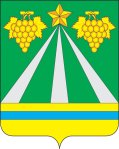 Решения № 498 от 26.12.2019СОВЕТ МУНИЦИПАЛЬНОГО ОБРАЗОВАНИЯ КРЫМСКИЙ РАЙОН РЕШЕНИЕот 19.12.2018				                                                                                          № 370О бюджете муниципального образования Крымский район на 2019 год и на плановый период 2020 и 2021 годовВ соответствии со статьёй 25 устава муниципального образования Крымский район Совет муниципального образования Крымский район
р е ш и л:1. Утвердить основные характеристики бюджета муниципального образования Крымский район на 2019 год:1) общий объем доходов в сумме 2 464 227,9 тыс.рублей;2) общий объем расходов в сумме 2 526 295,0 тыс.рублей;3) верхний предел муниципального внутреннего долга муниципального образования Крымский район на 1 января 2020 года в сумме 398 050,0 тыс.рублей, в том числе верхний предел долга по муниципальным гарантиям муниципального образования Крымский район в сумме 0,0 тыс.рублей;4) дефицит бюджета муниципального образования Крымский район в сумме 62 067,1 тыс.рублей.2. Утвердить основные характеристики бюджета муниципального образования Крымский район на 2020 год и на 2021 год:1) общий объем доходов на 2020 год в сумме 2 262 347,6 тыс.рублей и на 2021 год в сумме 1 925 023,7 тыс.рублей;2) общий объем расходов на 2020 год в сумме 2 248 488,6 тыс.рублей, в том числе условно утвержденные расходы в сумме 20 516,4 тыс.рублей, и на 2021 год в сумме 1 900 023,7 тыс.рублей, в том числе условно утвержденные расходы в сумме 43 108,0 тыс.рублей;3) верхний предел муниципального внутреннего долга муниципального образования Крымский район на 1 января 2021 года в сумме 211 395,0 тыс.рублей, в том числе верхний предел долга по муниципальным гарантиям муниципального образования Крымский район в сумме 0,0 тыс.рублей, и верхний предел муниципального внутреннего долга муниципального образования Крымский район на 1 января 2022 года в сумме 211 395,0 тыс.рублей, в том числе верхний предел долга по муниципальным гарантиям муниципального образования Крымский район в сумме 0,0 тыс.рублей;4) профицит бюджета муниципального образования Крымский район на 2020 год в сумме 13 859,0 тыс. рублей и профицит бюджета муниципального образования Крымский район на 2021 год в сумме 25 000,0 тыс. рублей.3. Утвердить Перечень главных администраторов доходов бюджета муниципального образования Крымский район и закрепляемые за ними виды (подвиды) доходов и перечень главных администраторов источников финансирования дефицита бюджета муниципального образования Крымский район согласно приложению № 1 к настоящему решению.4. Утвердить перечень и коды главных администраторов доходов местного бюджета – органов государственной власти Краснодарского края согласно приложению № 2 к настоящему решению.5. Утвердить объем поступлений доходов в бюджет муниципального образования Крымский район по кодам видов (подвидов) доходов на 2019 год в суммах согласно приложению № 3 к настоящему решению и на 2020 и 2021 годы в суммах согласно приложению № 4 к настоящему решению.Утвердить нормативы отчислений доходов в бюджет муниципального образования Крымский район в 2019 году и на плановый период 2020 и 2021 годов согласно приложению № 21 к настоящему решению.6. Утвердить в составе доходов бюджета муниципального образования Крымский район безвозмездные поступления из краевого бюджета в 2019 году согласно приложению № 5 к настоящему решению и в 2020 и 2021 годах согласно приложению № 6 к настоящему решению. 7. Утвердить в составе доходов бюджета муниципального образования Крымский район безвозмездные поступления из бюджетов поселений в 2019 году согласно приложению № 7 к настоящему решению и в 2020 и 2021 годах согласно приложению № 8 к настоящему решению. 8. Установить, что добровольные взносы и пожертвования, поступившие в бюджет муниципального образования Крымский район, направляются в установленном порядке на увеличение расходов бюджета муниципального образования Крымский район соответственно целям их предоставления.В случае если цель добровольных взносов и пожертвований, поступивших в бюджет муниципального образования Крымский район не определена, указанные средства направляются на финансовое обеспечение расходов бюджета муниципального образования Крымский район в соответствии с настоящим решением.9. Утвердить распределение бюджетных ассигнований по разделам и подразделам классификации расходов бюджетов на 2019 год согласно приложению № 9 к настоящему решению, на 2020 и 2021 годы согласно приложению № 10 к настоящему решению.10. Утвердить распределение бюджетных ассигнований по муниципальным программам муниципального образования Крымский район на 2019 год согласно приложению № 22 к настоящему решению, на 2020 и 2021 годы согласно приложению № 23 к настоящему решению.11. Утвердить ведомственную структуру расходов бюджета муниципального образования Крымский район на 2019 год согласно приложению № 11 к настоящему решению, на 2020 и 2021 годы согласно приложению № 12 к настоящему решению.12. Утвердить в составе ведомственной структуры расходов бюджета муниципального образования Крымский район на 2019 год (приложение № 11 к настоящему решению) и ведомственной структуры расходов бюджета муниципального образования Крымский район на 2020 и 2021 годы (приложение № 12 к настоящему решению) перечень главных распорядителей средств бюджета муниципального образования Крымский район, перечень разделов, подразделов, целевых статей (муниципальных программ муниципального образования Крымский район и непрограммных направлений деятельности), групп видов расходов бюджета муниципального образования Крымский район.13. Утвердить в составе ведомственной структуры расходов бюджета муниципального образования Крымский район на 2019 год:1) общий объем бюджетных ассигнований, направляемых на исполнение публичных нормативных обязательств, в сумме 130 166,5 тыс.рублей;2) резервный фонд администрации муниципального образования Крымский район в сумме 0,0 тыс.рублей.14. Утвердить в составе ведомственной структуры расходов бюджета муниципального образования Крымский район на 2020 и 2021 годы (приложение № 12 к настоящему решению):1) общий объем бюджетных ассигнований, направляемых на исполнение публичных нормативных обязательств, на 2020 год в сумме 104 992,9 тыс.рублей и на 2021 год в сумме 108 482,5 тыс.рублей;2) резервный фонд администрации муниципального образования Крымский район на 2020 год в сумме 2 000,0 тыс.рублей и на 2021 год в сумме 2 000,0 тыс.рублей.15. Утвердить источники внутреннего финансирования дефицита бюджета муниципального образования Крымский район, перечень статей источников финансирования дефицитов бюджетов на 2019 год согласно приложению № 13 к настоящему решению, на 2020 и 2021 годы согласно приложению № 14 к настоящему решению.16. Утвердить объем межбюджетных трансфертов, предоставляемых другим бюджетам бюджетной системы Российской Федерации, на 2019 год и плановый период 2020 и 2021 годы согласно приложению № 15 к настоящему решению.17. Установить критерий выравнивания расчетной бюджетной обеспеченности поселений:1) на 2019 год – 0,657;2) на 2020 год – 0,638;3) на 2021 год – 0,616.18. Утвердить объем дотаций на выравнивание бюджетной обеспеченности поселений на 2019 год согласно приложению № 16 к настоящему решению, на 2020 и 2021 годы согласно приложению № 17 к настоящему решению.Утвердить объем дотаций на поддержку мер по обеспечению сбалансированности бюджетов поселений на 2019 год согласно приложению № 24.19. Установить, что неиспользованные в отчетном финансовом году остатки средств, предоставленные муниципальным бюджетным (автономным) учреждениям муниципального образования Крымский район в соответствии с абзацем вторым пункта 1 статьи 78.1 Бюджетного кодекса Российской Федерации и перечисленные ими в районный бюджет, возвращаются муниципальными бюджетным (автономным) учреждениям муниципального образования Крымский район в текущем финансовом году при наличии потребности в направлении их на те же цели в соответствии решением структурного подразделения администрации муниципального образования Крымский район, осуществляющего в отношении них функции и полномочия учредителя, после внесения соответствующих изменений в настоящее решение.Неиспользованные по состоянию на 1 января 2018 года остатки межбюджетных трансфертов, предоставленных из бюджетов поселений Крымского района бюджету муниципального образования Крымский район в форме межбюджетных трансфертов, имеющих целевое назначение, подлежат возврату в бюджеты поселений Крымского района.20. Остатки средств бюджета муниципального образования Крымский район на начало текущего финансового года направляются на оплату заключенных от имени муниципального образования Крымский район муниципальных контрактов на поставку товаров, выполнение работ, оказание услуг, подлежавших в соответствии с условиями этих муниципальных контрактов оплате в отчетном финансовом году, в объеме, не превышающем суммы остатка неиспользованных бюджетных ассигнований на указанные цели, в случае осуществления заказчиком приемки поставленного товара, выполненной работы (ее результатов), оказанной услуги, а также отдельных этапов поставки товара, выполнения работы, оказания услуги указанных муниципальных контрактов в установленном законодательством порядке в отчетном финансовом году.21. Утвердить объем бюджетных ассигнований дорожного фонда муниципального образования Крымский район:1) на 2019 год в сумме 574,3 тыс.рублей;2) на 2020 год в сумме 583,5 тыс.рублей;3) на 2021 год в сумме 592,8 тыс.рублей. 22. Установить, что предоставление субсидий юридическим лицам (за исключением субсидий муниципальным учреждениям), индивидуальным предпринимателям, а также физическим лицам – производителям товаров, работ, услуг осуществляется в случаях, предусмотренных абзацем 3 настоящего пункта, и в порядке, предусмотренном принимаемыми в соответствии с настоящим решением нормативными правовыми актами администрации муниципального образования Крымский район. Установить, что предоставление грантов в форме субсидий, в том числе предоставляемых на конкурсной основе, юридическим лицам (за исключением муниципальных учреждений), индивидуальным предпринимателям, физическим лицам за счет бюджетных ассигнований, предусмотренных настоящим решением на указанные цели, осуществляется в соответствии с решениями администрации муниципального образования Крымский район в порядке, установленном нормативным правовым актом администрации муниципального образования Крымский район, если данный порядок не определен указанными решениями.Предоставление субсидий юридическим лицам (за исключением субсидий муниципальным учреждениям), индивидуальным предпринимателям, а также физическим лицам – производителям товаров, работ, услуг осуществляется в случаях:1) оказания поддержки субъектам агропромышленного комплекса;2) оказания поддержки субъектам малого и среднего предпринимательства;3) оказания мер социальной поддержки отдельным категориям граждан.23. Установить, что субсидии иным некоммерческим организациям, не являющимся муниципальными учреждениями, в соответствии с пунктом 2 статьи 78.1 Бюджетного кодекса Российской Федерации предоставляются в пределах бюджетных ассигнований, предусмотренных приложениями 11 и 12 к настоящему решению. Порядок определения объема и предоставления указанных субсидий устанавливается нормативными правовыми актами администрации муниципального образования Крымский район. 24. Установить, что администрация муниципального образования Крымский район не вправе принимать решения, приводящие к увеличению в 2019-2021 годах штатной численности муниципальных служащих муниципального образования Крымский район в органах исполнительной власти муниципального образования Крымский район, за исключением случаев принятия решений о наделении органов исполнительной власти муниципального образования Крымский район дополнительными функциями в пределах установленной в соответствии с законодательством компетенции, требующими увеличения штатной численности.Рекомендовать органам местного самоуправления муниципальных образований Крымского района не принимать решения, приводящие к увеличению в 2019-2021 годах штатной численности муниципальных служащих.25. Увеличить размеры денежного вознаграждения лиц, замещающих муниципальные должности Крымского района, а также размеры месячных окладов муниципальных служащих Крымского района в соответствии с замещаемыми ими должностями муниципальной службы Крымского района и размеры месячных окладов муниципальных служащих Крымского района в соответствии с присвоенными им классными чинами муниципальной службы Краснодарского края с 1 января 2019 года на 5 процентов.Предусмотреть бюджетные ассигнования в целях повышения заработной платы (должностных окладов) работников муниципальных учреждений Крымского района с 1 января 2019 года на 5 процентов.26. Установить, что в 2019 году бюджетные кредиты бюджетам поселений Крымского района из бюджета муниципального образования Крымский район предоставляются на срок до одного года в сумме 0,0 тыс.рублей, в том числе со сроком возврата в 2020 году в сумме 0,0 тыс.рублей и в 2021 году в сумме 0,0 тыс.рублей.Установить, что бюджетные кредиты бюджетам поселений Крымского района предоставляются из бюджета муниципального образования Крымский район на основании обращения главы поселения Крымского района на следующие цели:1) покрытие временных кассовых разрывов, возникающих при исполнении бюджетов поселений Крымского района, со сроком возврата в 2018 году;2) частичное покрытие дефицитов бюджетов поселений Крымского района при наличии временных кассовых разрывов со сроком возврата в 2019 году;3) ликвидацию последствий стихийных бедствий со сроком возврата в 2019 году.Бюджетные кредиты поселениям Крымского района предоставляются в пределах объемов, утвержденных кассовым планом исполнения бюджета муниципального образования Крымский район.Установить плату за пользование бюджетными кредитами на:1) покрытие временных кассовых разрывов, возникающих при исполнении бюджетов муниципальных образований Крымского района, частичное покрытие дефицитов бюджетов муниципальных образований Крымского района – по ставке 0,1 процента годовых;2) ликвидацию последствий стихийных бедствий – по ставке 0 процентов.Бюджетные кредиты, указанные в подпунктах 1 и 2 абзаца 2 настоящего пункта, предоставляются при условии принятия поселением Крымского района следующих обязательств:1) соблюдение установленных администрацией муниципального образования Крымский район нормативов формирования расходов на оплату труда депутатов, выборных должностных лиц местного самоуправления, осуществляющих свои полномочия на постоянной основе, муниципальных служащих и (или) содержание органов местного самоуправления;2) недопущение роста расходов на выплату заработной платы с начислениями работникам органов местного самоуправления поселений Крымского района.Предоставление, использование и возврат поселениями Крымского района бюджетных кредитов, полученных из бюджета муниципального образования Крымский район, осуществляются в порядке, установленном администрацией муниципального образования Крымский район.Бюджетные кредиты из бюджета муниципального образования Крымский район предоставляются поселениям Крымского района без предоставления ими обеспечения исполнения своего обязательства по возврату указанных кредитов, уплате процентных и иных платежей.Бюджетные кредиты из бюджета муниципального образования Крымский район не предоставляются поселениям Крымского района, у которых:1) не выполнены требования, установленные статьями 92.1, 107, 111 и пунктом 2 статьи 103 Бюджетного кодекса Российской Федерации;2) имеется просроченная задолженность по денежным обязательствам перед краевым бюджетом и бюджетом муниципального образования Крымский район.Реструктуризация обязательств (задолженности) поселений Крымского района по бюджетным кредитам, предоставленным поселениям Крымского района из бюджета муниципального образования Крымский район, осуществляется путем изменения срока погашения бюджетных кредитов в пределах срока, установленного абзацем 1 пункта 22 настоящего решения, начиная с даты предоставления бюджетного кредита.Установить, что решение о проведении реструктуризации обязательств (задолженности) поселений Крымского района по бюджетным кредитам, предоставленным поселениям Крымского района из бюджета муниципального образования Крымский район, принимает глава муниципального образования Крымский район.Реструктуризация обязательств (задолженности) по бюджетным кредитам, предоставленным поселениям Крымского района из бюджета муниципального образования Крымский район, осуществляется при невозможности вернуть бюджетные средства, предоставленные на возвратной основе, в установленные сроки на основании обращения главы поселения (местной администрации) при условии отсутствия просроченной задолженности по уплате процентов (платы) за пользование бюджетными средствами.Реструктуризация обязательств (задолженности) поселений Крымского района по бюджетным кредитам, предоставленным бюджетам поселений Крымского района из бюджета муниципального образования Крымский район, осуществляется в порядке и на условиях, установленных настоящим пунктом и принимаемым в соответствии с настоящим решением нормативным правовым актом администрации муниципального образования Крымский район.Установить, что в соответствии с пунктом 11 статьи 93.2 Бюджетного кодекса Российской Федерации, в порядке и случаях, предусмотренных законодательством Российской Федерации о судопроизводстве, об исполнительном производстве и о несостоятельности (банкротстве), финансовое управление администрации муниципального образования Крымский район вправе принимать решения о заключении мировых соглашений, устанавливая условия урегулирования задолженности должников по денежным обязательствам перед муниципальным образованием Крымский район.Способами урегулирования задолженности является предоставление отсрочки и рассрочки платежей в соответствии с бюджетным законодательством Российской Федерации и нормативными правовыми актами администрации муниципального образования Крымский район.27. Утвердить программу муниципальных внутренних заимствований муниципального образования Крымский район на 2019 год согласно приложению № 15 к настоящему решению и на плановый период 2020 и 2021 годов согласно приложению № 16 к настоящему решению.Утвердить программу муниципальных гарантий муниципального образования Крымский район в валюте Российской Федерации на 2019 год и на плановый период 2020 и 2021 годов согласно приложению № 17 к настоящему решению.Установить предельный объем муниципального долга муниципального образования Крымский район на 2019 год в сумме 338 050,0 тыс.рублей, на 2020 год в сумме 267 000,0 тыс.рублей и на 2021 год в сумме 267 000,0 тыс.рублей.Утвердить в составе расходов на обслуживание муниципального долга муниципального образования Крымский район сумму средств, направляемых на уплату процентов за рассрочку по обязательствам (задолженности) муниципального образования Крымский район по кредитам:1) в 2019 году – 9 905,6 тыс. рублей;2) в 2020 году – 12 187,8 тыс. рублей;3) в 2021 году – 12 187,8 тыс. рублей.28. Нормативные правовые акты муниципального образования Крымский район подлежат приведению в соответствие с настоящим решением в трех месячный срок со дня вступления в силу настоящего решения, за исключением случаев, установленных бюджетным законодательством Российской Федерации.Муниципальные программы подлежат приведению в соответствие с настоящим решением не позднее трех месяцев со дня вступления его в силу.29. Настоящее решение подлежит официальному опубликованию.30. Настоящее решение вступает в силу с 1 января 2019 года.Председатель Совета муниципальногообразования Крымский район                                                                   А.В.ЮшкоГлава муниципального образования Крымский район                                                                       С.О.ЛесьПеречень главных администраторов доходов бюджета муниципального образования Крымский район и закрепляемые за ними виды (подвиды) доходов и перечень главных администраторов источников финансирования дефицита бюджета муниципального образования Крымский район* Администраторами доходов районного бюджета по подстатьям и подвидам соответствующей статьи являются главные распорядители средств районного бюджета, осуществляющие расходы за счет соответствующих безвозмездных поступлений в соответствии с ведомственной структурой расходов и (или) сводной бюджетной росписью.** В том числе: 1) по подстатьям, подвидам и классификации операций сектора государственного управления, относящихся к доходам бюджетов соответствующей группы доходов;2) по видам источников.Заместитель главы муниципального образования Крымский район, начальник финансового управления 				        Г.И.МакарянПеречень и коды главных администраторов доходов местного бюджета – органов государственной власти Краснодарского краяЗаместитель главы муниципального образования Крымский район, начальник финансового управления                                             Г.И.МакарянОбъем поступлений доходов в бюджет муниципального образования Крымский район по кодам видов (подвидов) доходов на 2019 год По видам и подвидам доходов, входящим в соответствующий группировочный код бюджетной классификации, зачисляемым в районный бюджет в соответствии с законодательством Российской ФедерацииЗаместитель главы муниципального образования Крымский район, начальник финансового управления                                             Г.И.МакарянОбъем поступлений доходов в бюджет муниципального образования Крымский район по кодам видов (подвидов) доходов на 2020 и 2021 годы * По видам и подвидам доходов, входящим в соответствующий группировочный код бюджетной классификации, зачисляемым в районный бюджет в соответствии с законодательством Российской ФедерацииЗаместитель главы муниципального образования Крымский район, начальник финансового управления                                             Г.И.МакарянБезвозмездные поступления из краевого бюджета в 2019 году Заместитель главы муниципального образования Крымский район, начальник финансового управления                                             Г.И.МакарянБезвозмездные поступления из краевого бюджета в 2020 и 2021 годах Заместитель главы муниципального образования Крымский район, начальник финансового управления                                             Г.И.МакарянБезвозмездные поступления из бюджетов поселений в 2019 годуЗаместитель главы муниципального образования Крымский район, начальник финансового управления                                             Г.И.МакарянБезвозмездные поступления из бюджетов поселений в 2020 и 2021 годыЗаместитель главы муниципального образования Крымский район, начальник финансового управления                                             Г.И.МакарянРаспределение бюджетных ассигнований по разделам и подразделам классификации расходов бюджетов на 2019 год Заместитель главы муниципального образования Крымский район, начальник финансового управления                                             Г.И.МакарянРаспределение бюджетных ассигнований по разделам и подразделам классификации расходов бюджетов на 2020 и 2021 годы Заместитель главы муниципального образования Крымский район, начальник финансового управления                                             Г.И.МакарянВедомственная структура расходов бюджета муниципального образования Крымский район на 2019 год Заместитель главы муниципального образованияКрымский район, начальник финансового управления                                            Г.И.МакарянВедомственная структура расходов бюджета муниципального образования Крымский район на 2020 и 2021 годы Заместитель главы муниципального образования Крымский район, начальник финансового управления                                                                                                                                                                        Г.И.МакарянИсточники внутреннего финансирования дефицита бюджета муниципального образования Крымский район, перечень статей источников финансирования дефицитов бюджетов на 2019 годЗаместитель главы муниципального образования Крымский район, начальник финансового управления                                             Г.И.МакарянИсточники внутреннего финансирования дефицита бюджета муниципального образования Крымский район, перечень статей источников финансирования дефицитов бюджетов на 2020 и 2021 годыЗаместитель главы муниципального образования Крымский район, начальник финансового управления                                             Г.И.МакарянОбъем межбюджетных трансфертов, предоставляемых другим бюджетам бюджетной системы Российской Федерации на 2019-2021 годы Заместитель главы муниципального образования Крымский район, начальник финансового управления                                             Г.И.МакарянРаспределение дотаций на выравнивание бюджетной обеспеченности поселений на 2019 год Заместитель главы муниципального образования Крымский район, начальник финансового управления		                                Г.И.МакарянРаспределение дотаций на выравнивание бюджетной обеспеченности поселений на 2020-2021 год Заместитель главы муниципального образования Крымский район, начальник финансового управления		                                Г.И.МакарянПрограмма муниципальных внутренних заимствований муниципального образования Крымский район на 2019 годЗаместитель главы муниципального образования Крымский район, начальник финансового управления	   		                    Г.И.МакарянПрограмма муниципальных внутренних заимствований муниципального образования Крымский район на 2020-2021 годыЗаместитель главы муниципального образования Крымский район, начальника финансового управления	    		                    Г.И.МакарянПрограмма муниципальных гарантий муниципального образования Крымский район в валюте Российской Федерации на 2019 год и на плановый период 2020 и 2021 годовРаздел 1. Перечень подлежащих предоставлению муниципальных гарантий муниципального образования Крымский район на 2019 год и на плановый период 2020 и 2021 годовРаздел 2. Общий объем бюджетных ассигнований, предусмотренных на исполнение муниципальных гарантий муниципального образования Крымский район по возможным гарантийным случаям, на 2019 год и на плановый период 2020 и 2021 годовЗаместитель главы муниципального образования Крымский район, начальник финансового управления				             Г.И.МакарянНормативы отчислений доходов в бюджет муниципального образования Крымский район в 2019 годуЗаместитель главы муниципального образования Крымский район, начальник финансового управления				        Г.И.МакарянРаспределение бюджетных ассигнований по муниципальным программам муниципального образования Крымский район на 2019 годЗаместитель главы муниципального образования Крымский район, начальник финансового управления				        Г.И.МакарянРаспределение бюджетных ассигнований по муниципальным программам муниципального образования Крымский район на 2020 и 2021 годыЗаместитель главы муниципального образования Крымский район, начальник финансового управления				        Г.И.МакарянРаспределение дотаций на поддержку мер по обеспечению сбалансированности бюджетов поселений на 2019 год Заместитель главы муниципального образования Крымский район, начальник финансового управления		    Г.И.МакарянПриложение № 1к решению Совета муниципального образования Крымский район от 19.12.2018 № 370Код бюджетной классификации Российской ФедерацииКод бюджетной классификации Российской ФедерацииНаименование администратора доходов и источников финансирования дефицита бюджета районаадминистратора доходов и источников финансирования дефицита бюджета районадоходов и источников финансирования дефицита бюджета районаНаименование администратора доходов и источников финансирования дефицита бюджета района123Администрация муниципального образования Крымский районАдминистрация муниципального образования Крымский районАдминистрация муниципального образования Крымский район9021 08 07150 01 1000 110Государственная пошлина за выдачу разрешения на установку рекламной конструкции9021 11 03050 05 0000 120Проценты, полученные от предоставления бюджетных кредитов внутри страны за счет средств бюджетов муниципальных районов 9021 11 05035 05 0042 120Доходы от сдачи в аренду имущества, находящегося в оперативном управлении органов управления муниципальных районов и созданных ими учреждений (за исключением имущества муниципальных бюджетных и автономных учреждений)9021 11 07015 05 0000 120Доходы от перечисления части прибыли, остающейся после уплаты налогов и иных обязательных платежей муниципальных унитарных предприятий, созданных муниципальными районами9021 13 01075 05 0000 130Доходы от оказания информационных услуг органами местного самоуправления муниципальных районов, казенными учреждениями муниципальных районов9021 13 01995 05 0000 130Прочие доходы от оказания платных услуг (работ) получателями средств бюджетов муниципальных районов9021 13 02065 05 0000 130Доходы, поступающие в порядке возмещения расходов, понесенных в связи с эксплуатацией имущества муниципальных районов9021 13 02995 05 0000 130Прочие доходы от компенсации затрат бюджетов муниципальных районов9021 14 01050 05 0000 410Доходы от продажи квартир, находящихся в собственности муниципальных районов 9021 14 02050 05 0000 410Доходы от реализации имущества, находящегося в собственности муниципальных районов (за исключением движимого имущества муниципальных бюджетных и автономных учреждений, а также имущества муниципальных унитарных предприятий, в том числе казенных), в части реализации основных средств по указанному имуществу9021 14 02052 05 0000 410Доходы от реализации имущества, находящегося в оперативном управлении учреждений, находящихся в ведении органов управления муниципальных районов (за исключением имущества муниципальных бюджетных и автономных учреждений), в части реализации основных средств по указанному имуществу9021 14 02052 05 0000 440Доходы от реализации имущества, находящегося в оперативном управлении учреждений, находящихся в ведении органов управления муниципальных районов (за исключением имущества муниципальных бюджетных и автономных учреждений), в части реализации материальных запасов по указанному имуществу 9021 14 02053 05 0000 410Доходы от реализации иного имущества, находящегося в собственности муниципальных районов (за исключением имущества муниципальных бюджетных автономных учреждений, а также имущества муниципальных унитарных предприятий, в том числе казенных), в части реализации основных средств по указанному имуществу9021 14 02053 05 0000 440Доходы от реализации иного имущества, находящегося в собственности муниципальных районов (за исключением имущества муниципальных бюджетных и автономных учреждений, а также имущества муниципальных унитарных предприятий, в том числе казенных), в части реализации материальных запасов по указанному имуществу9021 14 03050 05 0000 410Средства от распоряжения и реализации конфискованного и иного имущества, обращенного в доходы муниципальных районов (в части реализации основных средств по указанному имуществу)9021 14 03050 05 0000 440Средства от распоряжения и реализации конфискованного и иного имущества, обращенного в доходы муниципальных районов (в части реализации материальных запасов по указанному имуществу)9021 14 06025 05 0000 430Доходы от продажи земельных участков, находящихся в собственности муниципальных районов (за исключением земельных участков муниципальных бюджетных и автономных учреждений)9021 14 06045 05 0000 430Доходы от продажи земельных участков, находящихся в собственности муниципальных районов, находящихся в пользовании бюджетных и автономных учреждений902116 23051 05 0000 140Доходы от возмещения ущерба при возникновении страховых случаев по обязательному страхованию гражданской ответственности, когда выгодоприобретателями выступают получатели средств бюджетов муниципальных районов902116 33050 05 0000 140Денежные взыскания (штрафы) за нарушение законодательства Российской Федерации о контрактной системе в сфере закупок товаров, работ, услуг для обеспечения государственных и муниципальных нужд для нужд муниципальных районов9021 16 42050 05 0000 140Денежные взыскания (штрафы) за нарушение условий договоров (соглашений) о предоставлении бюджетных кредитов за счет средств бюджетов муниципальных районов9021 16 90050 05 0000 140Прочие поступления от денежных взысканий (штрафов) и иных сумм в возмещение ущерба, зачисляемые в бюджеты муниципальных районов9021 17 01050 05 0000 180Невыясненные поступления, зачисляемые в бюджеты муниципальных районов9021 17 05050 05 0000 180Прочие неналоговые доходы, бюджетов муниципальных районов9020 10 10000 05 0000  710Размещение муниципальных ценных бумаг муниципальных районов, номинальная стоимость которых указана в валюте Российской Федерации9020 10 10000 05 0000  810Погашение муниципальных ценных бумаг муниципальных районов, номинальная стоимость которых указана в валюте Российской Федерации9020 10 60100 05 0000  630Средства от продажи акций и иных форм участия в капитале, находящихся в собственности муниципальных районов9020 10 60300 05 0000  171Курсовая разница по средствам бюджетов муниципальных районов9020 10 60401 05 0000  810Исполнение муниципальных гарантий муниципальных районов в валюте Российской Федерации, в случае, если исполнение гарантом муниципальных гарантий ведет к возникновению права регрессного требования гаранта к принципалу либо обусловлено уступкой гаранту прав требования бенефициара к принципалу9020 10 60501 05 0000  640Возврат бюджетных кредитов, предоставленных юридическим лицам из бюджетов муниципальных районов в валюте Российской Федерации9020 10 60501 05 0000  540Предоставление бюджетных кредитов юридическим лицам из бюджетов муниципальных районов в валюте Российской Федерации9020 10 60502 05 0000  540Предоставление бюджетных кредитов другим бюджетам бюджетной системы Российской Федерации из бюджетов муниципальных районов в валюте Российской Федерации9020 10 60502 05 0000  640Возврат бюджетных кредитов, предоставленные другим бюджетам бюджетной системы Российской Федерации из бюджетов муниципальных районов в валюте Российской Федерации9020 10 20000 05 0000  710Получение кредитов от кредитных организаций бюджетами муниципальных районов в валюте Российской Федерации0 10 20000 05 0000  810Погашение бюджетами муниципальных районов кредитов от кредитных организаций в валюте Российской Федерации9020 10 30100 05 0000  710Получение кредитов от других бюджетов бюджетной системы Российской Федерации бюджетами муниципальных районов в валюте Российской Федерации9020 10 30100 05 0000  810Погашение бюджетами муниципальных районов кредитов от других бюджетов бюджетной системы Российской Федерации в валюте Российской Федерации9020 10 50201 05 0000  510Увеличение прочих остатков денежных средств бюджетов муниципальных районов *9020 10 50201 05 0000  610Уменьшение прочих остатков денежных средств бюджетов муниципальных районов *9022 07 05030 05 0000 150Прочие безвозмездные поступления в бюджеты муниципальных районов9022 02 20041 05 0000 150Субсидии бюджетам муниципальных районов на строительство, модернизацию, ремонт и содержание автомобильных дорог общего пользования, в том числе дорог в поселениях (за исключением автомобильных дорог федерального значения)9022 02 20051 05 0000 150Субсидии бюджетам муниципальных районов на реализацию федеральных целевых программ902202 20077 05 0000 150Субсидии бюджетам муниципальных районов на софинансирование капитальных вложений в объекты муниципальной собственности9022 02 20299 05 0000 150Субсидии бюджетам муниципальных районов на обеспечение мероприятий по переселению граждан из аварийного жилищного фонда, в том числе переселению граждан из аварийного жилищного фонда с учетом необходимости развития малоэтажного жилищного строительства, за счет средств, поступивших от государственной корпорации - Фонда содействия реформированию жилищно-коммунального хозяйства902202 25497 05 0000 150Субсидии бюджетам муниципальных районов на реализацию мероприятий по обеспечению жильем молодых семей902202 29999 05 0000 150Прочие субсидии бюджетам муниципальных районов9022 02 35120 05 0000 150Субвенции бюджетам на осуществление полномочий по составлению (изменению) списков кандидатов в присяжные заседатели федеральных судов общей юрисдикции в Российской Федерации9022 02 30024 05 0000 150Субвенции бюджетам муниципальных районов на выполнение передаваемых полномочий субъектов Российской Федерации9022 02 35055 05 0000 150Субвенции бюджетам муниципальных районов на возмещение части процентной ставки по долгосрочным, среднесрочным и краткосрочным кредитам, взятым малыми формами хозяйствования9022 02 35082 05 0000 150Субвенции бюджетам муниципальных районов на предоставление жилых помещений детям-сиротам и детям, оставшимся без попечения родителей, лицам из их числа по договорам найма специализированных жилых помещений9022 02 39999 05 0000 150Прочие субвенции бюджетам муниципальных районов9022 02 45160 05 0000 150Межбюджетные трансферты, передаваемые бюджетам муниципальных районов для компенсации дополнительных расходов, возникших в результате решений, принятых органами власти другого уровня9022 02 40014 05 0000 150Межбюджетные трансферты, передаваемые бюджетам муниципальных районов из бюджетов поселений на осуществление части полномочий по решению вопросов местного значения в соответствии с заключенными соглашениями9022 02 49999 05 0000 150Прочие межбюджетные трансферты, передаваемые бюджетам муниципальных районов9022 03 05040 05 0000 150Безвозмездные поступления в бюджеты муниципальных районов от государственной корпорации – Фонда содействия реформированию жилищно-коммунального хозяйства на обеспечение мероприятий по переселению граждан из аварийного жилищного фонда, в том числе переселению граждан из аварийного жилищного фонда с учетом необходимости развития малоэтажного жилищного строительства9022 18 00000 05 0000 150Доходы бюджетов муниципальных районов от возврата бюджетами бюджетной системы Российской Федерации остатков субсидий, субвенций и иных межбюджетных трансфертов, имеющих целевое назначение, прошлых лет9022 18 05010 05 0000 150Доходы бюджетов муниципальных районов от возврата бюджетными учреждениями остатков субсидий прошлых лет9022 18 05020 05 0000 150Доходы бюджетов муниципальных районов от возврата автономными учреждениями остатков субсидий прошлых лет9022 19 60010 05 0000 150Возврат прочих остатков субсидий, субвенций и иных межбюджетных трансфертов, имеющих целевое назначение, прошлых лет из бюджетов муниципальных районов9022 19 25020 05 0000 150Возврат остатков субсидий на мероприятия подпрограммы «Обеспечение жильем молодых семей» федеральной целевой программы «Жилище» на 2015-2020 годы из бюджетов муниципальных районов9022 19 25064 05 0000 150Возврат остатков субсидий на государственную поддержку малого и среднего предпринимательства, включая крестьянские (фермерские) хозяйства, из бюджетов муниципальных районовФинансовое управление администрации муниципального образования Крымский районФинансовое управление администрации муниципального образования Крымский районФинансовое управление администрации муниципального образования Крымский район9051 11 03050 05 0000 120Проценты, полученные от предоставления бюджетных кредитов внутри страны за счет средств бюджетов муниципальных районов 9051 13 02995 05 0000 130Прочие доходы от компенсации затрат бюджетов муниципальных районов9051 17  01050 05 0000 180Невыясненные поступления, зачисляемые в бюджеты муниципальных районов9050 10 20000 05 0000 710Получение кредитов от кредитных организаций бюджетами муниципальных районов в валюте Российской Федерации9050 10 20000 05 0000 810Погашение бюджетами муниципальных районов кредитов от кредитных организаций в валюте Российской Федерации9050 10 30100 05 0000 710Получение кредитов от других бюджетов бюджетной  системы Российской Федерации бюджетами муниципальных районов в валюте Российской Федерации9050 10 30100 05 0000 810Погашение бюджетами муниципальных районов кредитов от других бюджетов бюджетной системы Российской Федерации в валюте Российской Федерации9050 10 50201 05 0000 510Увеличение прочих остатков денежных средств бюджетов муниципальных районов *9050 10 50201 05 0000 610Уменьшение прочих остатков денежных средств бюджетов муниципальных районов *9050 10 60502 05 0000 540Предоставление бюджетных кредитов другим бюджетам бюджетной системы Российской Федерации из бюджетов муниципальных районов в валюте Российской Федерации9050 10 60502 05 0000 640Возврат бюджетных кредитов, предоставленных другим бюджетам бюджетной системы Российской Федерации из бюджетов  муниципальных районов в валюте Российской Федерации9050 10 61002 05 0000 550Увеличение финансовых активов в собственности муниципальных районов за счет средств организаций, учредителями которых являются муниципальные районы и лицевые счета которым открыты в территориальных органах Федерального казначейства или в финансовых органах муниципальных образований в соответствии с законодательством Российской Федерации9051 14 02052 05 0000 440Доходы от реализации имущества, находящегося в оперативном управлении учреждений, находящихся в ведении органов управления муниципальных районов (за исключением имущества муниципальных бюджетных и автономных учреждений), в части реализации материальных запасов по указанному имуществу9052 02 15001 05 0000 150Дотации бюджетам муниципальных районов на выравнивание бюджетной обеспеченности9052 02 15002 05 0000 150Дотации бюджетам муниципальных районов на поддержку мер по обеспечению сбалансированности бюджетов9052 02 29999 05 0000 150Прочие субсидии бюджетам муниципальных районов9052 02 30024 05 0000 150Субвенции бюджетам муниципальных районов на выполнение передаваемых полномочий субъектов Российской Федерации9052 02 39999 05 0000 150Прочие субвенции бюджетам муниципальных районов9052 02 45160 05 0000 150Межбюджетные трансферты, передаваемые бюджетам муниципальных районов для компенсации дополнительных расходов, возникших в результате решений, принятых органами власти другого уровня9052 02 49999 05 0000 150Прочие межбюджетные трансферты, передаваемые бюджетам муниципальных районов9052 19 60010 05 0000 150Возврат прочих остатков субсидий, субвенций и иных межбюджетных трансфертов, имеющих целевое назначение, прошлых лет из бюджетов муниципальных районов9052 08 05000 05 0000 150Перечисления из бюджетов муниципальных районов (в бюджеты муниципальных районов) для осуществления возврата (зачета) излишне уплаченных или излишне взысканных сумм налогов, сборов и иных платежей, а также сумм процентов за несвоевременное осуществление такого возврата и процентов, начисленных на излишне взысканные суммыКонтрольно-счетная палата муниципального образования Крымский районКонтрольно-счетная палата муниципального образования Крымский районКонтрольно-счетная палата муниципального образования Крымский район9100 10 50201 05 0000  510Увеличение прочих остатков денежных средств бюджетов муниципальных районов *9100 10 50201 05 0000  610Уменьшение прочих остатков денежных средств бюджетов муниципальных районов *9101 13 02995 05 0000 130Прочие доходы от компенсации затрат бюджетов муниципальных районов9101 16 18050 05 0000 140Денежные взыскания (штрафы), за нарушение бюджетного законодательства (в части бюджетов муниципальных районов)9101 17  01050 05 0000 180Невыясненные поступления, зачисляемые в бюджеты муниципальных районов910202 29999 05 0000 150Прочие субсидии бюджетам муниципальных районов9102 02 30024 05 0000 150Субвенции бюджетам муниципальных районов на выполнение передаваемых полномочий субъектов Российской Федерации9102 02 39999 05 0000 150Прочие субвенции бюджетам муниципальных районов9102 02 45160 05 0000 150Межбюджетные трансферты, передаваемые бюджетам муниципальных районов для компенсации дополнительных расходов, возникших в результате решений, принятых органами власти другого уровня9102 02 40014 05 0000 150Межбюджетные трансферты, передаваемые бюджетам муниципальных районов из бюджетов поселений на осуществление части полномочий по решению вопросов местного значения в соответствии с заключенными соглашениями9102 02 49999 05 0000 150Прочие межбюджетные трансферты, передаваемые бюджетам муниципальных районов9102 19 60010 05 0000 150Возврат прочих остатков субсидий, субвенций и иных межбюджетных трансфертов, имеющих целевое назначение, прошлых лет из бюджетов муниципальных районовУправление имущественных отношений администрации муниципального образования Крымский районУправление имущественных отношений администрации муниципального образования Крымский районУправление имущественных отношений администрации муниципального образования Крымский район9211 11 01050 05 0000 120Доходы в виде прибыли, приходящейся на доли в уставных (складочных) капиталах хозяйственных товариществ и обществ, или дивидендов по акциям, принадлежащим муниципальным районам9211 11 05013 05 0021 120Доходы, получаемые в виде арендной платы за земли сельскохозяйственного назначения, государственная собственность на которые не разграничена и которые расположены в границах сельских поселений и межселенных территорий муниципальных районов, а также средства от продажи права на заключение договоров аренды указанных земельных участков9211 11 05013 05 0023 120Доходы, получаемые в виде арендной платы за земли сельских населенных пунктов, государственная собственность на которые не разграничена и которые расположены в границах сельских поселений и межселенных территорий муниципальных районов, а также средства от продажи права на заключение договоров аренды указанных земельных участков9211 11 05 013 05 0024120Доходы, получаемые в виде арендной платы за земли промышленности, энергетики, транспорта, связи и земли иного специального назначения, государственная собственность на которые не разграничена и которые расположены в границах сельских поселений и межселенных территорий муниципальных районов, а также средства от продажи права на заключение договоров аренды указанных земельных участков9211 11 05 013 05 0025120Доходы, получаемые в виде арендной платы за земли особо охраняемых территорий, государственная собственность на которые не разграничена и которые расположены в границах сельских поселений и межселенных территорий муниципальных районов, а также средства от продажи права на заключение договоров аренды указанных земельных участков9211 11 05 013 05 0026120Доходы, получаемые по результатам торгов в виде арендной платы за земли государственная собственность на которые не разграничена и которые расположены в границах сельских поселений и межселенных территорий муниципальных районов, а также средства от продажи права на заключение договоров аренды указанных земельных участков9211 11 05025 05 0000120Доходы, получаемые в виде арендной платы, а также средства от продажи права на заключение договоров аренды за земли, находящиеся в собственности муниципальных районов (за исключением земельных участков муниципальных бюджетных и автономных учреждений)9211 11 05035 05 0042 120Доходы от сдачи в аренду имущества, находящегося в оперативном управлении органов управления муниципальных районов и созданных ими учреждений (за исключением имущества муниципальных бюджетных и автономных учреждений) 9211 11 05075 05 0000 120Доходы от сдачи в аренду имущества, составляющего казну муниципальных районов (за исключением земельных участков) 9211 11 05313 05 0000 120Плата по соглашениям об установлении сервитута, заключенным органами местного самоуправления муниципальных районов, органами  местного самоуправления сельских поселений, государственными или муниципальными предприятиями либо государственными или муниципальными учреждениями в отношении земельных участков, государственная собственность на которые не разграничена и которые расположены в границах сельских поселений и межселенных территорий муниципальных районов9211 11 05325 05 0000 120Плата по соглашениям об установлении сервитута, заключенным органами местного самоуправления муниципальных районов, государственными или муниципальными предприятиями либо государственными или муниципальными учреждениями в отношении земельных участков, находящихся в собственности муниципальных районов9211 11 07015 05 0000 120Доходы от перечисления части прибыли, остающейся после уплаты налогов и иных обязательных платежей муниципальных унитарных предприятий, созданных муниципальными районами9211 11 08050 05 0000 120Средства, получаемые от передачи имущества, находящегося в собственности муниципальных районов (за исключением имущества муниципальных бюджетных и автономных учреждений, а также имущества муниципальных унитарных предприятий, в том числе казенных), в залог, в доверительное управление9211 11 09045 05 0000 120Прочие поступления от использования имущества, находящегося в собственности муниципальных районов (за исключением имущества муниципальных бюджетных и автономных учреждений, а также имущества муниципальных унитарных предприятий, в том числе казенных)9211 14 02050 05 0000 410Доходы от реализации имущества, находящегося в собственности муниципальных районов (за исключением движимого имущества муниципальных бюджетных и автономных учреждений, а также имущества муниципальных унитарных предприятий, в том числе казенных), в части реализации основных средств по указанному имуществу9211 14 02052 05 0000 410Доходы от реализации имущества, находящегося в оперативном управлении учреждений, находящихся в ведении органов управления муниципальных районов (за исключением имущества муниципальных бюджетных и автономных учреждений), в части реализации основных средств по указанному имуществу9211 14 02052 05 0000 440Доходы от реализации имущества, находящегося в оперативном управлении учреждений, находящихся в ведении органов управления муниципальных районов (за исключением имущества муниципальных бюджетных и автономных учреждений), в части реализации материальных запасов по указанному имуществу 9211 14 02053 05 0000 410Доходы от реализации иного имущества, находящегося в собственности муниципальных районов (за исключением имущества муниципальных бюджетных автономных учреждений, а также имущества муниципальных унитарных предприятий, в том числе казенных), в части реализации основных средств по указанному имуществу921114 02053 05 0000 440Доходы от реализации иного имущества, находящегося в собственности муниципальных районов (за исключением имущества муниципальных бюджетных и автономных учреждений, а также имущества муниципальных унитарных предприятий, в том числе казенных), в части реализации материальных запасов по указанному имуществу9211 14 02058 05 0000 410Доходы от реализации недвижимого имущества бюджетных, автономных учреждений, находящегося в собственности муниципальных районов, в части реализации основных средств9211 14 06013 05 0021 430Доходы от продажи земельных участков, государственная собственность на которые не разграничена и которые расположены в границах сельских поселений и межселенных территорий муниципальных районов9211 14 06013 05 0026 430Доходы, получаемые по результатам торгов от продажи земельных участков, государственная собственность на которые не разграничена и которые расположены в границах сельских поселений и межселенных территорий муниципальных районов9211 14 06025 05 0000 430Доходы от продажи земельных участков, находящихся в собственности муниципальных районов (за исключением земельных участков муниципальных бюджетных и автономных учреждений)9211 14 06313 05 0000 430Плата за увеличение площади земельных участков, находящихся в частной собственности, в результате перераспределения таких земельных участков и земель (или) земельных участков, государственная собственность на которые не разграничена и которые расположены в границах сельских поселений и межселенных территорий муниципальных районов9211 14 06325 05 0000 430Плата за увеличение площади земельных участков, находящихся в частной собственности, в результате перераспределения таких земельных участков и земельных участков, находящихся в собственности муниципальных районов921116 90050 05 0001 140Прочие поступления от денежных взысканий (штрафов) и иных сумм в возмещение ущерба, зачисляемые в бюджеты муниципальных районов (за нарушение условий договоров аренды земельных участков, государственная собственность на которые не разграничена и которые расположены в границах сельских поселений и межселенных территорий муниципальных районов)921116 90050 05 0002 140Прочие поступления от денежных взысканий (штрафов) и иных сумм в возмещение ущерба, зачисляемые в бюджеты муниципальных районов (за нарушение условий договоров аренды земельных участков, находящихся в собственности муниципальных районов)921116 90050 05 0003 140Прочие поступления от денежных взысканий (штрафов) и иных сумм в возмещение ущерба, зачисляемые в бюджеты муниципальных районов (за нарушение условий договоров аренды имущества, составляющего казну муниципальных районов (за исключением земельных участков)921116 90050 05 0004 140Прочие поступления от денежных взысканий (штрафов) и иных сумм в возмещение ущерба, зачисляемые в бюджеты муниципальных районов (за нарушение условий договоров аренды имущества, находящегося в оперативном управлении органов управления муниципальных районов и созданных ими учреждений (за исключением имущества муниципальных бюджетных и автономных учреждений)921116 90050 05 0005 140Прочие поступления от денежных взысканий (штрафов) и иных сумм в возмещение ущерба, зачисляемые в бюджеты муниципальных районов (за нарушение условий соглашений об установлении сервитута в отношении земельных участков, государственная собственность на которые не разграничена и которые расположены в границах сельских поселений и межселенных территорий муниципальных районов)921116 90050 05 0006 140Прочие поступления от денежных взысканий (штрафов) и иных сумм в возмещение ущерба, зачисляемые в бюджеты муниципальных районов (за нарушение условий соглашений об установлении сервитута в отношении земельных участков, находящихся в собственности муниципальных районов)921116 90050 05 0007 140Прочие поступления от денежных взысканий (штрафов) и иных сумм в возмещение ущерба, зачисляемые в бюджеты муниципальных районов (суммы неосновательного обогащения)921116 90050 05 0008 140Прочие поступления от денежных взысканий (штрафов) и иных сумм в возмещение ущерба, зачисляемые в бюджеты муниципальных районов (проценты за пользование чужими денежными средствами)9211 17 01050 05 0000 180Невыясненные поступления, зачисляемые в бюджеты муниципальных районов9211 17 05050 05 0000 180Прочие неналоговые доходы. бюджетов муниципальных районовУправление образования администрации муниципального образования Крымский районУправление образования администрации муниципального образования Крымский районУправление образования администрации муниципального образования Крымский район9250 10 50201 05 0000  510Увеличение прочих остатков денежных средств бюджетов муниципальных районов *9250 10 50201 05 0000  610Уменьшение прочих остатков денежных средств бюджетов муниципальных районов *9251 11 05035 05 0042 120  Доходы от сдачи в аренду имущества, находящегося в оперативном управлении органов управления муниципальных районов и созданных ими учреждений (за исключением имущества муниципальных бюджетных и автономных учреждений)9251 13 01995 05 0000 130Прочие доходы от оказания платных услуг (работ) получателями средств бюджетов муниципальных районов9251 13 02995 05 0000 130Прочие доходы от компенсации затрат бюджетов муниципальных районов9251 14 02052 05 0000 410Доходы от реализации имущества, находящегося в оперативном управлении учреждений, находящихся в ведении органов управления муниципальных районов (за исключением имущества муниципальных бюджетных и автономных учреждений), в части реализации основных средств по указанному имуществу9251 14 02052 05 0000 440Доходы от реализации имущества, находящегося в оперативном управлении учреждений, находящихся в ведении органов управления муниципальных районов (за исключением имущества муниципальных бюджетных и автономных учреждений), в части реализации материальных запасов по указанному имуществу 9251 17  01050 05 0000 180Невыясненные поступления, зачисляемые в бюджеты муниципальных районов9252 02 20051 05 0000 150Субсидии бюджетам муниципальных районов на реализацию федеральных целевых программ9252 02 20077 05 0000 150Субсидии бюджетам муниципальных районов на софинансирование капитальных вложений в объекты муниципальной собственности9252 02 25097 05 0000 150Субсидии бюджетам муниципальных районов на создание в общеобразовательных организациях, расположенных в сельской местности, условий для занятий физической культурой и спортом9252 02 25169 05 0000 150Субсидии бюджетам муниципальных районов на обновление материально-технической базы для формирования у обучающихся современных технологических и гуманитарных навыков9252 02 29999 05 0000 150Прочие субсидии бюджетам муниципальных районов9252 02 30021 05 0000 150Субвенции бюджетам муниципальных районов на ежемесячное денежное вознаграждение за классное руководство9252 02 30024 05 0000 150Субвенции бюджетам муниципальных районов на выполнение передаваемых полномочий субъектов Российской Федерации9252 02 30027 05 0000 150Субвенции бюджетам муниципальных районов на содержание ребенка в семье опекуна и приемной семье, а также вознаграждение, причитающееся приемному родителю9252 02 30029 05 0000 150Субвенции бюджетам муниципальных районов на компенсацию части платы, взимаемой с родителей (законных представителей) за присмотр и уход за детьми, посещающими образовательные организации, реализующие образовательные программы дошкольного образования9252 02 39999 05 0000 150Прочие субвенции бюджетам муниципальных районов9252 02 45160 05 0000 150Межбюджетные трансферты, передаваемые бюджетам муниципальных районов для компенсации дополнительных расходов, возникших в результате решений, принятых органами власти другого уровня9252 02 40014 05 0000 150Межбюджетные трансферты, передаваемые бюджетам муниципальных районов из бюджетов поселений на осуществление части полномочий по решению вопросов местного значения в соответствии с заключенными соглашениями9252 02 49999 05 0000 150Прочие межбюджетные трансферты, передаваемые бюджетам муниципальных районов9252 18 05010 05 0000 150Доходы бюджетов муниципальных районов от возврата бюджетными учреждениями остатков субсидий прошлых лет9252 18 05020 05 0000 150Доходы бюджетов муниципальных районов от возврата автономными учреждениями остатков субсидий прошлых лет9252 19 60010 05 0000 150Возврат прочих остатков субсидий, субвенций и иных межбюджетных трансфертов, имеющих целевое назначение, прошлых лет из бюджетов муниципальных районов9252 19 25027 05 0000 150Возврат остатков субсидий на мероприятия государственной программы Российской Федерации «Доступная среда» на 2011-2020 годы из бюджетов муниципальных районов9252 19 25097 05 0000 150Возврат остатков субсидий на создание в общеобразовательных организациях, расположенных в сельской местности, условий для занятий физической культурой и спортом из бюджетов муниципальных районовУправление культуры администрации муниципального образования Крымский районУправление культуры администрации муниципального образования Крымский районУправление культуры администрации муниципального образования Крымский район9260 10 50201 05 0000  510Увеличение прочих остатков денежных средств бюджетов муниципальных районов *9260 10 50201 05 0000  610Уменьшение прочих остатков денежных средств бюджетов муниципальных районов *9261 13 02995 05 0000 130Прочие доходы от компенсации затрат бюджетов муниципальных районов9261 17  01050 05 0000 180Невыясненные поступления, зачисляемые в бюджеты муниципальных районов9262 02 25519 05 0000 150 Субсидия бюджетам муниципальных районов на поддержку отрасли культуры9262 02 29999 05 0000 150Прочие субсидии бюджетам муниципальных районов9262 02 30024 05 0000 150Субвенции бюджетам муниципальных районов на выполнение передаваемых полномочий субъектов Российской Федерации9262 02 39999 05 0000 150Прочие субвенции бюджетам муниципальных районов9262 02 45160 05 0000 150Межбюджетные трансферты, передаваемые бюджетам муниципальных районов для компенсации дополнительных расходов, возникших в результате решений, принятых органами власти другого уровня9262 02 40014 05 0000 150Межбюджетные трансферты, передаваемые бюджетам муниципальных районов из бюджетов поселений на осуществление части полномочий по решению вопросов местного значения в соответствии с заключенными соглашениям9262 02 45144 05 0000 150Межбюджетные трансферты, передаваемые бюджетам муниципальных районов на комплектование книжных фондов библиотек муниципальных образований9262 02 49999 05 0000 150Прочие межбюджетные трансферты, передаваемые бюджетам муниципальных районов9262 18 05010 05 0000 150Доходы бюджетов муниципальных районов от возврата бюджетными учреждениями остатков субсидий прошлых лет*9262 19 60010 05 0000 150Возврат прочих остатков субсидий, субвенций и иных межбюджетных трансфертов, имеющих целевое назначение, прошлых лет из бюджетов муниципальных районовУправление по физической культуре и спорту администрации муниципального образования Крымский районУправление по физической культуре и спорту администрации муниципального образования Крымский районУправление по физической культуре и спорту администрации муниципального образования Крымский район9290 10 50201 05 0000  510Увеличение прочих остатков денежных средств бюджетов муниципальных районов *9290 10 50201 05 0000  610Уменьшение прочих остатков денежных средств бюджетов муниципальных районов *9291 13 01995 05 0000 130Прочие доходы от оказания платных услуг (работ) получателями средств бюджетов муниципальных районов9291 13 02995 05 0000 130Прочие доходы от компенсации затрат бюджетов муниципальных районов9291 17  01050 05 0000 180Невыясненные поступления, зачисляемые в бюджеты муниципальных районов9292 02 20077 05 0000 150Субсидии бюджетам муниципальных районов на софинансирование капитальных вложений в объекты муниципальной собственности9292 02 25228 05 0000 150Субсидии бюджетам муниципальных районов на оснащение объектов спортивной инфраструктуры спортивно-технологическим оборудованием9292 02 29999 05 0000 150Прочие субсидии бюджетам муниципальных районов9292 02 30024 05 0000 150Субвенции бюджетам муниципальных районов на выполнение передаваемых полномочий субъектов Российской Федерации9292 02 39999 05 0000 150Прочие субвенции бюджетам муниципальных районов9292 02 45160 05 0000 150Межбюджетные трансферты, передаваемые бюджетам муниципальных районов для компенсации дополнительных расходов, возникших в результате решений, принятых органами власти другого уровня9292 02 40014 05 0000 150Межбюджетные трансферты, передаваемые бюджетам муниципальных районов из бюджетов поселений на осуществление части полномочий по решению вопросов местного значения в соответствии с заключенными соглашениям9292 02 49999 05 0000 150Прочие межбюджетные трансферты, передаваемые бюджетам муниципальных районов9292 18 05010 05 0000 150Доходы бюджетов муниципальных районов от возврата бюджетными учреждениями остатков субсидий прошлых лет*9292 19 60010 05 0000 150Возврат прочих остатков субсидий, субвенций и иных межбюджетных трансфертов, имеющих целевое назначение, прошлых лет из бюджетов муниципальных районовОтдел по делам молодежи администрации муниципального образования Крымский районОтдел по делам молодежи администрации муниципального образования Крымский районОтдел по делам молодежи администрации муниципального образования Крымский район9340 10 50201 05 0000  510Увеличение прочих остатков денежных средств бюджетов муниципальных районов *9340 10 50201 05 0000  610Уменьшение прочих остатков денежных средств бюджетов муниципальных районов *9341 13 02995 05 0000 130Прочие доходы от компенсации затрат бюджетов муниципальных районов9341 17  01050 05 0000 180Невыясненные поступления, зачисляемые в бюджеты муниципальных районов9342 02 29999 05 0000 150Прочие субсидии бюджетам муниципальных районов9342 02 30024 05 0000 150Субвенции бюджетам муниципальных районов на выполнение передаваемых полномочий субъектов Российской Федерации9342 02 39999 05 0000 150Прочие субвенции бюджетам муниципальных районов9342 02 45160 05 0000 150Межбюджетные трансферты, передаваемые бюджетам муниципальных районов для компенсации дополнительных расходов, возникших в результате решений, принятых органами власти другого уровня9342 02 40014 05 0000 150Межбюджетные трансферты, передаваемые бюджетам муниципальных районов из бюджетов поселений на осуществление части полномочий по решению вопросов местного значения в соответствии с заключенными соглашениям9342 02 49999 05 0000 150Прочие межбюджетные трансферты, передаваемые бюджетам муниципальных районов9342 18 05010 05 0000 150Доходы бюджетов муниципальных районов от возврата бюджетными учреждениями остатков субсидий прошлых лет*9342 19 60010 05 0000 150Возврат прочих остатков субсидий, субвенций и иных межбюджетных трансфертов, имеющих целевое назначение, прошлых лет из бюджетов муниципальных районовАдминистрация городского поселения муниципального образования Крымский районАдминистрация городского поселения муниципального образования Крымский районАдминистрация городского поселения муниципального образования Крымский район9921 11 05013 13 0021 120Доходы, получаемые в виде арендной платы за земли сельскохозяйственного назначения, государственная собственность на которые не разграничена и которые расположены в границах городских поселений, а также средства от продажи права на заключение договоров аренды указанных земельных участков9921 11 05013 13 0022 120Доходы, получаемые в виде арендной платы за земли городских населенных пунктов, государственная собственность на которые не разграничена и которые расположены в границах поселений, а также средства от продажи права на заключение договоров аренды указанных земельных участков9921 11 05013 13 0023 120Доходы, получаемые в виде арендной платы за земли сельских населенных пунктов, государственная собственность на которые не разграничена и которые расположены в границах городских поселений, а также средства от продажи права на заключение договоров аренды указанных земельных участков9921 11 05013 13 0024 120Доходы, получаемые в виде арендной платы за земли промышленности, энергетики, транспорта, связи и земли иного специального назначения, государственная собственность на которые не разграничена и которые расположены в границах городских поселений, а также средства от продажи права на заключение договоров аренды указанных земельных участков9921 11 05013 13 0025 120Доходы, получаемые в виде арендной платы за земли особо охраняемых территорий, государственная собственность на которые не разграничена и которые расположены в границах городских поселений, а также средства от продажи права на заключение договоров аренды указанных земельных участков9921 11 05013 13 0026 120Доходы, получаемые по результатам торгов в виде арендной платы за земли государственная собственность на которые не разграничена и которые расположены в границах городских поселений, а также средства от продажи права на заключение договоров аренды указанных земельных участков9921 11 05314 13 0000 120Плата по соглашениям об установлении сервитута, заключенным органами местного самоуправления городских поселений, государственными или муниципальными предприятиями либо государственными или муниципальными учреждениями в отношении земельных участков, государственная собственность на которые не разграничена и которые расположены в границах городских поселений9921 14 06013 13 0021 430Доходы от продажи земельных участков, государственная собственность на которые не разграничена и которые расположены в границах городских поселений (без торгов)9921 14 06013 13 0026 430Доходы от продажи земельных участков, государственная собственность на которые не разграничена и которые расположены в границах городских поселений (по результатам торгов)9921 14 06313 13 0000 430Плата за увеличение площади земельных участков, находящихся в частной собственности, в результате перераспределения таких земельных участков и земель (или) земельных участков, государственная собственность на которые не разграничена и которые расположены в границах городских поселений992116 90050 13 0001 140Прочие поступления от денежных взысканий (штрафов) и иных сумм в возмещение ущерба, зачисляемые в бюджеты городских поселений (за нарушение условий договоров аренды земельных участков, государственная собственность на которые не разграничена и которые расположены в границах городских поселений)992116 90050 13 0002 140Прочие поступления от денежных взысканий (штрафов) и иных сумм в возмещение ущерба, зачисляемые в бюджеты городских поселений  (за нарушение условий договоров аренды земельных участков, находящихся в собственности городских поселений)992116 90050 13 0003 140Прочие поступления от денежных взысканий (штрафов) и иных сумм в возмещение ущерба, зачисляемые в бюджеты городских поселений (за нарушение условий договоров аренды имущества, составляющего казну городских поселений (за исключением земельных участков)992116 90050 13 0004 140Прочие поступления от денежных взысканий (штрафов) и иных сумм в возмещение ущерба, зачисляемые в бюджеты городских поселений (за нарушение условий договоров аренды имущества, находящегося в оперативном управлении органов управления городских поселений и созданных ими учреждений (за исключением имущества муниципальных бюджетных и автономных учреждений)992116 90050 13 0005 140Прочие поступления от денежных взысканий (штрафов) и иных сумм в возмещение ущерба, зачисляемые в бюджеты городских поселений (за нарушение условий соглашений об установлении сервитута в отношении земельных участков, государственная собственность на которые не разграничена и которые расположены в границах городских поселений)992116 90050 13 0006 140Прочие поступления от денежных взысканий (штрафов) и иных сумм в возмещение ущерба, зачисляемые в бюджеты городских поселений (за нарушение условий соглашений об установлении сервитута в отношении земельных участков, находящихся в собственности городских поселений)992116 900050 13 0007 140Прочие поступления от денежных взысканий (штрафов) и иных сумм в возмещение ущерба, зачисляемые в бюджеты городских поселений (суммы неосновательного обогащения992116 900050 13 0008 140Прочие поступления от денежных взысканий (штрафов) и иных сумм в возмещение ущерба, зачисляемые в бюджеты городских поселений (проценты за пользование чужими денежными средствами)Приложение № 2к решению Совета муниципального образования Крымский район от 19.12.2018 № 370Код бюджетной классификации Российской Федерации Код бюджетной классификации Российской Федерации Наименование главного администратора доходов – органа государственной власти Краснодарского края главного администратора доходов доходов местных бюджетовНаименование главного администратора доходов – органа государственной власти Краснодарского края 1233804Департамент потребительской сферы и регулирования рынка алкоголя Краснодарского краяДепартамент потребительской сферы и регулирования рынка алкоголя Краснодарского краяДепартамент потребительской сферы и регулирования рынка алкоголя Краснодарского края8041 16 90050 05 0000 1401 16 90050 05 0000 140Прочие поступления от денежных взысканий (штрафов) и иных сумм в возмещение ущерба, зачисляемые в бюджеты муниципальных районов816Министерство экономики Краснодарского краяМинистерство экономики Краснодарского краяМинистерство экономики Краснодарского края8161 16 33050 05 0000 140Денежные взыскания (штрафы) за нарушение законодательства Российской Федерации о контрактной системе в сфере закупок товаров, работ, услуг для обеспечения государственных и муниципальных нужд для нужд муниципальных районовДенежные взыскания (штрафы) за нарушение законодательства Российской Федерации о контрактной системе в сфере закупок товаров, работ, услуг для обеспечения государственных и муниципальных нужд для нужд муниципальных районов819Министерство сельского хозяйства и перерабатывающей промышленности Краснодарского края Министерство сельского хозяйства и перерабатывающей промышленности Краснодарского края Министерство сельского хозяйства и перерабатывающей промышленности Краснодарского края 8191 16 90050 05 0000 140Прочие поступления от денежных взысканий (штрафов) и иных сумм в возмещение ущерба, зачисляемые в бюджеты муниципальных районовПрочие поступления от денежных взысканий (штрафов) и иных сумм в возмещение ущерба, зачисляемые в бюджеты муниципальных районов821Департамент имущественных отношений Краснодарского краяДепартамент имущественных отношений Краснодарского краяДепартамент имущественных отношений Краснодарского края8211 16 51030 02 0000 140Денежные взыскания (штрафы), установленные законами субъектов Российской Федерации за несоблюдение муниципальных правовых актов, зачисляемые в бюджеты муниципальных районовДенежные взыскания (штрафы), установленные законами субъектов Российской Федерации за несоблюдение муниципальных правовых актов, зачисляемые в бюджеты муниципальных районов828Министерство здравоохранения Краснодарского краяМинистерство здравоохранения Краснодарского краяМинистерство здравоохранения Краснодарского края8281 16 90050 05 0000 140Прочие поступления от денежных взысканий (штрафов) и иных сумм в возмещение ущерба, зачисляемые в бюджеты муниципальных районовПрочие поступления от денежных взысканий (штрафов) и иных сумм в возмещение ущерба, зачисляемые в бюджеты муниципальных районов830Министерство труда и социального развития Краснодарского краяМинистерство труда и социального развития Краснодарского краяМинистерство труда и социального развития Краснодарского края8301 16 90050 05 0000 140Прочие поступления от денежных взысканий (штрафов) и иных сумм в возмещение ущерба, зачисляемые в бюджеты муниципальных районовПрочие поступления от денежных взысканий (штрафов) и иных сумм в возмещение ущерба, зачисляемые в бюджеты муниципальных районов833Департамент ветеринарии Краснодарского краяДепартамент ветеринарии Краснодарского краяДепартамент ветеринарии Краснодарского края8331 16 90050 05 0000 140Прочие поступления от денежных взысканий (штрафов) и иных сумм в возмещение ущерба, зачисляемые в бюджеты муниципальных районовПрочие поступления от денежных взысканий (штрафов) и иных сумм в возмещение ущерба, зачисляемые в бюджеты муниципальных районов835Департамент по надзору в строительной сфере Краснодарского краяДепартамент по надзору в строительной сфере Краснодарского краяДепартамент по надзору в строительной сфере Краснодарского края8351 16 90050 05 0000 140Прочие поступления от денежных взысканий (штрафов) и иных сумм в возмещение ущерба, зачисляемые в бюджеты муниципальных районовПрочие поступления от денежных взысканий (штрафов) и иных сумм в возмещение ущерба, зачисляемые в бюджеты муниципальных районов840Государственная жилищная инспекция Краснодарского краяГосударственная жилищная инспекция Краснодарского краяГосударственная жилищная инспекция Краснодарского края8401 16 90050 05 0000 140Прочие поступления от денежных взысканий (штрафов) и иных сумм в возмещение ущерба, зачисляемые в бюджеты муниципальных районовПрочие поступления от денежных взысканий (штрафов) и иных сумм в возмещение ущерба, зачисляемые в бюджеты муниципальных районов854 Министерство природных ресурсов Краснодарского краяМинистерство природных ресурсов Краснодарского краяМинистерство природных ресурсов Краснодарского края8541 16 25010 01 0000 140Денежные взыскания (штрафы) за нарушение законодательства Российской Федерации о недрахДенежные взыскания (штрафы) за нарушение законодательства Российской Федерации о недрах8541 16 25020 01 0000 140Денежные взыскания (штрафы) за нарушение законодательства Российской Федерации об особо охраняемых природных территорияхДенежные взыскания (штрафы) за нарушение законодательства Российской Федерации об особо охраняемых природных территориях8541 16 25030 01 0000 140Денежные взыскания (штрафы) за нарушение законодательства Российской Федерации об охране и использовании животного мираДенежные взыскания (штрафы) за нарушение законодательства Российской Федерации об охране и использовании животного мира8541 16 25040 01 0000 140Денежные взыскания (штрафы) за нарушение законодательства об экологической экспертизеДенежные взыскания (штрафы) за нарушение законодательства об экологической экспертизе8541 16 25050 01 0000 140Денежные взыскания (штрафы) за нарушение законодательства в области охраны окружающей средыДенежные взыскания (штрафы) за нарушение законодательства в области охраны окружающей среды8541 16 25085 05 0000 140Денежные взыскания (штрафы) за нарушение водного законодательства, установленное на водных объектах, находящихся в собственности муниципальных районовДенежные взыскания (штрафы) за нарушение водного законодательства, установленное на водных объектах, находящихся в собственности муниципальных районов8541 16 35030 05 0000 140Суммы по искам о возмещении вреда, причиненного окружающей среде, подлежащие зачислению в бюджеты муниципальных районовСуммы по искам о возмещении вреда, причиненного окружающей среде, подлежащие зачислению в бюджеты муниципальных районов8541 16 43000 01 0000 140Денежные взыскания (штрафы) за нарушение законодательства Российской Федерации об административных правонарушениях, предусмотренные статьей 20.25 Кодекса Российской Федерации об административных правонарушенияхДенежные взыскания (штрафы) за нарушение законодательства Российской Федерации об административных правонарушениях, предусмотренные статьей 20.25 Кодекса Российской Федерации об административных правонарушениях8541 16 90050 05 0000 140Прочие поступления от денежных взысканий (штрафов) и иных сумм в возмещение ущерба, зачисляемые в бюджеты муниципальных районов Прочие поступления от денежных взысканий (штрафов) и иных сумм в возмещение ущерба, зачисляемые в бюджеты муниципальных районов 000Иные доходы местных бюджетов, администрирование которых может осуществляться иными главными администраторами доходов –государственными органами Краснодарского края в пределах их компетенцииИные доходы местных бюджетов, администрирование которых может осуществляться иными главными администраторами доходов –государственными органами Краснодарского края в пределах их компетенцииИные доходы местных бюджетов, администрирование которых может осуществляться иными главными администраторами доходов –государственными органами Краснодарского края в пределах их компетенции0001 08 07083 01 0000 110Государственная пошлина за совершение действий, связанных с лицензированием, с проведением аттестации в случаях, если такая аттестация предусмотрена законодательством Российской Федерации, зачисляемая в бюджеты городских округовГосударственная пошлина за совершение действий, связанных с лицензированием, с проведением аттестации в случаях, если такая аттестация предусмотрена законодательством Российской Федерации, зачисляемая в бюджеты городских округов0001 08 07084 01 0000 110Государственная пошлина за совершение действий, связанных с лицензированием, с проведением аттестации в случаях, если такая аттестация предусмотрена законодательством Российской Федерации, зачисляемая в бюджеты муниципальных районовГосударственная пошлина за совершение действий, связанных с лицензированием, с проведением аттестации в случаях, если такая аттестация предусмотрена законодательством Российской Федерации, зачисляемая в бюджеты муниципальных районов0001 16 90050 05 0000 140Прочие поступления от денежных взысканий (штрафов) и иных сумм в возмещение ущерба, зачисляемые в бюджеты муниципальных районовПрочие поступления от денежных взысканий (штрафов) и иных сумм в возмещение ущерба, зачисляемые в бюджеты муниципальных районов0001 16 25085 05 0000 140Денежные взыскания (штрафы) за нарушение водного законодательства, установленное на водных объектах, находящихся в собственности муниципальных районов Денежные взыскания (штрафы) за нарушение водного законодательства, установленное на водных объектах, находящихся в собственности муниципальных районов Приложение № 3к решению Совета муниципального образования Крымский район от 19.12.2018 № 370КодНаименование доходовСумма(тыс.руб.)123100 00000 00 0000 000Доходы806 151,0101 01000 00 0000 110Налог на прибыль организаций*10 307,0101 02000 01 0000 110Налог на доходы физических лиц*475 368,0103 02230 01 0000 110 103 02240 01 0000 110 103 02250 01 0000 110 103 02260 01 0000 110Доходы от уплаты акцизов на нефтепродукты, производимые на территории Российской Федерации, подлежащие распределению между бюджетами субъектов Российской Федерации и местными бюджетами с учетом установленных дифференцированных нормативов отчислений в местные бюджеты*768,0105 01000 00 0000 110Единый налог, взимаемый в связи с применением упрощенной системы налогообложения54 328,0105 02000 02 0000 110Единый налог на вмененный доход*57 627,0105 03000 01 0000 110Единый сельскохозяйственный налог*9 129,0105 04000 02 0000 110Налог, взимаемый в связи с применением патентной системы налогообложения, зачисляемый в бюджеты муниципальных районов*795,0108 00000 00 0000 110Государственная пошлина*   11 396,0111 05010 00 0000 120Арендная плата за земельные участки* 115 039,0111 05035 05 0000 120Доходы от сдачи в аренду имущества, находящегося в муниципальной собственности2 320,0112 01000 01 0000 120Плата за негативное воздействие на окружающую среду*1,0113 00000 05 0000 130Прочие доходы от оказания платных услуг* 12 178,0114 00000 05 0000 000Доходы от реализации имущества*38 094,0116 00000 00 0000 140Штрафы*  8 730,0117 05050 05 0000 180Прочие неналоговые доходы бюджетов муниципальных районов10 071,0200 00000 00 0000 000Безвозмездные поступления1 658 076,9202 00000 00 0000 000Безвозмездные поступления от других бюджетов бюджетной системы Российской Федерации1 692 542,4202 15000 00 0000 150Дотации бюджетам муниципальных образований290 265,0202 20000 00 0000 150Субсидии бюджетам муниципальных образований249 139,3202 30000 00 0000 150Субвенции бюджетам муниципальных образований1 150 134,3202 40000 00 0000 150Иные межбюджетные трансферты3 003,890220705030050000180Прочие безвозмездные поступления в бюджеты муниципальных районов450,092521805000050000150Доходы бюджетов от возврата остатков субвенций и субсидий прошлых лет537,500021900000050000150Возврат субвенций и субсидий из бюджетов муниципальных районов-35 452,9Всего доходов2 464 227,9Приложение № 4к решению Совета муниципального образования Крымский район от 19.12.2018 № 370КодНаименование доходовСумма на 2020 год(тыс.руб.)Сумма на 2021 год(тыс.руб.)1234100 00000 00 0000 000Доходы705 836,5732 675,8101 01000 00 0000 110Налог на прибыль организаций*12 600,013 500,0101 02000 01 0000 110Налог на доходы физических лиц*445 500,0467 800,0103 02230 01 0000 110 103 02240 01 0000 110 103 02250 01 0000 110 103 02260 01 0000 110Доходы от уплаты акцизов на нефтепродукты, производимые на территории Российской Федерации, подлежащие распределению между бюджетами субъектов Российской Федерации и местными бюджетами с учетом установленных дифференцированных нормативов отчислений в местные бюджеты*583,5592,8105 01000 00 0000 110Единый налог, взимаемый в связи с применением упрощенной системы налогообложения45 900,099 200,0105 02000 02 0000 110Единый налог на вмененный доход*61 200,00,0105 03000 01 0000 110Единый сельскохозяйственный налог*12 200,012 500,0105 04000 02 0000 110Налог, взимаемый в связи с применением патентной системы налогообложения, зачисляемый в бюджеты муниципальных районов*900,010 980,0108 00000 00 0000 110Государственная пошлина* 10 350,010 550,0111 03050 00 0000 120Проценты, полученные от предоставления бюджетных кредитов внутри страны за счет средств бюджетов муниципальных районов 80 200,080 400,0111 05010 00 0000 120Арендная плата за земельные участки* 1 250,01 300,0112 01000 01 0000 120Плата за негативное воздействие на окружающую среду*12 800,013 000,0113 00000 05 0000 130Прочие доходы от оказания платных услуг* 2 350,02 400,0114 00000 05 0000 000Доходы от реализации имущества*11 700,012 000,0116 00000 00 0000 140Штрафы*  7 200,07 300,0117 05050 05 0000 180Прочие неналоговые доходы бюджетов муниципальных районов1 103,01 153,0200 00000 00 0000 000Безвозмездные поступления1 556 511,11 192 347,9202 00000 00 0000 000Безвозмездные поступления от других бюджетов бюджетной системы Российской Федерации1 556 511,11 192 347,9202 15000 00 0000 150Дотации бюджетам муниципальных образований116 618,5129 482,8202 20000 00 0000 150Субсидии бюджетам муниципальных образований391 137,49 997,8202 30000 00 0000 150Субвенции бюджетам муниципальных образований1 045 651,51 049 642,5202 40000 00 0000 150Иные межбюджетные трансферты3 103,73 224,8Всего доходов2 262 347,61 925 023,7Приложение № 5к решению Совета муниципального образования Крымский район от 19.12.2018 № 370КодНаименование доходаСумма(тыс.руб.)12300020000000000000000Безвозмездные поступления1 689 538,600020200000000000000Безвозмездные поступления от других бюджетов бюджетной системы Российской федерации1 689 538,600020215000000000150Дотации бюджетам муниципальных образований290 265,090520215001050000150Дотации бюджетам муниципальных районов на выравнивание уровня бюджетной обеспеченности172 528,390520215002050000150Дотации бюджетам муниципальных районов на поддержку мер по обеспечению сбалансированности бюджетов117 736,700020220000000000150Субсидии бюджетам муниципальных образований249 139,392520220077050000150Субсидии бюджетам на софинансирование капитальных вложений в объекты муниципальной собственности86 065,592520229999050000150Государственная программа «Дети Кубани»4 551,590220225497050000150Субсидии бюджетам муниципальных районов на реализацию мероприятий по обеспечению жильем молодых семей4 364,990520202999050000150Дополнительная помощь на решение социально-значимых вопросов51 380,092620225519050000150Государственная поддержка отрасли культуры44,590220229999050000150Субсидии бюджетам муниципальных районов на реализацию мероприятий по формированию и содержанию муниципальных архивов238,692520229999050000150Капитальный ремонт зданий и сооружений и благоустройство территорий, прилегающих к зданиям и сооружениям муниципальных образовательных организаций36 810,392520229999050000150Приобретение автобусов и микроавтобусов для образовательных организаций3 119,092520225169050000150Субсидии бюджетам муниципальных районов на обновление материально-технической базы для формирования у обучающихся современных технологических и гуманитарных навыков6 404,892520229999050000150Субсидии бюджетам муниципальных районов на обновление материально-технической базы для формирования у обучающихся современных технологических и гуманитарных навыков9 490,692520229999050000150Проведение медицинских осмотров лиц, занимающихся физической культурой и спортом по углубленной программе медицинского обследования5 977,990220229999050000150Субсидии бюджетам муниципальных районов на обеспечение мероприятий по переселению граждан из аварийного жилищного фонда, в том числе переселению граждан из аварийного жилищного фонда с учетом необходимости развития малоэтажного жилищного строительства, за счет средств, поступивших от государственной корпорации - Фонда содействия реформированию жилищно-коммунального хозяйства17 430,490220220077050000150Субсидии бюджетам муниципальных районов на софинансирование капитальных вложений в объекты муниципальной собственности3 440,392920225228050000150Субсидии бюджетам муниципальных районов на оснащение объектов спортивной инфраструктуры спортивно-технологическим оборудованием3 140,292920229999050000150Субсидии бюджетам муниципальных районов на приобретение спортивно-технологического оборудования, инвентаря и экипировки для физкультурно-спортивных организаций «Физическая культура и спорт», осуществляющих спортивную подготовку по базовым видам спорта1 342,192920229999050000150Субсидии на реализацию мероприятий, направленных на финансирование муниципальных организаций отрасли «Физическая культура и спорт», осуществляющих спортивную подготовку и реализующих программы спортивной подготовки в соответствии с требованиями федеральных стандартов спортивной подготовки11 473,092920229999050000150Субсидии на софинансирование расходных обязательств муниципальных образований Краснодарского края в целях обеспечения условий для развития физической культуры и массового спорта в части оплаты труда инструкторов по спорту 293,792520229999050000150Субсидии создание условий дошкольного образования для детей в возрасте до трех лет3 572,000020230000000000150Субвенции бюджетам муниципальных образований1 150 134,390220230024050000150Субвенции на осуществление отдельных государственных полномочий по строительству и реконструкции объектов здравоохранения, включая проектно-изыскательские работы, необходимых для организации медицинской помощи в соответствии с территориальной программой государственных гарантий бесплатного оказания гражданам медицинской помощи в Краснодарском крае10 605,490220235120050000150Субвенции на осуществление полномочий по составлению списков в присяжные заседатели17,400020230024050000150Предоставление мер социальной поддержки педагогическим работникам, проживающим и работающим в сельской местности, в виде компенсации расходов на оплату жилых помещений, отопления и освещения12 866,000020230024050000150Ежемесячная денежная выплата отдельным категориям педагогических работников140,792520230024050000150Финансирование общеобразовательных учреждений в части реализации ими государственного стандарта общего образования552 619,092520230024050000150Финансирование дошкольных общеобразовательных учреждений в части реализации ими государственного стандарта общего образования380 038,592520230029050000150Субвенции на выплату компенсации части родительской платы за содержание ребенка в муниципальных образовательных учреждениях12 180,092520230027050000150Субвенции для выплаты денежных средств на предоставление ежемесячных денежных выплат на содержание детей-сирот и детей, оставшихся без попечения родителей, находящихся под опекой или переданных на воспитание в приемные семьи49 555,992520230027050000150Субвенции на оплату труда приемному родителю55 570,492520230024050000150Субвенции на ежемесячные денежные выплаты на содержание ребенка, переданного на патронатное воспитание229,792520230024050000150Субвенции на выплату ежемесячного денежного вознаграждения патронатному воспитателю163,890220230024050000150Субвенции на выполнение государственных полномочий по созданию и организации деятельности комиссий по делам несовершеннолетних и защите их прав 2 498,790220230024050000150Субвенции на осуществление отдельных государственных полномочий по организации оздоровления и отдыха детей 617,390220230024050000150Субвенции на выполнение государственных полномочий по организации и осуществлению деятельности по опеке и попечительству6 835,090220230024050000150Субвенции на осуществление отдельных государственных полномочий по ведению учета граждан отдельных категорий в качестве нуждающихся в жилых помещениях617,190220230024050000150Субвенции на осуществление отдельных государственных полномочий по выявлению обстоятельств и контролю за использованием детьми сиротами предоставленных им жилых помещений1 270,590220230024050000150Субвенции на осуществление государственных полномочий по поддержке сельскохозяйственного производства1 234,690220230024050000150Субвенции на осуществление отдельных государственных полномочий по поддержке сельскохозяйственного производства в Краснодарском крае в части предоставления субсидий гражданам, ведущим личное подсобное хозяйство12 317,992520230024050000150Субвенции на осуществление отдельных государственных полномочий по организации подвоза детей-сирот и детей, оставшихся без попечения родителей, находящихся под опекой (попечительством), в приемных или патронатных семьях (в том числе кровных детей) к месту лечения и обратно0,090220230024050000150Субвенции на осуществление отдельных государственных полномочий по выплате единовременного пособия детям-сиротам и детям, оставшимся без попечения родителей, и лицам из их числа на государственную регистрацию права собственности 5,290220230024050000150Субвенции на осуществление отдельных государственных полномочий по выявлению обстоятельств и контролю за использованием детьми сиротами предоставленных им жилых помещений1 234,290220230024050000150Субвенции на осуществление отдельных государственных полномочий по организации проведения мероприятий по предупреждению и ликвидации болезней животных, их лечению, защите населения от болезней, общих для человека и животных, в части регулирования численности безнадзорных животных 38,490220235082050000150Субвенции на осуществление отдельных государственных полномочий по обеспечению жилыми помещениями детей-сирот и детей, оставшихся без попечения родителей, и лиц из их числа39 640,09022023024050000150Субвенции на осуществление выплат единовременного пособия на ремонт жилых помещений, принадлежащим детям сиротам и лицам из их числа на праве собственности0,092520230024050000150Субвенции на выполнение мероприятий государственной программы «Развитие образования»9 706,690220230024050000150Субвенции на осуществление отдельных государственных полномочий Краснодарского края по формированию и утверждению списков граждан, пострадавших в результате ЧС132,0Приложение № 6к решению Совета муниципального образования Крымский район от 19.12.2018 № 370КодНаименование доходаСумма на 2020 год (тыс.руб.)Сумма на 2021 год(тыс.руб.)123400020000000000000000Безвозмездные поступления1 553 407,41 189 123,100020200000000000000Безвозмездные поступления от других бюджетов бюджетной системы Российской федерации1 553 407,41 189 123,100020215000000000150Дотации бюджетам муниципальных образований116 618,5129 482,890520215001050000150Дотации бюджетам муниципальных районов на выравнивание уровня бюджетной обеспеченности116 618,5129 482,800020220000000000150Субсидии бюджетам муниципальных образований391 137,49 997,892520220077050000150Субсидии бюджетам на софинансирование капитальных вложений в объекты муниципальной собственности347 757,00,092520229999050000150Государственная программа «Дети Кубани»4 523,84 537,192520229999050000150Приобретение автобусов и микроавтобусов для образовательных организаций 3 120,02 080,092520225169050000150Субсидии бюджетам муниципальных районов на обновление материально-технической базы для формирования у обучающихся современных технологических и гуманитарных навыков (точка роста)1 117,13 380,792520229999050000150Субсидии бюджетам муниципальных
районов на обновление материально-технической базы для формирования у обучающихся современных технологических и гуманитарных навыков по предметной области «Технология»7 874,80,092520229999050000150Капитальный ремонт зданий и сооружений и благоустройство территорий, прилегающих к зданиям и сооружениям муниципальных образовательных организаций26 744,70,000020230000000000150Субвенции бюджетам муниципальных образований1 045 651,51 049 642,590220203007050000150Субвенции на осуществление полномочий по составлению списков в присяжные заседатели18,17,800020230024050000150Субвенции на предоставление мер социальной поддержки педагогическим работникам, проживающим и работающим в сельской местности, в виде компенсации расходов на оплату жилых помещений, отопления и освещения9 463,79 848,400020230024050000150Ежемесячная денежная выплата отдельным категориям педагогических работников453,1453,190220230024050000150Субвенции на осуществление отдельных государственных полномочий по выявлению обстоятельств и контролю за использованием детьми сиротами предоставленных им жилых помещений1 234,21 234,292520230024050000150Финансирование общеобразовательных учреждений в части реализации ими государственного стандарта общего образования534 848,6534 848,692520230024050000150Финансирование дошкольных общеобразовательных учреждений в части реализации ими государственного стандарта общего образования336 694,0336 694,092520230029050000150Субвенции на выплату компенсации части родительской платы за содержание ребенка в муниципальных образовательных учреждениях11 485,711 485,792520230027050000150Субвенции для выплаты денежных средств на предоставление ежемесячных денежных выплат на содержание детей-сирот и детей, оставшихся без попечения родителей, находящихся под опекой или переданных на воспитание в приемные семьи47 516,449 416,492520230027050000150Субвенции на оплату труда приемному родителю41 200,342 846,992520230024050000150Субвенции на ежемесячные денежные выплаты на содержание ребенка, переданного на  патронатное воспитание158,9165,392520230024050000150Субвенции на выплату ежемесячного денежного вознаграждения патронатному воспитателю165,4172,090220230024050000150Субвенции на выполнение государственных полномочий по созданию и организации деятельности комиссий по делам несовершеннолетних и защите их прав 2 489,72 489,790220230024050000150Субвенции на осуществление отдельных государственных полномочий по организации оздоровления и отдыха детей 617,3617,390220230024050000150Субвенции на выполнение государственных полномочий по организации и осуществлению деятельности по опеке и попечительству6 835,06 835,090220230024050000150Субвенции на осуществление отдельных государственных полномочий по ведению учета граждан отдельных категорий в качестве нуждающихся в жилых помещениях617,1617,190220230024050000150Субвенции на осуществление отдельных государственных полномочий по выявлению обстоятельств и контролю за использованием детьми сиротами предоставленных им жилых помещений1 270,51 270,590220230024050000150Субвенции на осуществление государственных полномочий по поддержке сельскохозяйственного производства1 234,61 234,690220230024050000150Субвенции на осуществление отдельных государственных полномочий по поддержке сельскохозяйственного производства в Краснодарском крае в части предоставления субсидий гражданам, ведущим личное подсобное хозяйство7 651,37 651,392520230024050000150Субвенции на осуществление отдельных государственных полномочий по организации подвоза детей-сирот и детей, оставшихся без попечения родителей, находящихся под опекой (попечительством), в приемных или патронатных семьях (в том числе кровных детей) к месту лечения и обратно118,5121,290220230024050000150Субвенции на осуществление отдельных государственных полномочий по выплате единовременного пособия детям-сиротам и детям, оставшимся без попечения родителей, и лицам из их числа на государственную регистрацию права собственности 5,25,290220230024050000150Субвенции на осуществление отдельных государственных полномочий по организации проведения мероприятий по предупреждению и ликвидации болезней животных, их лечению, защите населения от болезней, общих для человека и животных, в части регулирования численности безнадзорных животных 150,1150,190220235082050000150Субвенции на осуществление отдельных государственных полномочий по обеспечению жилыми помещениями детей-сирот и детей, оставшихся без попечения родителей, и лиц из их числа31 066,231 066,29022023024050000150Субвенции на осуществление выплат единовременного пособия на ремонт жилых помещений, принадлежащим детям сиротам и лицам из их числа на праве собственности66,066,092520230024050000150Субвенции на выполнение мероприятий государственной программы «Развитие образования» 10 150,610 204,990220230024050000150Субвенции на осуществление отдельных государственных полномочий Краснодарского края по формированию и утверждению списков граждан, пострадавших в результате ЧС132,0132,0Приложение № 7к решению Совета муниципального образования Крымский район от 19.12.2018 № 370КодНаименование доходаСумма(тыс.руб.)00020000000000000000Безвозмездные поступления3 003,800020200000000000000Безвозмездные поступления от других бюджетов бюджетной системы Российской Федерации3 003,800020240000000000150Иные межбюджетные трансферты3 003,890220240014050000150Межбюджетные трансферты на передачу полномочий по финансированию деятельности аварийно-спасательных отрядов914,090220240014050000150Межбюджетные трансферты на передачу полномочий по финансированию деятельности единой диспетчерской службы388,692620240014050000150Межбюджетные трансферты на передачу части полномочий по создание условий для обеспечения поселений, входящих в состав муниципального района, услугами по организации досуга и услугами организаций культуры1 701,2Приложение № 8к решению Совета муниципального образования Крымский район от 19.12.2018 № 370КодНаименование доходаСумма на 2020 год(тыс.руб.)Сумма на 2021 год(тыс.руб.)00020000000000000000Безвозмездные поступления3 103,73 224,800020200000000000000Безвозмездные поступления от других бюджетов бюджетной системы Российской Федерации3 103,73 224,800020240000000000151Иные межбюджетные трансферты3 103,73 224,890220240014050000151Межбюджетные трансферты на передачу полномочий по  финансированию деятельности аварийно-спасательных отрядов945,0982,090220240014050000151Межбюджетные трансферты на передачу полномочий по финансированию деятельности единой диспетчерской службы401,4417,092620240014050000151Межбюджетные трансферты на передачу части полномочий по  создание условий для обеспечения поселений, входящих в состав муниципального района, услугами по организации досуга и услугами организаций культуры1 757,31 825,8Приложение № 9к решению Совета муниципального образования Крымский район от 19.12.2018 № 370№ п/пКод бюджетной классификацииНаименованиеСумма(тыс.рублей)1234Всего расходов2 526 295,0в том числе:10100Общегосударственные вопросы267 083,70102Функционирование высшего должностного лица органа местного самоуправления1 563,50103Функционирование законодательных органов власти местного самоуправления4 177,50104Функционирование Правительства Российской Федерации, высших органов исполнительной власти субъектов Российской Федерации, местных администраций123 231,20105Судебная система17,40106Обеспечение деятельности финансовых, налоговых и таможенных органов и органов финансового (финансово-бюджетного) надзора29 716,30111Резервные фонды0,00113Другие общегосударственные вопросы108 377,820200Национальная оборона279,10204Мобилизационная подготовка экономики279,130300Национальная безопасность и правоохранительная деятельность32 978,20309Предупреждение и ликвидация последствий чрезвычайных ситуаций и стихийных бедствий, гражданская оборона32 946,40314Другие вопросы в области национальной безопасности и правоохранительной деятельности31,840400Национальная экономика22 895,80405Сельское хозяйство12 668,30409Дорожное хозяйство (дорожные фонды)624,40412Другие вопросы в области национальной экономики9 603,150500Жилищно-коммунальное хозяйство23 825,70501Жилищное хозяйство23 825,70505Другие вопросы в области жилищно-коммунального хозяйства0,060700Образование1 818 500,50701Дошкольное образование726 632,80702Общее образование827 981,30703Дополнительное образование детей128 574,10705Переподготовка и повышение квалификации3,70707Молодежная политика и оздоровление детей14 333,10709Другие вопросы в области образования120 975,570800Культура и кинематография52 626,60801Культура46 816,70804Другие вопросы в области культуры, кинематографии5 809,980900Здравоохранение 10 642,70902Амбулаторная помощь10 642,791000Социальная политика170 743,11001Социальное обеспечение4 348,21003Социальное обеспечение населения9 235,11004Опека и попечительство157 159,8101100Физическая культура и спорт96 150,61101Физическая культура88 989,71102Массовый спорт3 305,51105Другие вопросы в области физической культуры и спорта3 855,4111200Средства массовой информации4 484,51204Другие вопросы в области средств массовой информации4 484,5121300Обслуживание муниципального долга9 905,61301Обслуживание внутреннего муниципального долга9 905,6131400Межбюджетные трансферты бюджетам муниципальных образований общего характера16 178,91400Дотации на выравнивание бюджетной обеспеченности муниципальных образований2 179,41402Дотации на поддержку мер по обеспечению сбалансированности местных бюджетов13 999,5Приложение № 10к решению Совета муниципального образования Крымский район от 19.12.2018 № 370№ п/пКод бюджетной классификацииНаименованиеСуммана 2020 год(тыс.руб.)Суммана 2021 год(тыс.руб.)12345Всего расходов2 248 488,61 900 023,7в том числе:10100Общегосударственные вопросы220 474,4227 571,80102Функционирование высшего должностного лица органа местного самоуправления1 662,41 662,40103Функционирование законодательных органов власти местного самоуправления4 487,84 515,80104Функционирование Правительства Российской Федерации, высших органов исполнительной власти субъектов Российской Федерации, местных администраций90 737,789 712,00105Судебная система18,17,80106Обеспечение деятельности финансовых, налоговых и таможенных органов и органов финансового (финансово-бюджетного) надзора30 190,330 381,40111Резервные фонды2 000,02 000,00113Другие общегосударственные вопросы91 154,299 292,420200Национальная оборона300,0150,00204Мобилизационная подготовка экономики300,0150,030300Национальная безопасность и правоохранительная деятельность28 119,933 735,90309Предупреждение и ликвидация последствий чрезвычайных ситуаций и стихийных бедствий, гражданская оборона28 069,933 685,90314Другие вопросы в области национальной безопасности и правоохранительной деятельности50,050,040400Национальная экономика17 315,718 001,90405Сельское хозяйство8 113,48 113,40409Дорожное хозяйство (дорожные фонды)1 000,0592,80412Другие вопросы в области национальной экономики8 202,39 295,750500Жилищно-коммунальное хозяйство755,0755,00501Жилищное хозяйство755,0755,060700Образование1 687 482,61 298 427,60701Дошкольное образование467 477,5460 272,60702Общее образование1 060 231,9668 850,30703Дополнительное образование детей87 353,697 660,30705Переподготовка и повышение квалификации331,7356,00707Молодежная политика и оздоровление детей12 480,912 480,80709Другие вопросы в области образования59 607,058 807,670800Культура и кинематография47 754,248 592,60801Культура41 940,241 857,10804Другие вопросы в области культуры, кинематографии5 814,06 735,580900Здравоохранение 0,00,00909Другие вопросы в области здравоохранения0,00,091000Социальная политика136 619,1140 178,71001Социальное обеспечение4 368,04 368,01003Социальное обеспечение населения658,2658,21004Опека и попечительство131 592,9135 152,5101100Физическая культура и спорт70 239,170 635,01101Физическая культура66 532,166 924,01105Другие вопросы в области физической культуры и спорта3 707,03 711,0111200Средства массовой информации4 500,04 500,01204Другие вопросы в области средств массовой информации4 500,04 500,0121300Обслуживание муниципального долга12 187,812 187,81301Обслуживание внутреннего муниципального долга12 187,812 187,8131400Межбюджетные трансферты бюджетам муниципальных образований общего характера2 179,42 179,41400Дотации на выравнивание бюджетной обеспеченности муниципальных образований2 179,42 179,414Условно утвержденные расходы20 516,443 108,0Приложение № 11к решению Совета муниципального образования Крымский район от 19.12.2018 № 370№ п/пНаименованиеВедРЗПРЦСРВРИзменения +/-(тыс.руб.)Сумма(тыс.руб.)123456789ВСЕГО16 180,22 526 295,01Совет муниципального образования Крымский район901Общегосударственные вопросы90101-35,04 177,5Функционирование представительных органов муниципальных образований9010103-35,04 177,5Обеспечение деятельности высшего органа исполнительной и представительной власти муниципального образования901010350 0 00 00000-35,04 177,5Содержание представительного органа власти901010350 2 00 00000-35,04 177,5Расходы на обеспечение функций органов местного самоуправления901010350 2 00 00190-35,04 177,5Расходы на выплаты персоналу в целях обеспечения выполнения функций государственными (муниципальными) органами, казенными учреждениями901010350 2 00 00190100-3,43 665,7Закупка товаров, работ и услуг для государственных (муниципальных) нужд901010350 2 00 00190200-31,6508,1Иные бюджетные ассигнования901010350 2 00 001908000,03,72Администрация муниципального образования Крымский район902503,3406 422,0Общегосударственные вопросы902012 086,6233 189,9Функционирование высшего должностного лица  муниципального образования9020102-170,81 563,5Обеспечение деятельности высшего органа исполнительной и представительной власти Крымского района902010250 0 00 00000-170,81 563,5Высшее должностное лицо 902010250 1 00 00000-170,81 563,5Расходы на обеспечение функций органов местного самоуправления902010250 1 00 00190-170,81 563,5Расходы на выплаты персоналу в целях обеспечения выполнения функций государственными (муниципальными) органами, казенными учреждениями902010250 1 00 00190100-170,81 563,5Функционирование  высших органов исполнительной власти  местных администраций90201043 427,4123 231,2Обеспечение деятельности администрации муниципального образования902010451 0 00 000003 427,4123 231,2Обеспечение функционирования администрации муниципального образования902010451 1 00 000003 427,4108 791,8Расходы на обеспечение функций органов местного самоуправления902010451 1 00 001903 427,4108 791,8Расходы на выплаты персоналу в целях обеспечения выполнения функций государственными (муниципальными) органами, казенными учреждениями902010451 1 00 001901003 029,483 042,8Закупка товаров, работ и услуг для государственных (муниципальных) нужд902010451 1 00 00190200398,024 945,7Иные бюджетные ассигнования902010451 1 00 001908000,0803,3Осуществление отдельных государственных полномочий  органами местного самоуправления902010451 2 00 000000,014 439,4Формирование и утверждение списков граждан, лишившихся жилого помещения в результате ЧС902010451 2 00 600700,066,0Расходы на выплаты персоналу в целях обеспечения выполнения функций государственными (муниципальными) органами, казенными учреждениями902010451 2 00 600701000,066,0Формирование и утверждение списков граждан РФ, пострадавших в результате ЧС регионального и межмуниципального характера на территории Краснодарского края, и членов семей граждан РФ, погибших (умерших) в результате этих чрезвычайных ситуаций902010451 2 00 626000,066,0Расходы на выплаты персоналу в целях обеспечения выполнения функций государственными (муниципальными) органами, казенными учреждениями902010451 2 00 626001000,066,0Осуществление отдельных государственных полномочий по ведению учета граждан отдельных категорий в качестве нуждающихся в жилых помещениях902010451 2 00 608700,0617,1Расходы на выплаты персоналу в целях обеспечения выполнения функций государственными (муниципальными) органами, казенными учреждениями902010451 2 00 60870100-3,7534,4Закупка товаров, работ и услуг для государственных (муниципальных) нужд902010451 2 00 608702003,782,7Создание и осуществление деятельности по опеке и попечительству902010451 2 00 608800,06 835,0Расходы на выплаты персоналу в целях обеспечения выполнения функций государственными (муниципальными) органами, казенными учреждениями902010451 2 00 608801000,06 072,0Закупка товаров, работ и услуг для государственных (муниципальных) нужд902010451 2 00 608802000,0763,0Создание и организация деятельности комиссий по делам несовершеннолетних и защите их прав902010451 2 00 608900,02 498,7Расходы на выплаты персоналу в целях обеспечения выполнения функций государственными (муниципальными) органами, казенными учреждениями902010451 2 00 60890100-0,32 269,5Закупка товаров, работ и услуг для государственных (муниципальных) нужд902010451 2 00 608902000,3229,2Осуществление отдельных государственных полномочий Краснодарского края по организации оздоровления и отдыха детей 902010451 2 00 609000,0617,3Расходы на выплаты персоналу в целях обеспечения выполнения функций государственными (муниципальными) органами, казенными учреждениями902010451 2 00 60900100-0,3540,6Закупка товаров, работ и услуг для государственных (муниципальных) нужд902010451 2 00 609002000,376,7Осуществление государственных полномочий по поддержке сельскохозяйственного производства902010451 2 00 609100,01 234,6Расходы на выплаты персоналу в целях обеспечения выполнения функций государственными (муниципальными) органами, казенными учреждениями902010451 2 00 609101000,01 076,7Закупка товаров, работ и услуг для государственных (муниципальных) нужд902010451 2 00 609102000,0157,9Осуществление отдельных государственных полномочий по выявлению обстоятельств и осуществлению контроля за использованием детьми сиротами предоставленным им жилых помещений902010451 2 00 623400,01 270,5Расходы на выплаты персоналу в целях обеспечения выполнения функций государственными (муниципальными) органами, казенными учреждениями902010451 2 00 623401000,01 040,8Закупка товаров, работ и услуг для государственных (муниципальных) нужд902010451 2 00 623402000,0229,7Осуществление отдельных государственных полномочий по осуществлению регионального государственного надзора и лицензионного контроля902010451 2 00 602200,01 234,2Расходы на выплаты персоналу в целях обеспечения выполнения функций государственными (муниципальными) органами, казенными учреждениями902010451 2 00 602201000,01 076,7Закупка товаров, работ и услуг для государственных (муниципальных) нужд902010451 2 00 602202000,0157,5Судебная система90201050,017,4Обеспечение деятельности администрации муниципального образования902010551 0 00 000000,017,4Реализация муниципальных функций, связанных с муниципальным управлением902010551 4 00 000000,017,4Осуществление полномочий по составлению (изменению) списков кандидатов в присяжные заседатели федеральных судов общей юрисдикции в Российской Федерации902010551 4 00 512000,017,4Закупка товаров, работ и услуг для государственных (муниципальных) нужд902010551 4 00 512002000,017,4Резервные фонды9020111-2 000,00,0Обеспечение деятельности администрации муниципального образования902011151 0 00 00000-2 000,00,0Финансовое обеспечение непредвиденных расходов902011151 3 00 00000-2 000,00,0Резервные фонды органов исполнительной власти муниципальных образований902011151 3 00 20590-2 000,00,0Иные бюджетные ассигнования902011151 3 00 20590800-2 000,00,0Другие общегосударственные вопросы9020113830,0108 377,8Муниципальная программа Крымского района «Обеспечение безопасности населения»902011309 0 00 000000,0115,4Укрепление правопорядка, профилактики правонарушений, усиление борьбы с преступностью в Крымском районе на 2015-2017 годы902011309 4 00 000000,0115,4Повышение эффективности мер, направленных на обеспечение общественной безопасности, укреплению правопорядка и профилактики нарушений902011309 4 01 000000,0115,4Мероприятия по укреплению правопорядка, профилактика правонарушений, усиление борьбы с преступностью902011309 4 01 095600,0115,4Закупка товаров, работ и услуг для государственных (муниципальных) нужд902011309 4 01 09560200 0,0115,4Муниципальная программа Крымского района «Экономическое развитие и инновационная экономика»902011314 0 00 000000,01 248,8Формирование и продвижение экономического и инвестиционно привлекательного образа Крымского района на 2015-2017 годы902011314 3 00 000000,01 248,8Развитие и координация выставочной деятельности района, обеспечивающей продвижение его интересов на рынках товаров и услуг902011314 3 01 000000,01 248,8Развитие инвестиционной привлекательности муниципального образования 902011314 3 01 101800,01 248,8Закупка товаров, работ и услуг для государственных (муниципальных) нужд902011314 3 01 101802000,01 248,8Муниципальная программа Крымского района «Муниципальная политика и развитие гражданского общества»902011316 0 00 00000-21,2481,3Гармонизация межнациональных отношений и профилактика этнического экстремизма в Крымском районе902011316 1 00 00000-21,222,5Создание условий для обеспечения гражданского мира и национального согласия многонационального народа проживающего на территории района 902011316 1 01 00000-21,222,5Мероприятия по гармонизации межнациональных отношений и развитию национальных культур 902011316 1 01 10100-21,222,5Закупка товаров, работ и услуг для государственных (муниципальных) нужд902011316 1 01 10100200-21,222,5Укрепление материально-технической базы муниципальных архивов Краснодарского края902011316 2 00 000000,00,0Содействие муниципальным архивам в формировании и содержании архивных документов902011316 2 01 000000,00,0Мероприятия по формированию и содержанию муниципальных архивов902011316 2 01 S06100,00,0Закупка товаров, работ и услуг для государственных (муниципальных) нужд902011316 2 01 S06102000,00,0Укрепление материально-технической базы муниципальных архивов Краснодарского края902011316 3 00 000000,0458,8Содействие муниципальным архивам в формировании и содержании архивных документов902011316 3 01 000000,0458,8Мероприятия по формированию и содержанию муниципальных архивов902011316 3 01 S06100,0458,8Закупка товаров, работ и услуг для государственных (муниципальных) нужд902011316 3 01 S06102000,0458,8Муниципальная программа Крымского района «Казачество Крымского района»902011317 0 00 000000,02 300,0Муниципальная поддержка социально ориентированных некоммерческих и общественных организаций902011317 1 00 000000,02 300,0Реализация муниципальной политики в отношении казачества в Крымском районе902011317 1 01 000000,02 300,0Муниципальная поддержка казачьих обществ902011317 1 01 113200,02 300,0Предоставление субсидий бюджетным, автономным учреждениям и иным некоммерческим организациям902011317 1 01 113206000,02 300,0Муниципальная программа Крымского района «Формирование условий для духовно-нравственного развития граждан»902011318 0 00 000000,01 650,0Реализация мероприятий программы «Формирование условий для духовно-нравственного развития граждан»902011318 1 00 000000,01 650,0Реализация социально-ориентированными общественными и некоммерческими организациями собственных общественно полезных программ для формирования условий духовно- нравственного развития граждан Российской Федерации, проживающих на территории Крымского района902011318 1 01 000000,01 650,0Муниципальная поддержка социально ориентированных некоммерческих  и общественных организаций902011318 1 01 103000,01 650,0Предоставление субсидий бюджетным, автономным учреждениям и иным некоммерческим организациям902011318 1 01 103006000,01 650,0Муниципальная программа Крымского района «Информационное общество Крымского района»902011323 0 00 0000094,94 538,8Информатизация администрации муниципального образования Крымский район на 2015-2017 годы, повышение качества предоставления государственных и муниципальных услуг, в том числе на базе многофункциональных центров предоставления услуг902011323 2 00 0000094,94 538,8Развитие технической и технологической основы становления информационного общества в Крымском районе902011323 2 01 0000094,94 538,8Мероприятия по информатизации администрации МО Крымский район 902011323 2 01 1013094,94 538,8Закупка товаров, работ и услуг для государственных (муниципальных) нужд902011323 2 01 1013020094,94 538,8Муниципальная программа Крымского района «Управление муниципальными финансами Крымского района»902011328 0 00 00000-49,353 517,6Формирование единой финансово-бюджетной политики Крымского района в области социально-культурной сферы 902011328 0 03 000000,045605,8Расходы на обеспечение деятельности (оказание услуг) муниципальных учреждений902011328 0 03 005900,037 012,8Расходы на выплаты персоналу в целях обеспечения выполнения функций государственными (муниципальными) органами, казенными учреждениями902011328 0 03 005901001 117,531 634,5Закупка товаров, работ и услуг для государственных (муниципальных) нужд902011328 0 03 00590200-1 117,55 358,3Иные бюджетные ассигнования902011328 0 03 005908000,020,0Обеспечение государственных гарантий реализации прав на получение общедоступного и бесплатного образования902011328 0 03 608600,08 166,0Расходы на выплаты персоналу в целях обеспечения выполнения функций государственными (муниципальными) органами, казенными учреждениями, органами управления государственными внебюджетными фондами902011328 0 03 6086010082,26 847,2Закупка товаров, работ и услуг для государственных (муниципальных) нужд902011328 0 03 60860200-82,21 318,8Осуществление отдельных полномочий Краснодарского края на компенсацию расходов на оплату жилых помещений, отопления и освещения работникам муниципальных учреждений, проживающим и работающим в сельской местности902011328 0 03 608200,0184,7Закупка товаров, работ и услуг для государственных (муниципальных) нужд902011328 0 03 608202000,0184,7Осуществление отдельных государственных полномочий по обеспечению льготным питанием учащихся из многодетных семей в муниципальных общеобразовательных организациях902011328 0 03 623700,062,3Закупка товаров, работ и услуг для государственных (муниципальных) нужд902011328 0 03 623702000,062,3Осуществление отдельных государственных полномочий по обеспечению выплаты компенсации части родительской платы за присмотр и уход за детьми, посещающими организации, реализующие  общеобразовательную программу дошкольного образования902011328 0 03 607100,0180,0Закупка товаров, работ и услуг для государственных (муниципальных) нужд902011328 0 03 607102000,0180,0Формирование единой финансово-бюджетной политики Крымского района в области органов местного самоуправления 902011328 0 04 00000-49,37 911,8Расходы на обеспечение деятельности (оказание услуг) муниципальных учреждений902011328 0 04 00590-49,37911,8Расходы на выплаты персоналу в целях обеспечения выполнения функций государственными (муниципальными) органами, казенными учреждениями902011328 0 04 00590100-30,06 894,9Закупка товаров, работ и услуг для государственных (муниципальных) нужд902011328 0 04 00590200-19,31 013,1Иные бюджетные ассигнования902011328 0 04 005908000,03,8Обеспечение деятельности администрации Крымского района902011351 0 00 00000264,937 133,5Реализация муниципальных функций, связанных с муниципальным управлением902011351 4 00 00000-65,92852,1Расходы на обеспечение деятельности (оказание услуг) подведомственных учреждений, в том числе на предоставление муниципальным бюджетным и автономным учреждениям субсидий902011351 4 00 00590-75,92386,4Расходы на выплаты персоналу в целях обеспечения выполнения функций государственными (муниципальными) органами, казенными учреждениями902011351 4 00 00590100-67,12 298,6Закупка товаров, работ и услуг для государственных (муниципальных) нужд902011351 4 00 00590200-8,886,7Иные бюджетные ассигнования902011351 4 00 005908000,01,1Прочие обязательства муниципального образования902011351 4 00 2901010,0250,4Закупка товаров, работ и услуг для государственных (муниципальных) нужд902011351 4 00 2901020010,0110,4Закупка товаров, работ и услуг для государственных (муниципальных) нужд902011351 4 00 29010300 0,0140,0Исполнение судебных актов902011351 4 01 000000,0215,3Прочие обязательства муниципального образования902011351 4 01 290100,0215,3Иные бюджетные ассигнования902011351 4 01 290108000,0215,3Обеспечение хозяйственного обслуживания902011351 5 00 00000330,834 281,4Расходы на обеспечение деятельности (оказание услуг) подведомственных учреждений, в том числе на предоставление муниципальным бюджетным и автономным учреждениям субсидий902011351 5 00 00590330,834 281,4Расходы на выплаты персоналу в целях обеспечения выполнения функций государственными (муниципальными) органами, казенными учреждениями, органами управления государственными внебюджетными фондами902011351 5 00 00590100566,523 559,3Закупка товаров, работ и услуг для государственных (муниципальных) нужд902011351 5 00 00590200-234,610 577,1Иные бюджетные ассигнования902011351 5 00 00590800-1,1145,0Управление имуществом муниципального образования902011352 0 00 00000540,77 392,4Мероприятия в рамках управления имуществом Краснодарского края902011352 1 00 00000540,77 392,4Мероприятия в рамках регулирования прав собственности земельных участков Крымского района 902011352 1 01 00000446,85 086,8Расходы на обеспечение деятельности (оказание услуг) подведомственных учреждений, в том числе на предоставление муниципальным бюджетным и автономным учреждениям субсидий902011352 1 01 00590212,54 211,9Расходы на выплаты персоналу в целях обеспечения выполнения функций государственными (муниципальными) органами, казенными учреждениями, органами управления государственными внебюджетными фондами902011352 1 01 00590100-112,22 945,2Закупка товаров, работ и услуг для государственных (муниципальных) нужд902011352 1 01 00590200330,41 137,9Иные бюджетные ассигнования902011352 1 01 00590800-5,7128,8Оценка недвижимости, признание прав и регулирование отношений по государственной и муниципальной собственности902011352 1 01 20310234,3874,9Закупка товаров, работ и услуг для государственных (муниципальных) нужд902011352 1 01 20310200234,3874,9Мероприятия в рамках регулирования прав собственности  объектов муниципального имущества Крымского района 902011352 1 02 0000093,92 305,6Содержание и страхование объектов, составляющих казну муниципального образования Крымский район902011352 1 02 11000-93,8691,4Закупка товаров, работ и услуг для государственных (муниципальных) нужд902011352 1 02 11000200-93,8608,8Иные бюджетные ассигнования902011352 1 02 110008000,082,6Оценка недвижимости, признание прав и регулирование отношений по государственной и муниципальной собственности902011352 1 02 20310187,71 614,2Закупка товаров, работ и услуг для государственных (муниципальных) нужд902011352 1 02 20310200187,71 614,2Национальная оборона 90202-0,9279,1Мобилизационная подготовка экономики9020204-0,9279,1Другие непрограммные направления деятельности органов местного самоуправления902020499 0 00 00000-0,9279,1Мероприятия по обеспечению мобилизационной готовности экономики902020499 0 00 11530-0,9279,1Закупка товаров, работ и услуг для государственных (муниципальных) нужд902020499 0 00 11530200-0,9279,1Национальная безопасность и правоохранительная деятельность90203-1 380,232 978,2Защита населения и территории от чрезвычайных ситуаций природного и техногенного характера, гражданская оборона9020309-1 362,032 946,4Муниципальная программа Крымского района «Обеспечение безопасности населения»902030909 0 00 00000-1 362,032 946,4Мероприятия по предупреждению и ликвидации чрезвычайных ситуаций, стихийных бедствий и их последствий902030909 1 00 00000-48,510 039,8Обеспечение эффективного функционирования системы управления силами и средствами гражданской обороны, защиты населения и территории от чрезвычайных ситуаций, обеспечение пожарной безопасности902030909 1 01 000000,047,0Мероприятия по обеспечению безопасности муниципального образования 902030909 1 01 100800,047,0Закупка товаров, работ и услуг для государственных (муниципальных) нужд902030909 1 01 100802000,047,0Организация и проведение аварийно-спасательных и других неотложных работ при чрезвычайных ситуациях902030909 1 02 00000-48,59 980,3Расходы на обеспечение деятельности (оказание услуг) муниципальных учреждений902030909 1 02 00590-48,59687,4Расходы на выплаты персоналу в целях обеспечения выполнения функций государственными (муниципальными) органами, казенными учреждениями902030909 1 02 00590100-12,97 283,4Закупка товаров, работ и услуг для государственных (муниципальных) нужд902030909 1 02 00590200-35,61 510,5Капитальные вложения в объекты недвижимого имущества государственной (муниципальной) собственности902030909 1 02 005904000,0876,0Иные бюджетные ассигнования902030909 1 02 005908000,017,5Закупки лекарственных препаратов, медицинских изделий и медицинского оборудования902030909 1 02 114400,0292,9Закупка товаров, работ и услуг для государственных (муниципальных) нужд902030909 1 02 114402000,0292,9Организация и осуществление мероприятий по гражданской обороне, защите населения и территории района902030909 1 03 000000,012,5Подготовка населения и организаций к действиям в чрезвычайной ситуации в мирное и военное время902030909 1 03 105500,012,5Закупка товаров, работ и услуг для государственных (муниципальных) нужд902030909 1 03 105502000,012,5Снижение рисков и смягчение последствий чрезвычайных ситуаций 902030909 3 00 00000-95,7495,8Мероприятия по обеспечению безопасности муниципального образования 902030909 3 00 10080-95,7495,8Закупка товаров, работ и услуг для государственных (муниципальных) нужд902030909 3 00 10080200-95,7495,8Система комплексной безопасности жизнедеятельности Крымского района902030909 6 00 00000-1 217,822 410,8Осуществление мероприятий по внедрению и развитию информационно-коммуникационных технологий в рамках предупреждения ситуаций. Которые могут привести к нарушению функционирования систем жизнеобеспечения населения и ликвидация их последствий902030909 6 01 00000-1 217,822 410,8Расходы на обеспечение деятельности (оказание услуг) муниципальных учреждений902030909 6 01 00590-1 191,621 967,0Расходы на выплаты персоналу в целях обеспечения выполнения функций государственными (муниципальными) органами, казенными учреждениями902030909 6 01 00590100-48,216 342,0Закупка товаров, работ и услуг для государственных (муниципальных) нужд902030909 6 01 00590200-1 143,45 611,0Иные бюджетные ассигнования902030909 6 01 005908000,014,0Реализация мероприятий в области АПК «Безопасный город»902030909 6 01 10720-26,2443,8Закупка товаров, работ и услуг для государственных (муниципальных) нужд902030909 6 01 10720200-26,2443,8Другие вопросы в области национальной безопасности и правоохранительной деятельности9020314-18,231,8Муниципальная программа муниципального образования Крымский район «Противодействие коррупции в муниципальном образовании Крымский район» 902031426 0 00 00000-18,231,8Противодействие коррупции в Крымском районе902031426 1 00 00000-18,231,8Осуществление мероприятий по повышению эффективности системы противодействия коррупции в Крымском районе 902031426 1 01 00000-18,231,8Проведение социологических исследований для осуществления мониторинга восприятия уровня коррупции в Крымском районе902031426 1 01 09160-18,231,8Закупка товаров, работ и услуг для государственных (муниципальных) нужд902031426 1 01 09160200-18,231,8Национальная экономика90204-165,022 895,8Сельское хозяйство и рыболовство90204050,012 668,3Муниципальная программа Крымского района «Развитие сельского хозяйства»902040524 0 00 000000,012 668,3Проведение отдельных мероприятий в сельском производстве Крымского района902040524 1 00 000000,012 668,3Финансовое обеспечение мероприятий по поддержке сельскохозяйственного производства902040524 1 01 000000,012 668,3 Мероприятия по развитию сельского хозяйства 902040524 1 01 100600,0312,0Закупка товаров, работ и услуг для государственных (муниципальных) нужд902040524 1 01 100602000,022,0Социальное обеспечение и иные выплаты населению902040524 1 01 100603000,0290,0Осуществление отдельных государственных полномочий по предупреждению и ликвидации болезней животных, в части регулирования численности безнадзорных животных902040524 1 01 616500,038,4Закупка товаров, работ и услуг для государственных (муниципальных) нужд902040524 1 01 616502000,038,4Осуществление отдельных государственных полномочий по поддержке сельскохозяйственного производства в Краснодарском крае в части предоставления субсидий гражданам, ведущим личное подсобное хозяйство, фермерским хозяйствам, индивидуальным предпринимателям, ведущим деятельность в области сельскохозяйственного производства902040524 1 01 600900,012 317,9Иные бюджетные ассигнования902040524 1 01 600908000,012 317,9Дорожное хозяйство(дорожные фонды)9020409-49,9624,4Муниципальная программа Крымского района «Комплексное и устойчивое развитие Крымского района в сфере строительства, архитектуры и дорожного хозяйства»902040906 0 00 00000-49,9574,4Ремонт и содержание автомобильных дорог местного значения902040906 2 00 00000-49,9574,4Финансовое обеспечение мероприятий по увеличению протяженности и содержанию автомобильных дорог местного значения 902040906 2 01 00000-49,9574,4Мероприятия в области дорожного хозяйства902040906 2 01 10340-49,9574,4Закупка товаров, работ и услуг для государственных (муниципальных) нужд902040906 2 01 10340200-49,9574,4Муниципальная программа Крымского района «Обеспечение безопасности населения»902040909 0 00 000000,050,0Система комплексной безопасности жизнедеятельности Крымского района902040909 6 00 000000,050,0Осуществление мероприятий по внедрению и развитию информационно-коммуникационных технологий в рамках предупреждения ситуаций. Которые могут привести к нарушению функционирования систем жизнеобеспечения населения и ликвидация их последствий902040909 6 01 000000,050,0Безопасность дорожного движения902040909 6 01 102400,050,0Закупка товаров, работ и услуг для государственных (муниципальных) нужд902040909 6 01 102402000,050,0Другие вопросы в области национальной экономики9020412-115,19 603,1Муниципальная программа Крымского района «Комплексное и устойчивое развитие Крымского района в сфере строительства, архитектуры и дорожного хозяйства»902041206 0 00 00000-115,19 126,0Отдельные мероприятия по управлению реализацией муниципальной программы902041206 3 00 00000-115,19 126,0Обеспечение деятельности подведомственных учреждений в области строительства, архитектуры и дорожного хозяйства района902041206 3 01 00000-115,19 126,0Расходы на обеспечение деятельности (оказание услуг) муниципальных учреждений902041206 3 01 00590-115,19 126,0Расходы на выплаты персоналу в целях обеспечения выполнения функций государственными (муниципальными) органами, казенными учреждениями902041206 3 01 00590100 -21,87 766,9Закупка товаров, работ и услуг для государственных (муниципальных) нужд902041206 3 01 00590200-93,31 156,8Иные бюджетные ассигнования902041206 3 01 005908000,0202,3Муниципальная программа Крымского района «Экономическое развитие и инновационная экономика»902041214 0 00 000000,0477,1Качество 902041214 2 00 000000,00,0Развитие сферы торговли путем повышения качества обслуживания и уровня сервиса на территории района902041214 2 01 000000,00,0Реализация мероприятий по качеству экономики902041214 2 01 101400,00,0Закупка товаров, работ и услуг для государственных (муниципальных) нужд902041214 2 01 101402000,00,0Муниципальная поддержка малого и среднего предпринимательства в Крымском районе 902041214 1 00 000000,0477,1Развитие системы финансовой поддержки субъектов малого и среднего предпринимательства902041214 1 01 000000,0477,1Поддержка малого и среднего предпринимательства, включая крестьянские (фермерские) хозяйства софинансирование902041214 1 01 100400,0477,1Закупка товаров, работ и услуг для государственных (муниципальных) нужд902041214 1 01 100402000,0477,1Жилищно-коммунальное хозяйство9020534,423 825,7Жилищное хозяйство902050134,423 825,7Муниципальная программа Крымского района «Дети Крымского района»902050105 0 00 000000,00,0Реализация мероприятий муниципальной программы «Дети Крымского района»902050105 1 00 000000,00,0Создание специализированного жилищного фонда для детей-сирот и детей, оставшихся без попечения родителей, а так же лицам из их числа 902050105 1 01 000000,00,0Осуществление отдельных полномочий Краснодарского края на обеспечение жилыми помещениями детей-сирот и детей, оставшихся без попечения родителей902050105 1 01 R08200,00,0Капитальные вложения в объекты недвижимого имущества государственной (муниципальной) собственности902050105 1 01 R08204000,00,0Муниципальная программа Крымского района «Комплексное и устойчивое развитие Крымского района в сфере строительства, архитектуры и дорожного хозяйства»902050106 0 00 0000034,423 825,7Жилище902050106 1 00 0000034,423 825,7Мероприятия по капитальному ремонту жилищного фонда902050106 1 00 1035034,4890,7Закупка товаров, работ и услуг для государственных (муниципальных) нужд902050106 1 00 1035020034,4890,7Улучшение жилищных условий населения Краснодарского края902050106 1 F3 000000,022 935,0Обеспечение мероприятий по переселению граждан из аварийного жилищного фонда, в том числе переселению граждан из аварийного жилищного фонда с учетом необходимости развития малоэтажного жилищного строительства902050106 1 F3 095020,00Капитальные вложения в объекты недвижимого имущества государственной (муниципальной) собственности902050106 1 F3 095024000,00,0Обеспечение мероприятий по переселению граждан из аварийного жилищного фонда, в том числе переселению граждан из аварийного жилищного фонда с учетом необходимости развития малоэтажного жилищного строительства 902050106 1 F3 096020,00Капитальные вложения в объекты недвижимого имущества государственной (муниципальной) собственности902050106 1 F3 096024000,00,0Обеспечение мероприятий по переселению граждан из аварийного жилищного фонда, в том числе переселению граждан из аварийного жилищного фонда с учетом необходимости развития малоэтажного жилищного строительства902050106 1 F3 674830,017 430,4Капитальные вложения в объекты недвижимого имущества государственной (муниципальной) собственности902050106 1 F3 67483400 0,017 430,4Обеспечение мероприятий по переселению граждан из аварийного жилищного фонда, в том числе переселению граждан из аварийного жилищного фонда с учетом необходимости развития малоэтажного жилищного строительства 902050106 1 F3 674840,05 504,6Капитальные вложения в объекты недвижимого имущества государственной (муниципальной) собственности902050106 1 F3 67484400 0,05 504,6Другие вопросы в области жилищно-коммунального хозяйства90205050,00,0Управление имуществом муниципального образования районе 902050552 0 00 000000,00,0Взнос муниципальных образований в уставный капитал902050552 0 00 114800,00,0Бюджетные инвестиции иным юридическим лицам902050552 0 00 114804000,00,0Образование902070,08 243,3Профессиональная подготовка, переподготовка и повышение квалификации90207050,00,0Муниципальная программа «Развитие здравоохранения Крымского района»902070501 0 00 000000,00,0Кадровое обеспечение системы здравоохранения902070501 5 00 000000,00,0Повышение уровня профессиональных знаний работников медицинских организаций и профессиональных образовательных организаций902070501 5 02 000000,00,0Повышение квалификации работников муниципальных учреждений здравоохранения софинансирование902070501 5 02 S16300,00,0Предоставление субсидий бюджетным, автономным учреждениям и иным некоммерческим организациям902070501 5 02 S16306000,00,0Другие вопросы в области образования902070985,08 328,3Обеспечение деятельности администрации муниципального образования902070951 0 00 0000085,08 328,3Обеспечение функционирования администрации муниципального образования902070951 1 00 0000085,08 328,3Расходы на обеспечение функций органов местного самоуправления902070951 1 00 0019085,08 328,3Расходы на выплаты персоналу в целях обеспечения выполнения функций государственными (муниципальными) органами, казенными учреждениями902070951 1 00 0019010085,08 328,3Закупка товаров, работ и услуг для государственных (муниципальных) нужд902070951 1 00 0019020085,08 279,5Культура и кинематография90208-208,22 813,5Другие вопросы в области культуры, кинематографии 9020804-208,22 813,5Обеспечение деятельности администрации муниципального образования902080451 0 00 00000-208,22 813,5Обеспечение функционирования администрации муниципального образования902080451 1 00 00000-208,22 813,5Расходы на обеспечение функций органов местного самоуправления902080451 1 00 00190-208,22 813,5Расходы на выплаты персоналу в целях обеспечения выполнения функций государственными (муниципальными) органами, казенными учреждениями902080451 1 00 00190100-178,82 789,3Закупка товаров, работ и услуг для государственных (муниципальных) нужд902080451 1 00 00190200-29,424,2Здравоохранение90209-22,710 642,7Стационарная медицинская помощь90209010,00,0Муниципальная программа Крымского района «Развитие здравоохранения»902090101 0 00 000000,00,0Профилактика заболеваний и формирование здорового образа жизни. Развитие первичной медико-санитарной помощи902090101 1 00 000000,00,0Развитие системы раннего выявления заболеваний, включая проведение медицинских осмотров населения902090101 1 01 000000,00,0Осуществление отдельных государственных полномочий по организации оказания медицинской помощи902090101 1 01 608500,00,0Предоставление субсидий бюджетным, автономным учреждениям и иным некоммерческим организациям902090101 1 01 608506000,00,0Амбулаторная помощь9020902-22,710 642,7Муниципальная программа Крымского района «Развитие здравоохранения»902090201 0 00 000000,00,0Профилактика заболеваний и формирование здорового образа жизни. Развитие первичной медико-санитарной помощи902090201 1 00 000000,00,0Развитие системы раннего выявления заболеваний, включая проведение медицинских осмотров населения902090201 1 01 000000,00,0Строительство и реконструкция объектов здравоохранения, включая проектно-изыскательские работы, необходимых для организации оказания медицинской помощи в соответствии с территориальной программой государственных гарантий бесплатного оказания гражданам медицинской помощи в Краснодарском крае902090201 1 01 609600,00,0Предоставление субсидий бюджетным, автономным учреждениям и иным некоммерческим организациям902090201 1 01 609604000,00,0Строительство и реконструкция объектов здравоохранения, включая проектно-изыскательские работы, необходимых для организации оказания медицинской помощи в соответствии с территориальной программой государственных гарантий бесплатного оказания гражданам медицинской помощи в Краснодарском крае-софинансирование902090201 1 01 S09600,00,0Предоставление субсидий бюджетным, автономным учреждениям и иным некоммерческим организациям902090201 1 01 S09604000,00,0Совершенствование оказания специализированной, включая высокотехнологичную, медицинской помощи, скорой, в том числе скорой специализированной, медицинской помощи, медицинской эвакуации902090201 2 00 000000,00,0Совершенствование оказания скорой, специализированной медицинской помощи902090201 2 01 000000,00,0Осуществление отдельных государственных полномочий по предоставлению мер социальной поддержки жертвам политических репрессий, труженикам тыла, ветеранам труда, ветеранам военной службы, достигшим возраста, дающего право на пенсию по старости, в бесплатном изготовлении и ремонте зубных протезов (кроме изготовленных из драгоценных металлов) в сложных клинических случаях зубопротезирования902090201 2 01 608100,00,0Предоставление субсидий бюджетным, автономным учреждениям и иным некоммерческим организациям902090201 2 01 608106000,00,0Кадровое обеспечение системы здравоохранения902090201 5 00 000000,00,0Оказание мер социальной поддержки отдельным категориям граждан и обучающимся902090201 5 01 000000,00,0Предоставление компенсационных выплат на возмещение расходов по оплате жилья, отопления и освещения отдельным категориям граждан, работающим и проживающим в сельских населенных пунктах или поселках городского типа902090201 5 01 113900,00,0Предоставление субсидий бюджетным, автономным учреждениям и иным некоммерческим организациям902090201 5 01 113906000,00,0Совершенствование системы лекарственного обеспечения в амбулаторных условиях902090201 6 00 000000,00,0Совершенствование механизмов обеспечения населения лекарственными препаратами, медицинскими изделиями, специализированными продуктами лечебного питания902090201 6 01 000000,00,0Осуществление отдельных государственных полномочий по предоставлению мер социальной поддержки отдельным группам населения в обеспечении лекарственными средствами и изделиями медицинского назначения902090201 6 01 610800,00,0Предоставление субсидий бюджетным, автономным учреждениям и иным некоммерческим организациям902090201 6 01 610806000,00,0Муниципальная программа муниципального образования Крымский район «Комплексное и устойчивое развитие Крымского района в сфере строительства, архитектуры и дорожного хозяйства»902090206 0 00 00000-22,710 642,7Строительство, реконструкция, капитальный ремонт и ремонт автомобильных дорог местного значения  902090206 2 00 00000-22,710 642,7Финансирование строительства объектов муниципального значения  902090206 2 02 00000-22,710 642,7Строительство и реконструкция объектов здравоохранения, включая проектно-изыскательские работы, необходимых для организации оказания медицинской помощи в соответствии с территориальной программой государственных гарантий бесплатного оказания гражданам медицинской помощи в Краснодарском крае902090206 2 02 609600,010 605,4Капитальные вложения в объекты недвижимого имущества государственной (муниципальной) собственности902090206 2 02 609604000,010 605,4Строительство объектов социального и производственного комплексов, в том числе объектов общегражданского назначения, жилья, инфраструктуры, включая проектно-изыскательские работы902090206 2 02 11580-22,737,3Закупка товаров, работ и услуг для государственных (муниципальных) нужд902090206 2 02 11580200-22,737,3Скорая медицинская помощь90209040,00,0Муниципальная программа Крымского района «Развитие здравоохранения»902090401 0 00 000000,00,0Профилактика заболеваний и формирование здорового образа жизни. Развитие первичной медико-санитарной помощи902090401 1 00 000000,00,0Развитие системы раннего выявления заболеваний, включая проведение медицинских осмотров населения902090401 1 01 000000,00,0Осуществление отдельных государственных полномочий  по организации оказания медицинской помощи902090401 1 01 608500,00,0Предоставление субсидий бюджетным, автономным учреждениям и иным некоммерческим организациям902090401 1 01 608506000,00,0Другие вопросы в области здравоохранения90209090,00,0Муниципальная программа Крымского района «Развитие здравоохранения»902090901 0 00 000000,00,0Профилактика заболеваний и формирование здорового образа жизни. Развитие первичной медико-санитарной помощи902090901 1 00 000000,00,0Развитие системы раннего выявления заболеваний, включая проведение медицинских осмотров населения902090901 1 01 000000,00,0Закупка лекарственных препаратов и медицинского оборудования902090901 1 01 114400,00,0Предоставление субсидий бюджетным, автономным учреждениям и иным некоммерческим организациям902090901 1 01 114406000,00,0Муниципальная программа Крымского района «Обеспечение безопасности населения»902090909 0 00 000000,00,0Профилактика терроризма и экстремизма в Крымском районе902090909 5 00 000000,00,0Повышение инженерно-технической защищенности социально-значимых объектов, а также информационно-пропагандистское сопровождение антитеррористической деятельности на территории района 902090909 5 01 000000,00,0Осуществление отдельных государственных полномочий по реализации в муниципальных учреждениях здравоохранения мероприятий по профилактике терроризма 902090909 5 01 604800,00,0Предоставление субсидий бюджетным, автономным учреждениям и иным некоммерческим организациям902090909 5 01 604806000,00,0Социальная политика9021055,053 223,3Пенсионное обеспечение90210010,04 348,2Муниципальная программа Крымского района «Социальная поддержка граждан»902100103 0 00 000000,04 348,2Развитие мер социальной поддержки отдельных категорий граждан902100103 1 00 000000,04 348,2Дополнительное материальное обеспечение к пенсии902100103 1 00 400100,04 348,2Социальное обеспечение и иные выплаты населению902100103 1 00 400103000,04 348,2Социальное обеспечение населения90210030,09 180,1Муниципальная программа Крымского района «Развитие здравоохранения»902100301 0 00 000000,00,0Совершенствование оказания специализированной, включая высокотехнологичную, медицинской помощи, скорой, в том числе скорой специализированной, медицинской помощи, медицинской эвакуации902100301 2 00 000000,00,0Организация предоставления дополнительной денежной компенсации на усиленное питание доноров крови и ее компонентов902100301 2 02 000000,00,0Осуществление отдельных государственных полномочий по предоставлению дополнительной денежной компенсации на усиленное питание донору, безвозмездно сдавшему кровь и (или) ее компоненты902100301 2 02 606900,00,0Социальное обеспечение и иные выплаты населению902100301 2 02 606903000,00,0Муниципальная программа Крымского района «Социальная поддержка граждан»902100303 0 00 0000055,09 235,1Развитие мер социальной поддержки отдельных категорий граждан902100303 1 00 0000055,0542,0Мероприятия по социальной помощи гражданам, оказавшимся в трудной жизненной ситуации902100303 1 00 1017055,0542,0Социальное обеспечение и иные выплаты населению902100303 1 00 1017030055,0542,0Муниципальная программа Крымского района «Дети Крымского района»902100305 0 00 000000,05,2Реализация мероприятий муниципальной программы «Дети Крымского района»902100305 1 00 000000,05,2Создание специализированного жилищного фонда для детей-сирот и детей, оставшихся без попечения родителей, а также лиц из их числа902100305 1 01 000000,05,2Осуществление отдельных полномочий Краснодарского края на выплату единовременного пособия детям-сиротам и детям, оставшимся без попечения родителей, и лицам из их числа на государственную регистрацию права собственности902100305 1 01 605800,05,2Социальное обеспечение и иные выплаты населению902100305 1 01 605803000,0 5,2Осуществление отдельных государственных полномочий Краснодарского края на выплату единовременного пособия на ремонт жилых помещений, принадлежащих детям-сиротам и детям, оставшимся без попечения родителей, и лицам из их числа на праве собственности902100305 1 01 610200,00,0Социальное обеспечение и иные выплаты населению902100305 1 01 610203000,00,0Муниципальная программа муниципального образования Крымский район «Комплексное и устойчивое развитие Крымского района в сфере строительства, архитектуры и дорожного хозяйства»902100306 0 00 000000,08 687,9Реализация мероприятий подпрограммы «Обеспечение жильем молодых семей»902100306 1 01 000000,0 8 687,9Мероприятия «Обеспечение жильем молодых семей» государственной программы Российской Федерации «Обеспечение доступным и комфортным жильем и коммунальными услугами граждан Российской Федерации» 2018-2025 годы софинансирование902100306 1 01 L49700,08 394,0Социальное обеспечение и иные выплаты населению902100306 1 01 L49703000,08 394,0Реализация мероприятий подпрограммы «Обеспечение жильем молодых семей»902100306 1 01 049700,0293,9Социальное обеспечение и иные выплаты населению902100306 1 01 049703000,0 293,9Охрана семьи и детства90210040,039 640,0Муниципальная программа Крымского района «Дети Крымского района»902100405 0 00 000000,039 640,0Реализация мероприятий муниципальной программы «Дети Крымского района»902100405 1 00 000000,039 640,0Создание специализированного жилищного фонда для детей-сирот и детей, оставшихся без попечения родителей, а так же лицам из их числа 902100405 1 01 000000,039 640,0Осуществление отдельных полномочий Краснодарского края на обеспечение жилыми помещениями детей-сирот и детей, оставшихся без попечения родителей, в соответствии с Законом Краснодарского края «Об обеспечении дополнительных гарантий прав на имущество и жилое помещение детей-сирот, оставшихся без попечения родителей, в Краснодарском крае»902100405 1 01 627300,00,0Капитальные вложения в объекты недвижимого имущества государственной (муниципальной) собственности902100405 1 01 627304000,00,0Капитальные вложения в объекты недвижимого имущества государственной (муниципальной) собственности902100405 1 01 R08204000,06 827,9Капитальные вложения в объекты недвижимого имущества государственной (муниципальной) собственности902100405 1 01 C08204000,032 773,8Закупка товаров, работ и услуг для государственных (муниципальных) нужд902100405 1 01 С08202000,038,3Физическая культура и спорт9021134,33 855,4Другие вопросы в области физической культуры и спорта902110534,33 855,4Обеспечение деятельности администрации муниципального образования902110551 0 00 0000034,33 855,4Обеспечение функционирования администрации муниципального образования902110551 1 00 0000034,33 855,4Расходы на обеспечение функций муниципальных органов902110551 1 00 0019034,33 855,4Расходы на выплаты персоналу в целях обеспечения выполнения функций государственными (муниципальными) органами, казенными учреждениями902110551 1 00 0019010034,33 818,1Закупка товаров, работ и услуг для государственных (муниципальных) нужд902110551 1 00 001902000,037,3Средства массовой информации90212-3,64 484,5Другие вопросы в области средств массовой информации9021204-3,64 484,5Муниципальная программа Крымского района «Информационное общество Крымского района»902120423 0 00 00000-3,64 484,5Информационное обеспечение и сопровождение МО Крымский район 902120423 1 00 00000-3,64 484,5Обеспечение информирования граждан о деятельности органов государственной власти и социально-политических событиях в муниципальном образовании902120423 1 00 10260-3,64484,5Закупка товаров, работ и услуг для государственных (муниципальных) нужд902120423 1 00 10260200-3,64 476,5Обслуживание государственного и муниципального долга90213-11,49 905,6Обслуживание внутреннего государственного и муниципального долга9021301-11,49 905,6Муниципальная программа Крымского района «Управление муниципальными финансами Крымского района»902130128 0 00 00000-11,49 905,6Управление муниципальным долгом и муниципальными финансовыми активами902130128 0 01 00000-11,49 905,6Процентные платежи по муниципальному долгу муниципального образования902130128 0 01 27880-11,49 905,6Обслуживание государственного (муниципального) долга902130128 0 01 27880700-11,49 905,63.Финансовое управление администрации муниципального образования Крымский район905-506,341 646,0Обеспечение деятельности финансовых органов 9050106-506,325 467,1Управление муниципальными финансами905010667 0 00 00000-506,325 467,1Обеспечение деятельности финансового управления905010667 1 00 00000-506,325 467,1Расходы на обеспечение функций органов местного самоуправления905010667 1 00 00190-506,325 467,1Расходы на выплаты персоналу в целях обеспечения выполнения функций государственными (муниципальными) органами, казенными учреждениями905010667 1 00 00190100-221,422 243,1Закупка товаров, работ и услуг для государственных (муниципальных) нужд905010667 1 00 00190200-267,43 215,5Иные бюджетные ассигнования905010667 1 00 00190800-17,58,5Межбюджетные трансферты бюджетам муниципальных образований общего характера905140,02 179,4Дотации на выравнивание бюджетной обеспеченности муниципальных образований90514010,02 179,4Муниципальная программа Крымского района «Управление муниципальными финансами Крымского района»905140128 0 00 000000,02 179,4Поддержка устойчивого исполнения местных бюджетов905140128 0 02 000000,02 179,4Выравнивание бюджетной обеспеченности муниципальных районов по реализации расходных обязательств по выравниванию бюджетной обеспеченности поселений905140128 0 02 600300,00,0Межбюджетные трансферты905140128 0 02 600305000,00,0Выравнивание бюджетной обеспеченности муниципальных районов по реализации расходных обязательств по выравниванию бюджетной обеспеченности поселений софинансирование905140128 0 02 S00300,00,0Межбюджетные трансферты905140128 0 02 S00305000,00,0Выравнивание бюджетной обеспеченности поселений 905140128 0 02 093000,02 179,4Межбюджетные трансферты905140128 0 02 093005000,02 179,4Дотации на поддержку мер по обеспечению сбалансированности местных бюджетов90514020,013 999,5Муниципальная программа Крымского района «Управление муниципальными финансами Крымского района»905140228 0 00 000000,013 999,5Поддержка устойчивого исполнения местных бюджетов905140228 0 02 000000,013 999,5Поддержка мер по обеспечению сбалансированности бюджетов поселений 905140228 0 02 094000,013 999,5Межбюджетные трансферты905140228 0 02 094005000,013 999,54.Контрольно счетная палата муниципального образования Крымский район91038,94 249,2Обеспечение деятельности органов финансового (финансово-бюджетного) надзора910010638,94 249,2Обеспечение деятельности контрольно-счетной палаты Крымского района910010668 0 00 0000038,94 249,2Руководитель контрольно-счетной палаты Крымского района910010668 1 00 0000068,32 277,3Расходы на обеспечение функций органов местного самоуправления910010668 1 00 0019068,32 277,3Расходы на выплаты персоналу в целях обеспечения выполнения функций государственными (муниципальными) органами, казенными учреждениями910010668 1 00 0019010068,32 277,3Контрольно-счетная палата муниципального образования910010668 2 00 00000-29,41 971,9Расходы на обеспечение функций органов местного самоуправления910010668 2 00 00190-29,41 971,9Расходы на выплаты персоналу в целях обеспечения выполнения функций государственными (муниципальными) органами, казенными учреждениями910010668 2 00 001901004,91 574,8Закупка товаров, работ и услуг для государственных (муниципальных) нужд910010668 2 00 00190200-31,7396,6Иные бюджетные ассигнования910010668 2 00 00190800-2,60,55.Управление образования администрации муниципального образования Крымский район92511 707,21 869 449,9Образование9250711707,21 751 930,1Дошкольное образование92507017 325,5726 632,8Муниципальная программа Крымского района «Развитие образования»925070102 0 00 000007 325,5684 748,0Развитие дошкольного образования925070102 1 00 000007325,5684748,0Развитие современных механизмов, содержания и технологий дошкольного, общего и дополнительного образования925070102 1 01 000003 565,6599 081,8Расходы на обеспечение деятельности (оказание услуг) муниципальных учреждений925070102 1 01 005903 565,6219 043,3Предоставление субсидий бюджетным, автономным учреждениям и иным некоммерческим организациям925070102 1 01 005906003 565,6219 043,3Обеспечение государственных гарантий реализации прав на получение общедоступного и бесплатного дошкольного образования925070102 1 01 608600,0380 038,5Предоставление субсидий бюджетным, автономным учреждениям и иным некоммерческим организациям925070102 1 01 608606000,0380 038,5Развитие сети и инфраструктуры образовательных организаций, обеспечивающих доступ населения к качественным услугам дошкольного, общего и дополнительного образования детей925070102 1 02 00000-0,176 785,7Развитие общественной инфраструктуры муниципального значения925070102 1 02 S04700,051 485,4Субсидии на осуществление капитальных вложений в объекты капитального строительства муниципальной собственности автономным учреждениям925070102 1 02 S04704000,051 485,4Осуществление муниципальными учреждениями капитального ремонта925070102 1 02 090200,043,7Предоставление субсидий бюджетным, автономным учреждениям и иным некоммерческим организациям925070102 1 02 090206000,043,7Реализация мероприятий государственной программы Краснодарского края «Развитие образования»925070102 1 02 S0600-0,125 256,6Предоставление субсидий бюджетным, автономным учреждениям и иным некоммерческим организациям925070102 1 02 S0600600-0,125 256,6Обеспечение системы образования района высококвалифицированными кадрами, создание механизмов мотивации педагогов к повышению качества работы и профессиональному развитию925070102 1 03 000000,05 120,5Осуществление отдельных полномочий Краснодарского края на компенсацию расходов на оплату жилых помещений, отопления и освещения работникам муниципальных учреждений, проживающим и работающим в сельской местности925070102 1 03 608200,05 120,5Предоставление субсидий бюджетным, автономным учреждениям и иным некоммерческим организациям925070102 1 03 608206000,05 120,5Создание условий дошкольного образования для детей в возрасте до трех лет925070102 1 P2 000003 760,03 760,0Создания условий для содержания детей дошкольного возраста в муниципальных образовательных организациях925070102 1 Р2 S04903 760,03 760,0Предоставление субсидий бюджетным, автономным учреждениям и иным некоммерческим организациям925070102 1 Р2 S04906003 760,03 760,0Непрограммные расходы органов местного самоуправления925070199 0 00 000000,041884,8Дополнительная помощь местным бюджетам для решения социально значимых вопросов925070199 0 00 600500,00,0Предоставление субсидий бюджетным, автономным учреждениям и иным некоммерческим организациям925070199 0 00 600506000,00,0Дополнительная помощь местным бюджетам для решения социально значимых вопросов925070199 0 00 000500,041,8Предоставление субсидий бюджетным, автономным учреждениям и иным некоммерческим организациям925070199 0 00 000506000,041,8Дополнительная помощь местным бюджетам для решения социально значимых вопросов925070199 0 00 S00500,041 843,0Предоставление субсидий бюджетным, автономным учреждениям и иным некоммерческим организациям925070199 0 00 S00506000,041 843,0Общее образование9250702-230,0827 981,3Муниципальная программа Крымского района «Развитие образования»925070202 0 00 00000-230,0818 885,2Развитие общего образования925070202 2 00 00000-230,0818 885,2Развитие современных механизмов, содержания и технологий дошкольного, общего и дополнительного образования925070202 2 01 00000-230,0719 768,2Расходы на обеспечение деятельности (оказание услуг) муниципальных учреждений925070202 2 01 00590-230,0175 315,2Предоставление субсидий бюджетным, автономным учреждениям и иным некоммерческим организациям925070202 2 01 00590600-230,0175 315,2Обеспечение государственных гарантий реализации прав на получение общедоступного и бесплатного образования925070202 2 01 608600,0544 453,0Предоставление субсидий бюджетным, автономным учреждениям и иным некоммерческим организациям925070202 2 01 608606000,0544 453,0Развитие сети и инфраструктуры образовательных организаций, обеспечивающих доступ населения к качественным услугам дошкольного, общего и дополнительного образования детей925070202 2 02 000000,058 353,4Развитие общественной инфраструктуры муниципального значения925070202 2 02 S04700,037 154,5Субсидии на осуществление капитальных вложений в объекты капитального строительства муниципальной собственности автономным учреждениям925070202 2 02 S04704000,037 154,5Развитие сети и инфраструктуры образовательных организаций, обеспечивающих доступ населения к качественным услугам дошкольного, общего и дополнительного образования детей925070202 2 02 000000,021 198,9Реализация мероприятий государственной программы Краснодарского края «Развитие образования»925070202 2 02 S06000,021 198,9Предоставление субсидий бюджетным, автономным учреждениям и иным некоммерческим организациям925070202 2 02 S06006000,021 198,9Обновление материально технической базы для формирования у обучающихся современных технологических и гуманитарных навыков925070202 2 02 516900,00,0Предоставление субсидий бюджетным, автономным учреждениям и иным некоммерческим организациям925070202 2 02 516906000,00,0Федеральный проект "Современная школа"925070202 2 Е1 000000,016 732,1Обновление материально технической базы для формирования у обучающихся современных технологических и гуманитарных навыков925070202 2 Е1 516900,06 741,9Предоставление субсидий бюджетным, автономным учреждениям и иным некоммерческим организациям925070202 2 Е1 516906000,06 741,9Обновление материально технической базы для формирования у обучающихся современных технологических и гуманитарных навыков925070202 2 Е1 С16900,09 990,2Предоставление субсидий бюджетным, автономным учреждениям и иным некоммерческим организациям925070202 2 Е1 С16906000,09 990,2Обеспечение системы образования района высококвалифицированными кадрами, создание механизмов мотивации педагогов к повышению качества работы и профессиональному развитию925070202 2 03 000000,07 192,0Осуществление отдельных полномочий Краснодарского края на компенсацию расходов на оплату жилых помещений, отопления и освещения работникам муниципальных учреждений, проживающим и работающим в сельской местности925070202 2 03 608200,07 192,0Предоставление субсидий бюджетным, автономным учреждениям и иным некоммерческим организациям925070202 2 03 608206000,07 192,0Реализация мер по социальной поддержке отдельных категорий обучающихся925070202 2 04 000000,04 150,6Осуществление отдельных государственных полномочий по обеспечению льготным питанием учащихся из многодетных семей в муниципальных общеобразовательных организациях925070202 2 04 623700,04 150,6Предоставление субсидий бюджетным, автономным учреждениям и иным некоммерческим организациям925070202 2 04 623706000,04 150,6Формирование востребованной системы оценки качества образования и образовательных результатов925070202 2 06 000000,012 688,9Осуществление государственных полномочий по материально-техническому обеспечению пунктов проведения экзаменов для государственной итоговой аттестации по образовательным программам основного общего и среднего общего образования925070202 2 06 625000,05 493,7Предоставление субсидий бюджетным, автономным учреждениям и иным некоммерческим организациям925070202 2 06 625006000,05 493,7Реализация мероприятий муниципальной программы "Развитие образования"925070202 2 06 091300,07 195,2Капитальные вложения в объекты недвижимого имущества государственной (муниципальной) собственности925070202 2 06 091304000,07 195,2Непрограммные расходы органов местного самоуправления925070299 0 00 000000,09 096,1Дополнительная помощь местным бюджетам для решения социально значимых вопросов925070299 0 00 600500,00,0Предоставление субсидий бюджетным, автономным учреждениям и иным некоммерческим организациям925070299 0 00 600506000,00,0Дополнительная помощь местным бюджетам для решения социально значимых вопросов925070299 0 00 000500,09,1Предоставление субсидий бюджетным, автономным учреждениям и иным некоммерческим организациям925070299 0 00 00050600 0,09,1Дополнительная помощь местным бюджетам для решения социально значимых вопросов925070299 0 00 S00500,09 087,0Предоставление субсидий бюджетным, автономным учреждениям и иным некоммерческим организациям925070299 0 00 S0050600 0,09 087,0Дополнительное образование детей92507030,073 591,8Муниципальная программа Крымского района «Развитие образования»925070302 0 00 000000,073 391,6Развитие дополнительного образования925070302 3 00 000003 056,776 648,5Развитие современных механизмов, содержания и технологий дошкольного, общего и дополнительного образования925070302 3 01 000003 056,776 448,3Расходы на обеспечение деятельности (оказание услуг) муниципальных учреждений925070302 3 01 005903 056,776 448,3Предоставление субсидий бюджетным, автономным учреждениям и иным некоммерческим организациям925070302 3 01 005906003 056,770 155,7Развитие сети и инфраструктуры образовательных организаций, обеспечивающих доступ населения к качественным услугам дошкольного, общего и дополнительного образования детей925070302 3 02 000000,06 292,6Реализация мероприятий государственной программы Краснодарского края «Развитие образования»925070302 3 02 S06000,06 292,6Предоставление субсидий бюджетным, автономным учреждениям и иным некоммерческим организациям925070302 3 02 S06006000,06 292,6Обеспечение системы образования района высококвалифицированными кадрами, создание механизмов мотивации педагогов к повышению качества 925070302 3 03 000000,00,0Осуществление отдельных полномочий Краснодарского края на ежемесячную денежную выплату отдельным категориям работников муниципальных физкультурно-спортивных организаций, осуществляющих подготовку спортивного резерва, и образовательных  учреждений дополнительного образования детей925070302 3 03 607400,00,0Предоставление субсидий бюджетным, автономным учреждениям и иным некоммерческим организациям925070302 3 03 607406000,00,0Непрограммные расходы органов местного самоуправления925070399 0 00 000000,0200,2Дополнительная помощь местным бюджетам для решения социально значимых вопросов925070399 0 00 600500,00,0Предоставление субсидий бюджетным, автономным учреждениям и иным некоммерческим организациям925070399 0 00 600506000,00,0Дополнительная помощь местным бюджетам для решения социально значимых вопросов925070399 0 00 000500,00,2Предоставление субсидий бюджетным, автономным учреждениям и иным некоммерческим организациям925070399 0 00 000506000,00,2Дополнительная помощь местным бюджетам для решения социально значимых вопросов925070399 0 00 S00500,0200Предоставление субсидий бюджетным, автономным учреждениям и иным некоммерческим организациям925070399 0 00 S00506000,0200,0Профессиональная подготовка, переподготовка и повышение квалификации92507050,03,7Муниципальная программа Крымского района «Развитие образования»925070502 0 00 000000,03,7Обеспечение реализации муниципальной программы и прочие мероприятия в области образования925070502 4 00 000000,03,7Обеспечение системы образования района высококвалифицированными кадрами, создание механизмов мотивации педагогов к повышению качества работы и профессиональному развитию925070502 4 03 000000,03,7Мероприятия по переподготовке и повышению квалификации кадров925070502 4 03 204000,03,7Предоставление субсидий бюджетным, автономным учреждениям и иным некоммерческим организациям925070502 4 03 204006000,03,7Молодежная политика и оздоровление детей92507070,08 153,6Муниципальная программа Крымского района «Дети Крымского района»925070705 0 00 000000,08 153,6Реализация мероприятий муниципальной программы «Дети Крымского района»925070705 1 00 000000,08 153,6Обеспечение отдыха и оздоровление детей в районе925070705 1 02 000000,08 153,6Мероприятия по оздоровлению детей925070705 1 02 104000,03 151,9Предоставление субсидий бюджетным, автономным учреждениям и иным некоммерческим организациям925070705 1 02 104006000,03 151,9Мероприятия государственной программы Краснодарского края «Дети Кубани»925070705 1 02 S05900,05 001,7Предоставление субсидий бюджетным, автономным учреждениям и иным некоммерческим организациям925070705 1 02 S05906000,05 001,7Реализация мероприятий государственной программы Краснодарского края «Дети Кубани»925070705 1 02 605900,00,0Предоставление субсидий бюджетным, автономным учреждениям и иным некоммерческим организациям925070705 1 02 605906000,00,0Осуществление отдельных полномочий Краснодарского края на организацию подвоза детей-сирот и детей, оставшихся без попечения родителей, находящихся под опекой (попечительством), в приемных или патронатных семьях (в том числе кровных детей), к месту лечения и обратно925070705 1 02 608400,00,0Предоставление субсидий бюджетным, автономным учреждениям и иным некоммерческим организациям925070705 1 02 608406000,00,0Другие вопросы в области образования92507091 555,0112 510,2Муниципальная программа Крымского района «Развитие образования»925070902 0 00 000001 439,5105 879,4Развитие общего образования925070902 2 00 00000-3 292,557 469,5Формирование востребованной системы оценки качества образования и образовательных результатов925070902 2 06 00000-3 292,557 469,5Реализация мероприятий муниципальной программы «Развитие образования»925070902 2 06 09130-3 292,557469,5Расходы на выплаты персоналу в целях обеспечения выполнения функций государственными (муниципальными) органами, казенными учреждениями925070902 2 06 091301000,0126,0Закупка товаров, работ и услуг для государственных (муниципальных) нужд925070902 2 06 091302000,0685,4Субсидии на осуществление капитальных вложений в объекты капитального строительства муниципальной925070902 2 06 09130400242,85 995,2Предоставление субсидий бюджетным, автономным учреждениям и иным некоммерческим организациям925070902 2 06 09130600-3 535,350 662,9Обеспечение реализации муниципальной программы и прочие мероприятия в области образования925070902 4 00 000004 732,048 409,9Обеспечение деятельности управления образования района 925070902 4 05 000004 732,048 409,9Расходы на обеспечение деятельности (оказание услуг) муниципальных учреждений925070902 4 05 005904 732,048 409,9Расходы на выплаты персоналу в целях обеспечения выполнения функций государственными (муниципальными) органами, казенными учреждениями925070902 4 05 005901002 875,326 334,7Закупка товаров, работ и услуг для государственных (муниципальных) нужд925070902 4 05 005902001 834,221 706,5Иные бюджетные ассигнования925070902 4 05 0059080022,5368,7Муниципальная программа Крымского района «Доступная среда»925070904 0 00 00000121,2121,2Отдельные мероприятия муниципальной программы 925070904 1 00 00000121,2121,2Повышение качества жизни инвалидов в районе925070904 1 01 00000121,2121,2Реализация мероприятий муниципальной программы «Доступная среда»925070904 1 01 11490121,2121,2Предоставление субсидий бюджетным, автономным учреждениям и иным некоммерческим организациям925070904 1 01 11490600121,2121,2Муниципальная программа Крымского района «Обеспечение безопасности населения»925070909 0 00 000000,05 333,0Пожарная безопасность925070909 2 00 000000,05 310,3Финансовое обеспечение мероприятий по совершенствованию противопожарной защиты925070909 2 01 000000,05 310,3Мероприятия по пожарной безопасности925070909 2 01 102800,05 310,3Предоставление субсидий бюджетным, автономным учреждениям и иным некоммерческим организациям925070909 2 01 102806000,05 310,3Профилактика терроризма и экстремизма в Крымском районе925070909 5 00 000000,022,7Повышение инженерно-технической защищенности социально-значимых объектов, а также информационно-пропагандистское сопровождение антитеррористической деятельности на территории района 925070909 5 01 000000,022,7Мероприятия по профилактике терроризма и экстремизма софинансирование925070909 5 01 S04600,022,7Предоставление субсидий бюджетным, автономным учреждениям и иным некоммерческим организациям925070909 5 01 S04606000,022,7Муниципальная программа Крымского района «Формирование условий для духовно-нравственного развития граждан»925070918 0 00 000000,066,6Реализация мероприятий программы «Формирование условий для духовно-нравственного развития граждан»925070918 1 00 000000,066,6Финансовое обеспечение мероприятий по духовно-нравственному развитию детей и молодежи, становлению и укреплению семейных традиций 925070918 1 02 000000,066,6Расходы на выплаты персоналу в целях обеспечения выполнения функций государственными (муниципальными) органами, казенными учреждениями, органами управления государственными внебюджетными фондами925070918 1 02 091501000,053,3Предоставление субсидий бюджетным, автономным учреждениям и иным некоммерческим организациям925070918 1 02 091506000,013,3Муниципальная программа Крымского района «Развитие топливно-энергетического комплекса»925070925 0 00 00000-5,71 110,0Энергосбережение и повышение энергетической эффективности на территории Крымского района925070925 1 00 00000-5,71 110,0Финансовое обеспечение мероприятий энергосбережению и повышению энергетической эффективности софинансирование 925070925 1 01 00000-5,71 110,0Энергосбережение и повышение энергетической эффективности 925070925 1 01 09910-5,71 110,0Предоставление субсидий бюджетным, автономным учреждениям и иным некоммерческим организациям925070925 1 01 09910600-5,71 110,0Социальная политика925100,0117 519,8Охрана семьи и детства92510040,0117 519,8Социальная поддержка граждан925100464 0 00 000000,0117 519,8Совершенствование социальной поддержки семьи и детей925100464 1 00 000000,0117519,8Осуществление отдельных полномочий Краснодарского края на предоставление ежемесячных денежных выплат на содержание детей-сирот и детей, оставшихся без попечения родителей, находящихся под опекой (попечительством) или переданных на воспитание в приемные семьи925100464 1 00 606700,049 555,9Закупка товаров, работ и услуг для государственных (муниципальных) нужд925100464 1 00 606702000,0453,8Социальное обеспечение и иные выплаты населению925100464 1 00 606703000,049 102,1Осуществление отдельных полномочий Краснодарского края на обеспечение выплаты ежемесячного вознаграждения, причитающегося приемным родителям за оказание услуг по воспитанию приемных детей925100464 1 00 606800,055 570,4Закупка товаров, работ и услуг для государственных (муниципальных) нужд925100464 1 00 606802000,0309,7Социальное обеспечение и иные выплаты населению925100464 1 00 606803000,055 260,7Осуществление отдельных полномочий Краснодарского края на выплату компенсации части родительской платы за содержание ребенка в государственных и муниципальных образовательных учреждениях, иных образовательных организациях, реализующих основную общеобразовательную программу дошкольного образования925100464 1 00 607100,012 000,0Закупка товаров, работ и услуг для государственных (муниципальных) нужд925100464 1 00 60710200-13,415,4Социальное обеспечение и иные выплаты населению925100464 1 00 6071030013,411 984,6Осуществление отдельных полномочий Краснодарского края на ежемесячные денежные выплаты на содержание детей-сирот и детей, оставшихся без попечения родителей, переданных на патронатное воспитание925100464 1 00 607200,0229,7Закупка товаров, работ и услуг для государственных (муниципальных) нужд925100464 1 00 607202000,82,3Социальное обеспечение и иные выплаты населению925100464 1 00 60720300-0,8227,4Осуществление отдельных полномочий Краснодарского края на выплаты ежемесячного вознаграждения, причитающегося патронатным воспитателям за оказание услуг по осуществлению патронатного воспитания, социального патроната и постинтернатного сопровождения925100464 1 00 607300,0163,8Закупка товаров, работ и услуг для государственных (муниципальных) нужд925100464 1 00 607302000,01,5Социальное обеспечение и иные выплаты населению925100464 1 00 607303000,0162,36Управление культуры администрации муниципального образования Крымский район9262 336,6102 117,7Образование926072 209,052 304,6Дополнительное образование детей92607032 216,051 925,6Муниципальная программа Крымского района «Развитие культуры»926070310 0 00 000002 216,051 925,6Развитие и обеспечение деятельности учреждений культуры926070310 2 00 000002 216,051 925,6Обеспечение деятельности учреждений  дополнительного образования926070310 2 01 000002 216,051 556,8Расходы на обеспечение деятельности (оказание услуг) муниципальных учреждений926070310 2 01 005902 216,051 556,8Предоставление субсидий бюджетным, автономным учреждениям и иным некоммерческим организациям926070310 2 01 005906002 216,051 556,8Расходы на обеспечение деятельности (оказание услуг) муниципальных учреждений926070310 2 02 000000,0368,8Осуществление отдельных полномочий Краснодарского края на компенсацию расходов на оплату жилых помещений, отопления и освещения работникам муниципальных учреждений, проживающим и работающим в сельской местности926070310 2 02 608200,0368,8Предоставление субсидий бюджетным, автономным учреждениям и иным некоммерческим организациям926070310 2 02 608206000,0368,8Молодежная политика и оздоровление детей92607070,0242,0Муниципальная программа Крымского района «Дети Крымского района»926070705 0 00 000000,0242,0Реализация мероприятий муниципальной программы «Дети Крымского района»926070705 1 00 000000,0242,0Обеспечение отдыха и оздоровление детей в районе926070705 1 02 000000,0242,0Мероприятия по оздоровлению детей926070705 1 02 104000,0242,0Предоставление субсидий бюджетным, автономным учреждениям и иным некоммерческим организациям926070705 1 02 104006000,0242,0Другие вопросы в области образования9260709-7,0137,0Муниципальная программа Крымского района «Развитие культуры»926070910 0 00 00000-7,0137,0Развитие культуры Крымского района926070910 1 00 00000-7,0137,0Культура Крымского района926070910 1 01 00000-7,0137,0Выплата ежегодной стипендии главы муниципального образования Крымский район для одаренных детей 926070910 1 01 43270-7,0137,0Предоставление субсидий бюджетным, автономным учреждениям и иным некоммерческим организациям926070910 1 01 43270600-7,0137,0Культура и кинематография92608127,649 813,1Культура9260801257,146 816,7Муниципальная программа Крымского района «Доступная среда»926080104 0 00 00000-52,40,0Отдельные мероприятия муниципальной программы 926080104 1 00 00000-52,40,0Повышение качества жизни инвалидов в районе926080104 1 01 00000-52,40,0Реализация мероприятий муниципальной программы «Доступная среда»926080104 1 01 11490-52,40,0Предоставление субсидий бюджетным, автономным учреждениям и иным некоммерческим организациям926080104 1 01 11490600-52,40,0Муниципальная программа Крымского района «Дети Крымского района»926080105 0 00 000000,040,2Реализация мероприятий муниципальной программы «Дети Крымского района»926080105 1 00 000000,040,2Снижение семейного неблагополучия, социально-средовая реабилитация и адаптация подростков926080105 1 03 000000,040,2Реализация мероприятий по работе с детьми муниципального образования 926080105 1 03 100500,040,2Предоставление субсидий бюджетным, автономным учреждениям и иным некоммерческим организациям926080105 1 03 100506000,040,2Муниципальная программа Крымского района «Развитие культуры»926080110 0 00 00000442,546 776,5Культура Крымского района926080110 1 00 00000211,311855,2Мероприятия по культуре Крымского района926080110 1 01 00000211,311 855,2Реализация мероприятий в области культуры926080110 1 01 09810323,611819,2Предоставление субсидий бюджетным, автономным учреждениям и иным некоммерческим организациям926080110 1 01 09810600323,611 819,2Реализация мероприятий по проведению социально-значимых мероприятий для социально-незащищенных категорий граждан926080110 1 01 10210-112,30,0Предоставление субсидий бюджетным, автономным учреждениям и иным некоммерческим организациям926080110 1 01 10210600-112,30,0Выплата ежегодной стипендии главы муниципального образования Крымский район для одаренных детей 926080110 1 01 432700,036,0Предоставление субсидий бюджетным, автономным учреждениям и иным некоммерческим организациям926080110 1 01 432706000,036,0Развитие и обеспечение деятельности учреждений культуры926080110 2 00 00000231,234 921,3Расходы на обеспечение деятельности (оказание услуг) муниципальных учреждений926080110 2 02 00000265,720 039,5Расходы на обеспечение деятельности (оказание услуг) государственных учреждений926080110 2 02 00590265,720 039,5Предоставление субсидий бюджетным, автономным учреждениям и иным некоммерческим организациям926080110 2 02 00590600265,720 039,5Поэтапное повышение уровня средней заработной платы работникам муниципальных учреждений Краснодарского края в целях выполнения Указа Президента Российской Федерации926080110 2 02 601200,00,0Предоставление субсидий бюджетным, автономным учреждениям и иным некоммерческим организациям926080110 2 02 601206000,00,0Поэтапное повышение уровня средней заработной платы работникам муниципальных учреждений Крымского района в целях выполнения Указа Президента Российской Федерации софинансирование926080110 2 02 S01200,00,0Предоставление субсидий бюджетным, автономным учреждениям и иным некоммерческим организациям926080110 2 02 S01206000,00,0Развитие и обеспечение деятельности библиотечной инфраструктуры926080110 2 03 00000-34,514 881,8Расходы на обеспечение деятельности (оказание услуг) государственных учреждений926080110 2 03 00590-34,514 228,9Предоставление субсидий бюджетным, автономным учреждениям и иным некоммерческим организациям926080110 2 03 00590600-34,514 228,9Поэтапное повышение уровня средней заработной платы работникам муниципальных учреждений Краснодарского края в целях выполнения Указа Президента Российской Федерации926080110 2 03 601200,00,0Предоставление субсидий бюджетным, автономным учреждениям и иным некоммерческим организациям926080110 2 03 601206000,00,0Поэтапное повышение уровня средней заработной платы работникам муниципальных учреждений Крымского района в целях выполнения Указа Президента Российской Федерации софинансирование926080110 2 03 S01200,00,0Предоставление субсидий бюджетным, автономным учреждениям и иным некоммерческим организациям926080110 2 03 S01206000,00,0Комплектование книжных фондов библиотек муниципальных образований926080110 2 03 L14400,048,9Предоставление субсидий бюджетным, автономным учреждениям и иным некоммерческим организациям926080110 2 03 L14406000,048,9Комплектование книжных фондов библиотек муниципальных образований926080110 2 03 014400,0604,0Предоставление субсидий бюджетным, автономным учреждениям и иным некоммерческим организациям926080110 2 03 014406000,0604,0Муниципальная программа Крымского района «Формирование условий для духовно-нравственного развития граждан»926080118 0 00 00000-133,00,0Реализация мероприятий  программы «Формирование условий для духовно-нравственного развития граждан»926080118 1 00 00000-133,00,0Финансовое обеспечение мероприятий по духовно-нравственному развитию детей и молодежи, становлению и укреплению семейных традиций 926080118 1 02 00000-133,00,0Мероприятия по духовно-нравственному развитию детей и молодежи, становлению и укреплению семейных традиций 926080118 1 02 09150-133,00,0Предоставление субсидий бюджетным, автономным учреждениям и иным некоммерческим организациям926080118 1 02 09150600-133,00,0Другие вопросы в области культуры, кинематографии 9260804-129,52 996,4Муниципальная программа Крымского района «Развитие культуры»926080410 0 00 00000-129,52 996,4Развитие и обеспечение деятельности учреждений культуры926080410 2 00 00000-129,52 996,4Развитие и обеспечение деятельности учреждений культуры926080410 2 02 00000-129,52 996,4Расходы на обеспечение деятельности (оказание услуг) государственных учреждений926080410 2 02 00590-129,52 996,4Предоставление субсидий бюджетным, автономным учреждениям и иным некоммерческим организациям926080410 2 02 00590600-129,52 996,47Управление по физической культуре и спорту администрации муниципального образования Крымский район9292 135,592 295,2Физическая культура и спорт929112 135,592 295,2Физическая культура92911012 135,588 989,7Муниципальная программа Крымского района «Доступная среда»929110104 0 00 000000,0140,1Отдельные мероприятия муниципальной программы 929110104 1 00 000000,0140,1Повышение качества жизни инвалидов в районе929110104 1 01 000000,0140,1Оказание социальной поддержки и реабилитационной помощи инвалидам и отдельным категориям граждан 929110104  1 01 091800,0140,1Расходы на выплаты персоналу в целях обеспечения выполнения функций государственными (муниципальными) органами, казенными учреждениями929110104  1 01 091801000,075,9Закупка товаров, работ и услуг для государственных (муниципальных) нужд929110104  1 01 091802000,064,2Предоставление субсидий бюджетным, автономным учреждениям и иным некоммерческим организациям929110104  1 01 091806000,0140,1Муниципальная программа муниципального образования Крымский район «Дети Крымского района» на 2017-2019 годы929110105 0 00 000000,051,1Реализация мероприятий муниципальной программы «Дети Крымского района»929110105 1 00 000000,051,1Снижение семейного неблагополучия, социально-средовая реабилитация и адаптация подростков929110105 1 03 000000,051,1Реализация мероприятий по работе с детьми муниципального образования 929110105 1 03 100500,051,1Расходы на выплаты персоналу в целях обеспечения выполнения функций государственными (муниципальными) органами, казенными учреждениями929110105 1 03 100501000,06,8Закупка товаров, работ и услуг для государственных (муниципальных) нужд929110105 1 03 100502000,044,3Муниципальная программа Крымского района «Развитие физической культуры и спорта»929110112 0 00 000002 135,588548,2Развитие физической культуры и массового спорта929110112 1 00 00000-15,32 510,8Физическое воспитание и физическое  развития граждан посредством организации и проведение (участия) физкультурных мероприятий и массовых спортивных мероприятий929110112 1 01 00000-15,32 370,1Реализация мероприятий по поддержке старшего поколения929110112 1 01 100200,027,0Закупка товаров, работ и услуг для государственных (муниципальных) нужд929110112 1 01 100202000,027,0Развитие массового спорта района929110112 1 01 101200,0114,4Расходы на выплаты персоналу в целях обеспечения выполнения функций государственными (муниципальными) органами, казенными учреждениями929110112 1 01 101201000,0106,4Закупка товаров, работ и услуг для государственных (муниципальных) нужд929110112 1 01 101202000,08,0Реализация мероприятий в области  спорта и физической культуры929110112 1 01 10670-15,32 228,7Расходы на выплаты персоналу в целях обеспечения выполнения функций государственными (муниципальными) органами, казенными учреждениями929110112 1 01 106701000,1758,2Закупка товаров, работ и услуг для государственных (муниципальных) нужд929110112 1 01 106702000,0479,5Предоставление субсидий бюджетным, автономным учреждениям и иным некоммерческим организациям929110112 1 01 10670600-15,4991,0Содействие субъектам физической культуры и спорта и развитие физической культуры в районе929110112 1 02 000000,0140,7Осуществление отдельных полномочий Краснодарского края на ежемесячную денежную выплату отдельным категориям работников муниципальных физкультурно-спортивных организаций, осуществляющих подготовку спортивного резерва, и образовательных учреждений дополнительного образования детей929110112 1 02 607400,0140,7Социальное обеспечение и иные выплаты населению929110112 1 02 607403000,0140,7Предоставление субсидий бюджетным, автономным учреждениям и иным некоммерческим организациям929110112 1 02 607406000,0140,7Развитие спорта высших достижений и системы подготовки спортивного резерва929110112 2 00 000001 823,983 302,9Развитие спорта высших достижений и информационное обеспечение929110112 2 01 00000325,534776,7Расходы на обеспечение деятельности (оказание услуг) муниципальных учреждений929110112 2 01 00590326,132 697,2Предоставление субсидий бюджетным, автономным учреждениям и иным некоммерческим организациям929110112 2 01 00590600326,132 697,2Реализация мероприятий по развитию рекомендуемых базовых (опорных) видов спорта (волейбол, регби)929110112 2 01 10070-0,6222,6Предоставление субсидий бюджетным, автономным учреждениям и иным некоммерческим организациям929110112 2 01 10070600-0,6222,6Развитие и поддержка спортивных команд по игровым видам спорта 929110112 2 01 107400,0382,1Расходы на выплаты персоналу в целях обеспечения выполнения функций государственными (муниципальными) органами, казенными учреждениями929110112 2 01 107401000,053,4Закупка товаров, работ и услуг для государственных (муниципальных) нужд929110112 2 01 107402000,072,2Предоставление субсидий бюджетным, автономным учреждениям и иным некоммерческим организациям929110112 2 01 107406000,0135,5Иные бюджетные ассигнования929110112 2 01 107408000,0121,0Приобретение спортивно технологического оборудования, инвентаря и экипировки для физкультурно спортивных организаций отрасли «Физическая культура и спорт», осуществляющих спортивную подготовку по базовым видам спорта929110112 2 01 S26900,01 474,8Предоставление субсидий бюджетным, автономным учреждениям и иным некоммерческим организациям929110112 2 01 S26906000,01 474,8Развитие системы подготовки спортивного резерва929110112 2 02 000001 498,448526,2Расходы на обеспечение деятельности (оказание услуг) муниципальных учреждений929110112 2 02 005901 498,436 126,6Предоставление субсидий бюджетным, автономным учреждениям и иным некоммерческим организациям929110112 2 02 005906001 498,436 126,6Оплата труда инструкторов по спорту в муниципальных образованиях Краснодарского края929110112 2 02 S2820 0,0322,8Предоставление субсидий бюджетным, автономным учреждениям и иным некоммерческим организациям929110112 2 02 S2820 6000,0322,8Реализация мероприятий, направленных на финансирование муниципальных организаций отрасли «Физическая культура и спорт», осуществляющих спортивную подготовку и реализующих программы спортивной подготовки в соответствии с требованиями федеральных стандартов спортивной подготовки929110112 2 02 S28300,012 076,8Предоставление субсидий бюджетным, автономным учреждениям и иным некоммерческим организациям929110112 2 02 S28306000,012 076,8Развитие спортивных сооружений929110112 3 01 11580326,92 734,5Развитие спортивных сооружений в Крымском районе929110112 3 01 11580326,92 734,5Предоставление субсидий бюджетным, автономным учреждениям и иным некоммерческим организациям929110112 3 01 11580400326,92 734,5Непрограммные расходы органов местного самоуправления929110199 0 00 000000,0250,3Дополнительная помощь местным бюджетам для решения социально значимых вопросов929110199 0 00 600500,00Предоставление субсидий бюджетным, автономным учреждениям и иным некоммерческим организациям929110199 0 00 600506000,00,0Дополнительная помощь местным бюджетам для решения социально значимых вопросов929110199 0 00 000500,00,3Предоставление субсидий бюджетным, автономным учреждениям и иным некоммерческим организациям929110199 0 00 000506000,00,3Дополнительная помощь местным бюджетам для решения социально значимых вопросов929110199 0 00 S00500,0250,0Предоставление субсидий бюджетным, автономным учреждениям и иным некоммерческим организациям929110199 0 00 S00506000,0250,0Массовый спорт92911020,03 305,5Муниципальная программа Крымского района «Развитие физической культуры и спорта»929110212 0 00 000000,03 305,5Развитие физической культуры и массового спорта929110212 1 00 000000,03 305,5Федеральный проект "Спорт - норма жизни"929110212 1 P5 000000,03 305,5Оснащение объектов спортивной инфраструктуры спортивно-технологическим оборудованием929110212 1 P5 522800,03 305,5Закупка товаров, работ и услуг для государственных (муниципальных) нужд929110212 1 P5 522806000,03 305,5Обеспечение деятельности подведомственных учреждений   в области физической культуры и спорта929110212 1 03 000000,00,0Расходы на обеспечение деятельности (оказание услуг) государственных учреждений929110212 1 03 005900,00,0Закупка товаров, работ и услуг для государственных (муниципальных) нужд929110212 1 03 005906000,008Отдел по делам молодежи администрации муниципального образования Крымский район9340,05 937,5Образование934070,05 937,5Молодежная политика и оздоровление детей93407070,05 937,5Муниципальная программа муниципального образования Крымский район «Дети Крымского района» на 2017-2019 годы934070705 0 00 000000,016,0Реализация мероприятий муниципальной программы «Дети Крымского района»934070705 1 00 000000,016,0Снижение семейного неблагополучия, социально-средовая реабилитация и адаптация подростков934070705 1 03 000000,016,0Реализация мероприятий по работе с детьми муниципального образования 934070705 1 03 100500,016,0Закупка товаров, работ и услуг для государственных (муниципальных) нужд934070705 1 03 100502000,016,0Муниципальная программа Крымского района «Молодежь Крымского района»934070715 0 00 000000,05 921,5Реализация мероприятий муниципальной программы «Молодежь Крымского района»934070715 1 00 000000,05 921,5Формирование системы ценностей, предусматривающее создание условий для воспитания и развития молодежи934070715 1 01 000000,05 921,5Расходы на обеспечение деятельности (оказание услуг) государственных учреждений934070715 1 01 005900,04 621,5Расходы на выплаты персоналу в целях обеспечения выполнения функций государственными (муниципальными) органами, казенными учреждениями934070715 1 01 0059010011,73 914,4Закупка товаров, работ и услуг для государственных (муниципальных) нужд934070715 1 01 00590200-3,1686,0Иные бюджетные ассигнования934070715 1 01 00590800-8,621,1Предоставление субсидий бюджетным, автономным учреждениям и иным некоммерческим организациям934070715 1 01 005906000,00,0Мероприятия по работе с молодежью934070715 1 01 109000,01 300,0Расходы на выплаты персоналу в целях обеспечения выполнения функций государственными (муниципальными) органами, казенными учреждениями934070715 1 01 1090010039,839,8Закупка товаров, работ и услуг для государственных (муниципальных) нужд934070715 1 01 10900200-39,81 260,29Условно утвержденные расходы0,00,0Условно утвержденные расходы0,00,0Приложение № 12к решению Совета муниципального образования Крымский район от 19.12.2018 № 370№п/пНаименованиеВедРЗПРЦСРВР2020 год2020 год2021 год№п/пНаименованиеВедРЗПРЦСРВРизменения (+;-)(тыс.руб.)сумма(тыс.руб.)сумма(тыс.руб.)12345678910ВСЕГО-386 613,6-1 861 875,0-1 894 563,01Совет муниципального образования Крымский район901Общегосударственные вопросы901010,0-4 487,8-4515,8Функционирование представительных органов  муниципальных образований90101030,0-4487,8-4515,8Обеспечение деятельности высшего органа исполнительной и представительной власти муниципального образования901010350 0 00 000000,0-4487,8-4515,8Содержание представительного органа власти901010350 2 00 000000,0-4487,8-4515,8Расходы на обеспечение функций органов местного самоуправления901010350 2 00 001900,0-4487,8-4515,8Расходы на выплаты персоналу в целях обеспечения выполнения функций государственными (муниципальными) органами, казенными учреждениями901010350 2 00 001901000,0-3 770,7-3 770,7Закупка товаров, работ и услуг для государственных (муниципальных) нужд901010350 2 00 001902000,0-709,1-737,1Иные бюджетные ассигнования901010350 2 00 001908000,0-8,0-8,02Администрация муниципального образования Крымский район9020,0-299 622,3-313 179,0Общегосударственные вопросы902010,0-186 212,8-192 674,6Функционирование высшего должностного лица муниципального образования90201020,0-1 662,4-1 662,4Обеспечение деятельности высшего органа исполнительной и представительной власти Крымского района902010250 0 00 000000,0-1 662,4-1 662,4Высшее должностное лицо 902010250 1 00 000000,0-1 662,4-1 662,4Расходы на обеспечение функций органов местного самоуправления902010250 1 00 001900,0-1 662,4-1 662,4Расходы на выплаты персоналу в целях обеспечения выполнения функций государственными (муниципальными) органами, казенными учреждениями902010250 1 00 001901000,0-1 662,4-1 662,4Функционирование высших органов исполнительной власти местных администраций90201040,0-91 378,1-89 712,0Обеспечение деятельности администрации муниципального образования902010451 0 00 000000,0-91 378,1-89 712,0Обеспечение функционирования администрации муниципального образования902010451 1 00 000000,0-76 938,7-75 272,6Расходы на обеспечение функций органов местного самоуправления902010451 1 00 001900,0-76 938,7-75 272,6Расходы на выплаты персоналу в целях обеспечения выполнения функций государственными (муниципальными) органами, казенными учреждениями902010451 1 00 001901000,0-66 102,8-64 368,3Закупка товаров, работ и услуг для государственных (муниципальных) нужд902010451 1 00 001902000,0-9 535,6-9 604,0Иные бюджетные ассигнования902010451 1 00 001908000,0-1 300,3-1 300,3Осуществление отдельных государственных полномочий органами местного самоуправления902010451 2 00 000000,0-13 205,2-13 205,2Формирование и утверждение списков граждан, пострадавших в результате ЧС902010451 2 00 600700,0-66,0-66,0Расходы на выплаты персоналу в целях обеспечения выполнения функций государственными (муниципальными) органами, казенными учреждениями902010451 2 00 600701000,0-66,0-66,0Формирование и утверждение списков граждан РФ, пострадавших в результате  ЧС регионального и межмуниципального характера на территории Краснодарского края, и членов семей граждан РФ, погибших (умерших) в результате этих чрезвычайных ситуаций902010451 2 00 626000,0-66,0-66,0Расходы на выплаты персоналу в целях обеспечения выполнения функций государственными (муниципальными) органами, казенными учреждениями902010451 2 00 626001000,0-66,0-66,0Осуществление отдельных государственных полномочий по ведению учета граждан отдельных категорий в качестве нуждающихся в жилых помещениях902010451 2 00 608700,0-617,1-617,1Расходы на выплаты персоналу в целях обеспечения выполнения функций государственными (муниципальными) органами, казенными учреждениями902010451 2 00 608701000,0-538,1-538,1Закупка товаров, работ и услуг для государственных (муниципальных) нужд902010451 2 00 608702000,0-79,0-79,0Создание и осуществление деятельности по опеке и попечительству902010451 0 00 608800,0-6 835,0-6 835,0Расходы на выплаты персоналу в целях обеспечения выполнения функций государственными (муниципальными) органами, казенными учреждениями902010451 0 00 608801000,0-6 072,0-6 072,0Закупка товаров, работ и услуг для государственных (муниципальных) нужд902010451 0 00 608802000,0-763,0-763,0Создание и организация деятельности комиссий по делам несовершеннолетних и защите их прав902010451 2 00 608900,0-2 498,7-2 498,7Расходы на выплаты персоналу в целях обеспечения выполнения функций государственными (муниципальными) органами, казенными учреждениями902010451 2 00 608901000,0-2 269,8-2 269,8Закупка товаров, работ и услуг для государственных (муниципальных) нужд902010451 2 00 608902000,0-228,9-228,9Осуществление отдельных государственных полномочий Краснодарского края по организации оздоровления и отдыха детей 902010451 2 00 609000,0-617,3-617,3Расходы на выплаты персоналу в целях обеспечения выполнения функций государственными (муниципальными) органами, казенными учреждениями902010451 2 00 609001000,0-540,9-540,9Закупка товаров, работ и услуг для государственных (муниципальных) нужд902010451 2 00 609002000,0-76,4-76,4Осуществление государственных полномочий по поддержке сельскохозяйственного производства902010451 2 00 609100,0-1 234,6-1 234,6Расходы на выплаты персоналу в целях обеспечения выполнения функций государственными (муниципальными) органами, казенными учреждениями902010451 2 00 609101000,0-1 076,7-1 076,7Закупка товаров, работ и услуг для государственных (муниципальных) нужд902010451 2 00 609102000,0-157,9-157,9Осуществление отдельных государственных полномочий по выявлению обстоятельств и осуществлению контроля за использованием детьми сиротами предоставленным им жилых помещений902010451 2 00 623400,0-1 270,5-1 270,5Расходы на выплаты персоналу в целях обеспечения выполнения функций государственными (муниципальными) органами, казенными учреждениями902010451 2 00 623401000,0-1 040,8-1 040,8Закупка товаров, работ и услуг для государственных (муниципальных) нужд902010451 2 00 623402000,0-229,7-229,7Осуществление отдельных государственных полномочий по осуществлению регионального государственного надзора и лицензионного контроля902010451 2 00 602200,0-1 234,2-1 234,2Расходы на выплаты персоналу в целях обеспечения выполнения функций государственными (муниципальными) органами, казенными учреждениями902010451 2 00 602201000,0-1 076,7-1 076,7Закупка товаров, работ и услуг для государственных (муниципальных) нужд902010451 2 00 602202000,0-157,5-157,5Судебная система90201050,0-18,1-7,8Обеспечение деятельности администрации муниципального образования902010551 0 00 000000,0-18,1-7,8Реализация муниципальных функций, связанных с муниципальным управлением902010551 400 000000,0-18,1-7,8Осуществление полномочий по составлению (изменению) списков кандидатов в присяжные заседатели федеральных судов общей юрисдикции в Российской Федерации902010551 4 00 512000,0-18,1-7,8Закупка товаров, работ и услуг для государственных (муниципальных) нужд902010551 4 00 512002000,0-18,1-7,8Резервные фонды90201110,0-2 000,0-2 000,0Обеспечение деятельности администрации муниципального образования902011151 0 00 000000,0-2 000,0-2 000,0Финансовое обеспечение непредвиденных расходов902011151 3 00 000000,0-2 000,0-2 000,0Резервные фонды органов исполнительной власти муниципальных образований902011151 3 00 205900,0-2 000,0-2 000,0Иные бюджетные ассигнования902011151 3 00 20590800 0,0-2 000,0-2 000,0Другие общегосударственные вопросы90201130,0-91 154,2-99 292,4Муниципальная программа Крымского района «Обеспечение безопасности населения»902011309 0 00 000000,0-115,4-115,4Укрепление правопорядка, профилактики правонарушений, усиление борьбы с преступностью в Крымском районе 902011309 4 00 000000,0-115,4-115,4Повышение эффективности мер, направленных на обеспечение общественной безопасности, укреплению правопорядка и профилактики нарушений902011309 4 01 000000,0-115,4-115,4Мероприятия по укреплению правопорядка, профилактика правонарушений, усиление борьбы с преступностью902011309 4 01 095600,0-115,4-115,4Закупка товаров, работ и услуг для государственных (муниципальных) нужд902011309 4 01 095602000,0-115,4-115,4Муниципальная программа Крымского района «Экономическое развитие и инновационная экономика»902011314 0 00 000000,0-1 000,0-1 000,0Формирование и продвижение экономического и инвестиционно привлекательного образа Крымского района 902011314 3 00 000000,0-1 000,0-1 000,0Развитие и координация выставочной деятельности района, обеспечивающей продвижение его интересов на рынках товаров и услуг902011314 3 01 000000,0-1 000,0-1 000,0Развитие инвестиционной привлекательности муниципального образования 902011314 3 01 101800,0-1 000,0-1 000,0Закупка товаров, работ и услуг для государственных (муниципальных) нужд902011314 3 01 10180200 0,0-1 000,0-1 000,0Муниципальная программа Крымского района «Муниципальная политика и развитие гражданского общества»902011316 0 00 000000,0-43,7-43,7Гармонизация межнациональных отношений и профилактика этнического экстремизма в Крымском районе902011316 1 00 000000,0-43,7-43,7Создание условий для обеспечения гражданского мира и национального согласия многонационального народа проживающего на территории района 902011316 1 01 000000,0-43,7-43,7Мероприятия по гармонизации межнациональных отношений и развитию национальных культур 902011316 1 01 101000,0-43,7-43,7Закупка товаров, работ и услуг для государственных (муниципальных) нужд902011316 1 01 101002000,0-43,743,7Муниципальная программа Крымского района «Казачество Крымского района»902011317 0 00 000000,0-2 000,0-2 000,0Муниципальная поддержка социально ориентированных некоммерческих и общественных организаций902011317 1 00 000000,0-2 000,0-2 000,0Реализация муниципальной политики в отношении казачества в Крымском районе902011317 1 01 000000,0-2 000,0-2 000,0Муниципальная поддержка казачьих обществ902011317 1 01 113200,0-2 000,0-2 000,0Предоставление субсидий бюджетным, автономным учреждениям и иным некоммерческим организациям902011317 1 01 113206000,0-2 000,0-2 000,0Муниципальная программа Крымского района «Формирование условий для духовно-нравственного развития граждан»902011318 0 00 000000,0-1 350,0-1 350,0Реализация мероприятий программы «Формирование условий для духовно-нравственного развития граждан»902011318 1 00 000000,0-1 350,0-1 350,0Реализация социально-ориентированными общественными и некоммерческими организациями собственных общественно полезных программ для формирования условий духовно-нравственного развития граждан Российской Федерации, проживающих на территории Крымского района902011318 1 01 000000,0-1 350,0-1 350,0Муниципальная поддержка социально ориентированных некоммерческих и общественных организаций902011318 1 01 103000,0-1 350,0-1 350,0Предоставление субсидий бюджетным, автономным учреждениям и иным некоммерческим организациям902011318 1 01 103006000,0-1 350,0-1 350,0Муниципальная программа Крымского района «Информационное общество Крымского района»902011323 0 00 000000,0-4 740,0-4 740,0Информатизация администрации муниципального образования Крымский район, повышение качества предоставления государственных и муниципальных услуг, в том числе на базе многофункциональных центров предоставления услуг902011323 2 00 000000,0-4 740,0-4 740,0Развитие технической и технологической основы становления информационного общества в Крымском районе902011323 2 01 000000,0-4 740,0-4 740,0Мероприятия по информатизации администрации МО Крымский район 902011323 2 01 101300,0-4 740,0-4 740,0Закупка товаров, работ и услуг для государственных (муниципальных) нужд902011323 2 01 101302000,0-4 740,0-4 740,0Муниципальная программа Крымского района «Управление муниципальными финансами Крымского района»902011328 0 00 000000,0-49 552,9-54 478,4Формирование единой финансово-бюджетной политики Крымского района в области социально-культурной сферы 902011328 0 03 000000,0-41 916,4-47 141,8Расходы на обеспечение деятельности (оказание услуг) муниципальных учреждений902011328 0 03 005900,0-34 012,4-39 237,8Расходы на выплаты персоналу в целях обеспечения выполнения функций государственными (муниципальными) органами, казенными учреждениями902011328 0 03 005901000,0-30 055,2-32 800,9Закупка товаров, работ и услуг для государственных (муниципальных) нужд902011328 0 03 005902000,0-3 957,2-6 436,9Иные бюджетные ассигнования902011328 0 03 005908000,0-20,0-20,0Обеспечение государственных гарантий реализации прав на получение общедоступного и бесплатного образования902011328 0 03 608600,0-7 904,0-7 904,0Расходы на выплаты персоналу в целях обеспечения выполнения функций государственными (муниципальными) органами, казенными учреждениями, органами управления государственными внебюджетными фондами902011328 0 03 608601000,0-6 632,0-6 632,0Закупка товаров, работ и услуг для государственных (муниципальных) нужд902011328 0 03 608602000,0-1 272,0-1 272,0Формирование единой финансово-бюджетной политики Крымского района в области органов местного самоуправления 902011328 0 04 000000,0-7 636,5-7 336,6Расходы на обеспечение деятельности (оказание услуг) муниципальных учреждений902011328 0 04 005900,0-7 636,5-7 336,6Расходы на выплаты персоналу в целях обеспечения выполнения функций государственными (муниципальными) органами, казенными учреждениями902011328 0 04 005901000,0-5 992,2-5 992,3Закупка товаров, работ и услуг для государственных (муниципальных) нужд902011328 0 04 005902000,0-1 644,3-1 344,3Обеспечение деятельности администрации Крымского района902011351 0 00 000000,0-27 521,3-30 309,8Реализация муниципальных функций, связанных с муниципальным управлением902011351 4 00 000000,0-1 872,1-2 077,9Расходы на обеспечение деятельности (оказание услуг) подведомственных учреждений, в том числе на предоставление муниципальным бюджетным и автономным учреждениям субсидий902011351 4 00 005900,0-1 732,1-1 937,9Расходы на выплаты персоналу в целях обеспечения выполнения функций государственными (муниципальными) органами, казенными учреждениями902011351 4 00 005901000,0-1 582,1-1 782,1Закупка товаров, работ и услуг для государственных (муниципальных) нужд902011351 4 00 005902000,0-150,0-155,8Прочие обязательства муниципального образования902011351 4 00 290100,0-140,0-140,0Закупка товаров, работ и услуг для государственных (муниципальных) нужд902011351 4 00 290103000,0-140,0-140,0Обеспечение хозяйственного обслуживания902011351 5 00 000000,0-25 649,2-28 231,9Расходы на обеспечение деятельности (оказание услуг) подведомственных учреждений, в том числе на предоставление муниципальным бюджетным и автономным учреждениям субсидий902011351 5 00 005900,0-25 649,2-28 231,9Расходы на выплаты персоналу в целях обеспечения выполнения функций государственными (муниципальными) органами, казенными учреждениями, органами управления государственными внебюджетными фондами902011351 5 00 005901000,0-20 019,1-21 019,1Закупка товаров, работ и услуг для государственных (муниципальных) нужд902011351 5 00 005902000,0-5 504,7-7 087,4Иные бюджетные ассигнования902011351 5 00 005908000,0-125,4-125,4Управление имуществом муниципального образования902011352 0 00 000000,0-4 830,9-5 255,1Мероприятия в рамках управления имуществом Краснодарского края902011352 1 00 000000,0-4 830,9-5 255,1Мероприятия в рамках регулирования прав собственности земельных участков Крымского района 902011352 1 01 000000,0-3 675,7-4 016,2Расходы на обеспечение деятельности (оказание услуг) подведомственных учреждений, в том числе на предоставление муниципальным бюджетным и автономным учреждениям субсидий902011352 1 01 005900,0-2 675,7-2 931,0Расходы на выплаты персоналу в целях обеспечения выполнения функций государственными (муниципальными) органами, казенными учреждениями, органами управления государственными внебюджетными фондами902011352 1 01 005901000,0-2 302,4-2 502,4Закупка товаров, работ и услуг для государственных (муниципальных) нужд902011352 1 01 005902000,0-370,3-425,6Иные бюджетные ассигнования902011352 1 01 005908000,0-3,0-3,0Оценка недвижимости, признание прав и регулирование отношений по государственной и муниципальной собственности902011352 1 01 203100,0-1 000,0-1 085,2Закупка товаров, работ и услуг для государственных (муниципальных) нужд902011352 1 01 203102000,0-1 000,0-1 085,2Мероприятия в рамках регулирования прав собственности объектов муниципального имущества Крымского района 902011352 1 02 000000,0-1 155,2-1 238,9Содержание и страхование объектов, составляющих казну муниципального образования Крымский район902011352 1 02 110000,0-80,0-111,6Закупка товаров, работ и услуг для государственных (муниципальных) нужд902011352 1 02 110002000,0-80,0-111,6Оценка недвижимости, признание прав и регулирование отношений по государственной и муниципальной собственности902011352 1 02 203100,0-1 075,2-1 127,3Закупка товаров, работ и услуг для государственных (муниципальных) нужд902011352 1 02 203102000,0-1 075,2-1 127,3Национальная оборона 902020,0-300,0-150,0Мобилизационная подготовка экономики90202040,0-300,0-150,0Другие непрограммные направления деятельности органов местного самоуправления902020499 0 00 000000,0-300,0-150,0Мероприятия по обеспечению мобилизационной готовности экономики902020499 0 00 115300,0-300,0-150,0Закупка товаров, работ и услуг для государственных (муниципальных) нужд902020499 0 00 115302000,0-300,0-150,0Национальная безопасность и правоохранительная деятельность902030,0-28 119,9-33 735,9Защита населения и территории от чрезвычайных ситуаций природного и техногенного характера, гражданская оборона90203090,0-28 069,9-33 685,9Муниципальная программа Крымского района «Обеспечение безопасности населения»902030909 0 00 000000,0-28 069,9-33 685,9Мероприятия по предупреждению и ликвидации чрезвычайных ситуаций, стихийных бедствий и их последствий902030909 1 00 000000,0-8 475,5-8 553,2Обеспечение эффективного функционирования системы управления силами и средствами гражданской обороны, защиты населения и территории от чрезвычайных ситуаций, обеспечение пожарной безопасности902030909 1 01 000000,0-71,4-76,7Мероприятия по обеспечению безопасности муниципального образования 902030909 1 01 100800,0-71,4-76,7Закупка товаров, работ и услуг для государственных (муниципальных) нужд902030909 1 01 100802000,0-71,4-76,7Организация и проведение аварийно-спасательных и других неотложных работ при чрезвычайных ситуациях902030909 1 02 000000,0-8 334,2-8 403,9Расходы на обеспечение деятельности (оказание услуг) муниципальных учреждений902030909 1 02 005900,0--8 284,2-8 353,9Расходы на выплаты персоналу в целях обеспечения выполнения функций государственными (муниципальными) органами, казенными учреждениями902030909 1 02 005901000,0-6 887,9-6 887,9Закупка товаров, работ и услуг для государственных (муниципальных) нужд902030909 1 02 005902000,0-1 365,4-1 435,1Иные бюджетные ассигнования902030909 1 02 005908000,0-30,9-30,9Закупки лекарственных препаратов, медицинских изделий и медицинского оборудования902030909 1 02 114400,0-50,0-50,0Закупка товаров, работ и услуг для государственных (муниципальных) нужд902030909 1 02 114402000,0-50,0-50,0Организация и осуществление мероприятий по гражданской обороне, защите населения и территории района902030909 1 03 000000,0-69,9-72,6Подготовка населения и организаций к действиям в чрезвычайной ситуации в мирное и военное время902030909 1 03 105500,0-69,9-72,6Закупка товаров, работ и услуг для государственных (муниципальных) нужд902030909 1 03 105502000,0-69,9-72,6Снижение рисков и смягчение последствий чрезвычайных ситуаций 902030909 3 00 000000,0-1 482,3-1 540,1Мероприятия по обеспечению безопасности муниципального образования 902030909 3 00 100800,0-1 482,3-1 540,1Закупка товаров, работ и услуг для государственных (муниципальных) нужд902030909 3 00 100802000,0-1 482,3-1 540,1Система комплексной безопасности жизнедеятельности Крымского района902030909 6 00 000000,0-18 112,1-23 592,6Осуществление мероприятий по внедрению и развитию информационно-коммуникационных технологий в рамках предупреждения ситуаций. Которые могут привести к нарушению функционирования систем жизнеобеспечения населения и ликвидация их последствий902030909 6 01 000000,0-18 112,1-23 592,6Расходы на обеспечение деятельности (оказание услуг) муниципальных учреждений902030909 6 01 005900,0-17 574,9-23 034,4Расходы на выплаты персоналу в целях обеспечения выполнения функций государственными (муниципальными) органами, казенными учреждениями902030909 6 01 005901000,0-14 856,8-14 423,0Закупка товаров, работ и услуг для государственных (муниципальных) нужд902030909 6 01 005902000,0-2 692,5-8 585,8Иные бюджетные ассигнования902030909 6 01 005908000,0 -25,6-25,6Реализация мероприятий в области АПК «Безопасный город»902030909 6 01 107200,0-537,2-558,2Закупка товаров, работ и услуг для государственных (муниципальных) нужд902030909 6 01 107202000,0-537,2-558,2Другие вопросы в области национальной безопасности и правоохранительной деятельности90203140,0-50,0-50,0Муниципальная программа муниципального образования Крымский район «Противодействие коррупции в муниципальном образовании Крымский район» 902031426 0 00 000000,0-50,0-50,0Противодействие коррупции в Крымском районе902031426 1 00 000000,0-50,0-50,0Осуществление мероприятий по повышению эффективности системы противодействия коррупции в Крымском районе 902031426 1 01 000000,0-50,0-50,0Проведение социологических исследований для осуществления мониторинга восприятия уровня коррупции в Крымском районе902031426 1 01 091600,0-50,0-50,0Закупка товаров, работ и услуг для государственных (муниципальных) нужд902031426 1 01 091602000,0-50,0-50,0Национальная экономика902040,0-16 899,2-18 001,9Сельское хозяйство и рыболовство90204050,0-8 113,4-8 113,4Муниципальная программа Крымского района «Развитие сельского хозяйства»902040524 0 00 000000,0-8 113,4-8 113,4Проведение отдельных мероприятий в сельском производстве Крымского района902040524 1 00 000000,0-8 113,4-8 113,4Финансовое обеспечение мероприятий по поддержке сельскохозяйственного производства902040524 1 01 000000,0-8 113,4-8 113,4Мероприятия по развитию сельского хозяйства 902040524 1 01 100600,0-312,0-312,0Закупка товаров, работ и услуг для государственных (муниципальных) нужд902040524 1 01 10060200 0,0-312,0-312,0Осуществление отдельных государственных полномочий по предупреждению и ликвидации болезней животных, в части регулирования численности безнадзорных животных902040524 1 01 616500,0-150,1-150,1Закупка товаров, работ и услуг для государственных (муниципальных) нужд902040524 1 01 616502000,0-150,1-150,1Осуществление отдельных государственных полномочий по поддержке сельскохозяйственного производства в Краснодарском крае в части предоставления субсидий гражданам, ведущим личное подсобное хозяйство, фермерским хозяйствам, индивидуальным предпринимателям, ведущим деятельность в области сельскохозяйственного производства902040524 1 01 600900,0-7 651,3-7 651,3Иные бюджетные ассигнования902040524 1 01 600908000,0-7 651,3-7 651,3Дорожное хозяйство (дорожные фонды)90204090,0-583,5-592,8Муниципальная программа Крымского района «Комплексное и устойчивое развитие Крымского района в сфере строительства, архитектуры и дорожного хозяйства»902040906 0 00 000000,0-583,5-592,8Ремонт и содержание автомобильных дорог местного значения902040906 2 00 000000,0-583,5-592,8Финансовое обеспечение мероприятий по увеличению протяженности и содержанию автомобильных дорог местного значения 902040906 2 01 000000,0-583,5-592,8Мероприятия в области дорожного хозяйства902040906 2 01 103400,0-583,5-592,8Закупка товаров, работ и услуг для государственных (муниципальных) нужд902040906 2 01 103402000,0-583,5-592,8Муниципальная программа Крымского района «Обеспечение безопасности населения»902040909 0 00 000000,00,00,0Система комплексной безопасности жизнедеятельности Крымского района902040909 6 00 000000,00,00,0Осуществление мероприятий по внедрению и развитию информационно-коммуникационных технологий в рамках предупреждения ситуаций. Которые могут привести к нарушению функционирования систем жизнеобеспечения населения и ликвидация их последствий902040909 6 01 000000,00,00,0Безопасность дорожного движения902040909 6 01 102400,00,00,0Закупка товаров, работ и услуг для государственных (муниципальных) нужд902040909 6 01 102402000,00,00,0 Другие вопросы в области национальной экономики90204120,0-8 202,3-9 295,7Муниципальная программа Крымского района «Комплексное и устойчивое развитие Крымского района в сфере строительства, архитектуры и дорожного хозяйства»902041206 0 00 000000,0-7 912,5-9 005,9Отдельные мероприятия по управлению реализацией муниципальной программы902041206 3 00 000000,0-7 912,5-9 005,9Обеспечение деятельности подведомственных учреждений в области строительства, архитектуры и дорожного хозяйства района902041206 3 01 000000,0-7 912,5-9 005,9Расходы на обеспечение деятельности (оказание услуг) муниципальных учреждений902041206 3 01 005900,0-7 912,5-9 005,9Расходы на выплаты персоналу в целях обеспечения выполнения функций государственными (муниципальными) органами, казенными учреждениями902041206 3 01 00590100 0,0-6 401,7-6 901,5Закупка товаров, работ и услуг для государственных (муниципальных) нужд902041206 3 01 005902000,0-1 317,6-1 911,2Иные бюджетные ассигнования902041206 3 01 005908000,0-193,2-193,2Муниципальная программа Крымского района «Экономическое развитие и инновационная экономика»902041214 0 00 000000,0-289,8-289,8Качество 902041214 2 00 000000,0-55,2-55,2Развитие сферы торговли путем повышения качества обслуживания и уровня сервиса на территории района902041214 2 01 000000,0-55,2-55,2Реализация мероприятий по качеству экономики902041214 2 01 101400,0-55,2-55,2Закупка товаров, работ и услуг для государственных (муниципальных) нужд902041214 2 01 101402000,0-55,2-55,2Муниципальная поддержка малого и среднего предпринимательства в Крымском районе 902041214 1 00 000000,0-234,6-234,6Развитие системы финансовой поддержки субъектов малого и среднего предпринимательства902041214 1 01 000000,0-234,6-234,6Развитие субъектов малого и среднего предпринимательства902041214 1 01 100400,0-234,6-234,6Закупка товаров, работ и услуг для государственных (муниципальных) нужд902041214 1 01 100402000,0-234,6-234,6Жилищно-коммунальное хозяйство902050,0-755,0-755,0Жилищное хозяйство90205010,0-755,0-755,0Муниципальная программа Крымского района «Дети Крымского района»902050105 0 00 000000,00,00,0Реализация мероприятий муниципальной программы «Дети Крымского района»902050105 1 00 000000,00,00,0Создание специализированного жилищного фонда для детей-сирот и детей, оставшихся без попечения родителей, а также лиц из их числа902050105 1 01 000000,00,00,0Осуществление отдельных полномочий Краснодарского края на обеспечение жилыми помещениями детей-сирот и детей, оставшихся без попечения родителей902050105 1 01 R08200,00,00,0Капитальные вложения в объекты недвижимого имущества государственной (муниципальной) собственности902050105 1 01 R08204000,00,00,0 Муниципальная программа Крымского района «Комплексное и устойчивое развитие Крымского района в сфере строительства, архитектуры и дорожного хозяйства»902050106 0 00 000000,0-755,0-755,0Жилище902050106 1 00 000000,0-755,0-755,0Мероприятия по капитальному ремонту жилищного фонда902050106 1 00 103500,0-755,0-755,0Закупка товаров, работ и услуг для государственных (муниципальных) нужд902050106 1 00 103502000,0-755,0-755,0Образование902070,08 321,98 338,5Профессиональная подготовка, переподготовка и повышение квалификации90207050,00,00,0Муниципальная программа «Развитие здравоохранения Крымского района»902070501 0 00 000000,00,00,0Кадровое обеспечение системы здравоохранения902070501 5 00 000000,00,00,0Повышение уровня профессиональных знаний работников медицинских организаций и профессиональных образовательных организаций902070501 5 02 000000,00,00,0Повышение квалификации работников муниципальных учреждений здравоохранения софинансирование902070501 5 02 S16300,00,00,0Предоставление субсидий бюджетным, автономным учреждениям и иным некоммерческим организациям902070501 5 02 S16306000,00,00,0Другие вопросы в области образования90207090,0-8 321,9-8 338,5Обеспечение деятельности администрации муниципального образования902070951 0 00 000000,0-8 321,9-8 338,5Обеспечение функционирования администрации муниципального образования902070951 1 00 000000,0-8 321,9-8 338,5Расходы на обеспечение функций органов местного самоуправления902070951 1 00 001900,0-8 321,9-8 338,5Расходы на выплаты персоналу в целях обеспечения выполнения функций государственными (муниципальными) органами, казенными учреждениями902070951 1 00 001901000,0-7 878,6-7 878,6Закупка товаров, работ и услуг для государственных (муниципальных) нужд902070951 1 00 001902000,0-443,3-459,9Культура и кинематография902080,0-2 526,3-3 031,9Другие вопросы в области культуры, кинематографии 90208040,0-2 526,3-3 031,9Обеспечение деятельности администрации муниципального образования902080451 0 00 000000,0-2 526,3-3 031,9Обеспечение функционирования администрации муниципального образования902080451 1 00 000000,0-2 526,3-3 031,9Расходы на обеспечение функций органов местного самоуправления902080451 1 00 001900,0-2 526,3-3 031,9Расходы на выплаты персоналу в целях обеспечения выполнения функций государственными (муниципальными) органами, казенными учреждениями902080451 1 00 001901000,0-2 382,1-2 882,1Закупка товаров, работ и услуг для государственных (муниципальных) нужд902080451 1 00 001902000,0-144,2-149,8Здравоохранение902090,00,00,0Стационарная медицинская помощь90209010,00,00,0Муниципальная программа Крымского района «Развитие здравоохранения»902090101 0 00 000000,00,00,0Профилактика заболеваний и формирование здорового образа жизни. Развитие первичной медико-санитарной помощи902090101 1 00 000000,00,00,0Развитие системы раннего выявления заболеваний, включая проведение медицинских осмотров населения902090101 1 01 000000,00,00,0Осуществление отдельных государственных полномочий по организации оказания медицинской помощи902090101 1 01 608500,00,00,0Предоставление субсидий бюджетным, автономным учреждениям и иным некоммерческим организациям902090101 1 01 608506000,00,00,0 Амбулаторная помощь90209020,00,00,0Муниципальная программа Крымского района «Развитие здравоохранения»902090201 0 00 000000,00,00,0Совершенствование оказания специализированной, включая высокотехнологичную, медицинской помощи, скорой, в том числе скорой специализированной, медицинской помощи, медицинской эвакуации902090201 2 00 000000,00,00,0Совершенствование оказания скорой, специализированной медицинской помощи902090201 2 01 000000,00,00,0Осуществление отдельных государственных полномочий по предоставлению мер социальной поддержки жертвам политических репрессий, труженикам тыла, ветеранам труда, ветеранам военной службы, достигшим возраста, дающего право на пенсию по старости, в бесплатном изготовлении и ремонте зубных протезов (кроме изготовленных из драгоценных металлов) в сложных клинических случаях зубопротезирования902090201 2 01 608100,00,00,0Предоставление субсидий бюджетным, автономным учреждениям и иным некоммерческим организациям902090201 2 01 608106000,00,00,0 Кадровое обеспечение системы здравоохранения902090201 5 00 000000,00,00,0Оказание мер социальной поддержки отдельным категориям граждан и обучающимся902090201 5 01 000000,00,00,0Предоставление компенсационных выплат на возмещение расходов по оплате жилья, отопления и освещения отдельным категориям граждан, работающим и проживающим в сельских населенных пунктах или поселках городского типа902090201 5 01 113900,00,00,0Предоставление субсидий бюджетным, автономным учреждениям и иным некоммерческим организациям902090201 5 01 113906000,00,00,0 Совершенствование системы лекарственного обеспечения в амбулаторных условиях902090201 6 00 000000,00,00,0Совершенствование механизмов обеспечения населения лекарственными препаратами, медицинскими изделиями, специализированными продуктами лечебного питания902090201 6 01 000000,00,00,0Осуществление отдельных государственных полномочий по предоставлению мер социальной поддержки отдельным группам населения в обеспечении лекарственными средствами и изделиями медицинского назначения902090201 6 01 610800,00,00,0Предоставление субсидий бюджетным, автономным учреждениям и иным некоммерческим организациям902090201 6 01 610806000,00,00,0 Скорая медицинская помощь90209040,00,00,0Муниципальная программа Крымского района «Развитие здравоохранения»902090401 0 00 000000,00,00,0Профилактика заболеваний и формирование здорового образа жизни. Развитие первичной медико-санитарной помощи902090401 1 00 000000,00,00,0Развитие системы раннего выявления заболеваний, включая проведение медицинских осмотров населения902090401 1 01 000000,00,00,0Осуществление отдельных государственных полномочий по организации оказания медицинской помощи902090401 1 01 608500,00,00,0Предоставление субсидий бюджетным, автономным учреждениям и иным некоммерческим организациям902090401 1 01 608506000,00,00,0 Другие вопросы в области здравоохранения90209090,00,00,0Муниципальная программа Крымского района «Развитие здравоохранения»902090901 0 00 000000,00,00,0Профилактика заболеваний и формирование здорового образа жизни. Развитие первичной медико-санитарной помощи902090901 1 00 000000,00,00,0Развитие системы раннего выявления заболеваний, включая проведение медицинских осмотров населения902090901 1 01 000000,00,00,0Закупка лекарственных препаратов и медицинского оборудования902090901 1 01 114400,00,00,0Предоставление субсидий бюджетным, автономным учреждениям и иным некоммерческим организациям902090901 1 01 114406000,00,00,0Муниципальная программа Крымского района «Обеспечение безопасности населения»902090909 0 00 000000,00,00,0Профилактика терроризма и экстремизма в Крымском районе902090909 5 00 000000,00,00,0Повышение инженерно-технической защищенности социально-значимых объектов, а также информационно-пропагандистское сопровождение антитеррористической деятельности на территории района 902090909 5 01 000000,00,00,0Осуществление отдельных государственных полномочий по реализации в муниципальных учреждениях здравоохранения мероприятий по профилактике терроризма 902090909 5 01 604800,00,00,0Предоставление субсидий бюджетным, автономным учреждениям и иным некоммерческим организациям902090909 5 01 604806000,00,00,0 Социальная политика902100,0-36 092,4-36 092,4Пенсионное обеспечение90210010,0-4 368,0-4 368,0Муниципальная программа Крымского района «Социальная поддержка граждан»902100103 0 00 000000,0-4 368,0-4 368,0Развитие мер социальной поддержки отдельных категорий граждан902100103 1 00 000000,0-4 368,0-4 368,0Дополнительное материальное обеспечение к пенсии902100103 1 00 400100,0-4 368,0-4 368,0Социальное обеспечение и иные выплаты населению902100103 1 00 400103000,0-4 368,0-4 368,0Социальное обеспечение населения90210030,0658,2658,2Муниципальная программа Крымского района «Развитие здравоохранения»902100301 0 00 000000,00,00,0Совершенствование оказания специализированной, включая высокотехнологичную, медицинской помощи, скорой, в том числе скорой специализированной, медицинской помощи, медицинской эвакуации902100301 2 00 000000,00,00,0Организация предоставления дополнительной денежной компенсации на усиленное питание доноров крови и ее компонентов902100301 2 02 000000,00,00,0Осуществление отдельных государственных полномочий по предоставлению дополнительной денежной компенсации на усиленное питание донору, безвозмездно сдавшему кровь и (или) ее компоненты902100301 2 02 606900,00,00,0Социальное обеспечение и иные выплаты населению902100301 2 02 606903000,00,00,0 Муниципальная программа Крымского района «Социальная поддержка граждан»902100303 0 00 000000,0-587,0-587,0Развитие мер социальной поддержки отдельных категорий граждан902100303 1 00 000000,0-587,0-587,0Мероприятия по социальной помощи гражданам, оказавшимся в трудной жизненной ситуации902100303 1 00 101700,0-587,0-587,0Социальное обеспечение и иные выплаты населению902100303 1 00 101703000,0-587,0-587,0Муниципальная программа Крымского района «Дети Крымского района»902100305 0 00 000000,0-71,2-71,2Реализация мероприятий муниципальной программы «Дети Крымского района»902100305 1 00 000000,0-71,2-71,2Создание специализированного жилищного фонда для детей-сирот и детей, оставшихся без попечения родителей, а также лиц из их числа902100305 1 01 000000,0-71,2-71,2Осуществление отдельных полномочий Краснодарского края на выплату единовременного пособия детям-сиротам и детям, оставшимся без попечения родителей, и лицам из их числа на государственную регистрацию права собственности902100305 1 01 605800,0-5,2-5,2Социальное обеспечение и иные выплаты населению902100305 1 01 605803000,0 -5,2-5,2Осуществление отдельных государственных полномочий Краснодарского края на выплату единовременного пособия на ремонт жилых помещений, принадлежащих детям-сиротам и детям, оставшимся без попечения родителей, и лицам из их числа на праве собственности902100305 1 01 610200,0-66,0-66,0Социальное обеспечение и иные выплаты населению902100305 1 01 610203000,0 -66,0-66,0Охрана семьи и детства90210040,0-31 066,2-31066,2Муниципальная программа Крымского района «Дети Крымского района»902100405 0 00 000000,0-31 066,2-31066,2Реализация мероприятий муниципальной программы «Дети Крымского района»902100405 1 00 000000,0-31 066,2-31066,2Создание специализированного жилищного фонда для детей-сирот и детей, оставшихся без попечения родителей, а так же лицам из их числа 902100405 1 01 000000,0-31 066,2-31066,2Осуществление отдельных полномочий Краснодарского края на обеспечение жилыми помещениями детей-сирот и детей, оставшихся без попечения родителей, в соответствии с Законом Краснодарского края «Об обеспечении дополнительных гарантий прав на имущество и жилое помещение детей-сирот, оставшихся без попечения родителей, в Краснодарском крае»902100405 1 01 627300,0-31 066,2-31066,2Капитальные вложения в объекты недвижимого имущества государственной (муниципальной) собственности902100405 1 01 627304000,0-31 066,2-31066,2Физическая культура и спорт902110,0-3 707,0-3 711,0Другие вопросы в области физической культуры и спорта90211050,0-3 707,0-3 711,0Обеспечение деятельности администрации муниципального образования902110551 0 00 000000,0-3 707,0-3 711,0Обеспечение функционирования администрации муниципального образования902110551 1 00 000000,0-3 707,0-3 711,0Расходы на обеспечение функций муниципальных органов902110551 1 00 001900,0-3 707,0-3 711,0Расходы на выплаты персоналу в целях обеспечения выполнения функций государственными (муниципальными) органами, казенными учреждениями902110551 1 00 001901000,0-3 604,4-3 604,4Закупка товаров, работ и услуг для государственных (муниципальных) нужд902110551 1 00 001902000,0-102,6-106,6Средства массовой информации902120,0-4 500,0-4 500,0Другие вопросы в области средств массовой информации90212040,0-4 500,0-4 500,0Муниципальная программа Крымского района «Информационное общество Крымского района»902120423 0 00 000000,0-4 500,0-4 500,0Информационное обеспечение и сопровождение МО Крымский район 902120423 1 00 000000,0-4 500,0-4 500,0Обеспечение информирования граждан о деятельности органов государственной власти и социально-политических событиях в муниципальном образовании902120423 1 00 102600,0-4 500,0-4 500,0Закупка товаров, работ и услуг для государственных (муниципальных) нужд902120423 1 00 102602000,0-4 500,0-4 500,0Обслуживание государственного и муниципального долга902130,0-12 187,8-12 187,8Обслуживание внутреннего государственного и муниципального долга90213010,0-12 187,8-12 187,8Муниципальная программа Крымского района «Управление муниципальными финансами Крымского района»902130128 0 00 000000,0-12 187,8-12 187,8Управление муниципальным долгом и муниципальными финансовыми активами902130128 0 01 000000,0-12 187,8-12 187,8Процентные платежи по муниципальному долгу муниципального образования902130128 0 01 278800,0-12 187,8-12 187,8Обслуживание государственного (муниципального) долга902130128 0 01 278807000,0-12 187,8-12 187,83Финансовое управление администрации муниципального образования Крымский район9050,0-28 093,5-28 265,2Обеспечение деятельности финансовых органов 90501060,0-25 914,1-26 085,8Управление муниципальными финансами905010667 0 00 000000,0-25 914,1-26 085,8Обеспечение деятельности финансового управления905010667 1 00 000000,0-25 914,1-26 085,8Расходы на обеспечение функций органов местного самоуправления905010667 1 00 001900,0-25 914,1-26 085,8Расходы на выплаты персоналу в целях обеспечения выполнения функций государственными (муниципальными) органами, казенными учреждениями905010667 1 00 001901000,0-22 586,8-22 758,5Закупка товаров, работ и услуг для государственных (муниципальных) нужд905010667 1 00 001902000,0-3 281,3-3 281,3Иные бюджетные ассигнования905010667 1 00 001908000,0-46,0-46,0Межбюджетные трансферты бюджетам муниципальных образований общего характера905140,0-2 179,4-2 179,4Дотации на выравнивание бюджетной обеспеченности муниципальных образований90514010,0-2 179,42 179,4Муниципальная программа Крымского района «Управление муниципальными финансами Крымского района»905140128 0 00 000000,0-2 179,4-2 179,4Поддержка устойчивого исполнения местных бюджетов905140128 0 02 000000,0-2 179,4-2 179,4Выравнивание бюджетной обеспеченности муниципальных районов по реализации расходных обязательств по выравниванию бюджетной обеспеченности поселений905140128 0 02 600300,00,00,0Межбюджетные трансферты905140128 0 02 600305000,00,00,0 Выравнивание бюджетной обеспеченности муниципальных районов по реализации расходных обязательств по выравниванию бюджетной обеспеченности поселений софинансирование905140128 0 02 S00300,00,00,0Межбюджетные трансферты905140128 0 02 S00305000,00,00,0 Выравнивание бюджетной обеспеченности поселений905140128 0 02 093000,0-2 179,4-2 179,4Межбюджетные трансферты905140128 0 02 093005000,0-2 179,4-2 179,44Контрольно счетная палата муниципального образования Крымский район9100,0-4 276,2-4 295,6Обеспечение деятельности органов финансового (финансово-бюджетного) надзора91001060,0-4 276,2-4 295,6Обеспечение деятельности контрольно-счетной палаты Крымского района910010668 0 00 000000,0-4 276,2-4 295,6Руководитель контрольно-счетной палаты Крымского района910010668 1 00 000000,0-2 317,2-2 317,2Расходы на обеспечение функций органов местного самоуправления910010668 1 00 001900,0-2 317,2-2 317,2Расходы на выплаты персоналу в целях обеспечения выполнения функций государственными (муниципальными) органами, казенными учреждениями910010668 1 00 001901000,0-2 317,2-2 317,2Контрольно-счетная палата муниципального образования910010668 2 00 000000,0-1 959,0-1 978,4Расходы на обеспечение функций органов местного самоуправления910010668 2 00 001900,0-1 959,0-1 978,4Расходы на выплаты персоналу в целях обеспечения выполнения функций государственными (муниципальными) органами, казенными учреждениями910010668 2 00 001901000,0-1 461,7-1 461,7Закупка товаров, работ и услуг для государственных (муниципальных) нужд910010668 2 00 001902000,0-494,2-513,6Иные бюджетные ассигнования910010668 2 00 001908000,0-3,1-3,15Управление образования администрации муниципального образования Крымский район9250,0-1 347 968,5-1 343 472,1Образование925070,0-1 247 441,8-1 239 385,8Дошкольное образование92507010,0-459 638,5460 272,6Муниципальная программа Крымского района «Развитие образования»925070102 0 00 000000,0-459 638,5460 272,6Развитие дошкольного образования925070102 1 00 000000,0-459 638,5-460 272,6Развитие современных механизмов, содержания и технологий дошкольного, общего и дополнительного образования925070102 1 01 000000,0-455 456,6-455 923,3Расходы на обеспечение деятельности (оказание услуг) муниципальных учреждений925070102 1 01 005900,0-118 762,6-119 229,3Предоставление субсидий бюджетным, автономным учреждениям и иным некоммерческим организациям925070102 1 01 005906000,0-118 762,6-119 229,3Обеспечение государственных гарантий реализации прав на получение общедоступного и бесплатного дошкольного образования925070102 1 01 608600,0-336 694,0-336 694,0Предоставление субсидий бюджетным, автономным учреждениям и иным некоммерческим организациям925070102 1 01 608606000,0-336 694,0-336 694,0Обеспечение системы образования района высококвалифицированными кадрами, создание механизмов мотивации педагогов к повышению качества работы и профессиональному развитию925070102 1 03 000000,0-4 181,9-4 349,3Осуществление отдельных полномочий Краснодарского края на компенсацию расходов на оплату жилых помещений, отопления и освещения работникам муниципальных учреждений, проживающим и работающим в сельской местности925070102 1 03 608200,0-4 181,9-4 349,3Предоставление субсидий бюджетным, автономным учреждениям и иным некоммерческим организациям925070102 1 03 608206000,0-4 181,9-4 349,3Реализация мероприятий государственной программы Краснодарского края «Развитие образования»925070102 1 02 S06000,0-8 614,3 0,0Предоставление субсидий бюджетным, автономным учреждениям и иным некоммерческим организациям925070102 1 02 S06006000,0-8 614,30,0Общее образование92507020,0-663 154,3-663 389,6Муниципальная программа Крымского района «Развитие образования»925070202 0 00 000000,0-663 154,3-663 389,6Развитие общего образования925070202 2 00 000000,0-663 154,3-663 389,6Развитие современных механизмов, содержания и технологий дошкольного, общего и дополнительного образования925070202 2 01 000000,0-648 111,2-648 096,5Расходы на обеспечение деятельности (оказание услуг) муниципальных учреждений925070202 2 01 005900,0-121 166,6-121 151,9Предоставление субсидий бюджетным, автономным учреждениям и иным некоммерческим организациям925070202 2 01 005906000,0-121 166,6-121 151,9Обеспечение государственных гарантий реализации прав на получение общедоступного и бесплатного образования925070202 2 01 608600,0-526 944,6-526 944,6Предоставление субсидий бюджетным, автономным учреждениям и иным некоммерческим организациям925070202 2 01 608606000,0-526 944,6-526 944,6Развитие сети и инфраструктуры образовательных организаций, обеспечивающих доступ населения к качественным услугам дошкольного, общего и дополнительного образования детей925070202 2 02 000000,0-392 836,5-4 001,0Развитие общественной инфраструктуры муниципального значения925070202 2 02 S04700,0-366 060,0 0,0Субсидии на осуществление капитальных вложений в объекты капитального строительства муниципальной собственности автономным учреждениям925070202 2 02 S04704000,0-366 060,0 0,0Реализация мероприятий государственной программы Краснодарского края «Развитие образования»925070202 2 02 S06000,0-26 776,5-4 001,0Предоставление субсидий бюджетным, автономным учреждениям и иным некоммерческим организациям925070202 2 02 S06006000,0-26 776,5-4 001,0Федеральный проект «Современная школа»925070202 2 Е1 000000,0-9 465,2-3 558,7Обновление материально технической базы для формирования у обучающихся современных технологических и гуманитарных навыков925070202 2 Е1 516900,0-9 465,2-3 558,7Предоставление субсидий бюджетным, автономным учреждениям и иным некоммерческим организациям925070202 2 Е1 516906000,0-1 175,9-3 558,7Предоставление субсидий бюджетным, автономным учреждениям и иным некоммерческим организациям925070202 2 Е1 С16906000,0-8 289,30,0Обеспечение системы образования района высококвалифицированными кадрами, создание механизмов мотивации педагогов к повышению качества работы и профессиональному развитию925070202 2 03 000000,04 892,55 088,2Осуществление отдельных полномочий Краснодарского края на компенсацию расходов на оплату жилых помещений, отопления и освещения работникам муниципальных учреждений, проживающим и работающим в сельской местности925070202 2 03 608200,04 892,55 088,2Предоставление субсидий бюджетным, автономным учреждениям и иным некоммерческим организациям925070202 2 03 608206000,04 892,55 088,2Реализация мер по социальной поддержке отдельных категорий обучающихся925070202 2 04 000000,0-4 892,5-5 088,2Осуществление отдельных государственных полномочий по обеспечению льготным питанием учащихся из многодетных семей в муниципальных общеобразовательных организациях925070202 2 04 623700,0-4 892,5-5 088,2Предоставление субсидий бюджетным, автономным учреждениям и иным некоммерческим организациям925070202 2 04 623706000,0-4 892,5-5 088,2Формирование востребованной системы оценки качества образования и образовательных результатов925070202 2 06 000000,0-5 288,4-5 288,4Осуществление государственных полномочий по материально-техническому обеспечению пунктов проведения экзаменов для государственной итоговой аттестации по образовательным программам основного общего и среднего общего образования925070202 2 06 625000,0-5 288,4-5 288,4Предоставление субсидий бюджетным, автономным учреждениям и иным некоммерческим организациям925070202 2 06 625006000,0-5 288,4-5 288,4Дополнительное образование детей92507030,0-62 842,8-57 996,2Муниципальная программа Крымского района «Развитие образования»925070302 0 00 000000,0-62 842,8-57 996,2Развитие дополнительного образования925070302 3 00 000000,0-62 842,8-57 996,2Развитие современных механизмов, содержания и технологий дошкольного, общего и дополнительного образования925070302 3 01 000000,0-62 655,3-57 808,7Расходы на обеспечение деятельности (оказание услуг) муниципальных учреждений925070302 3 01 005900,0-62 655,3-57 808,7Предоставление субсидий бюджетным, автономным учреждениям и иным некоммерческим организациям925070302 3 01 005906000,0-62 655,3-57 808,7Обеспечение системы образования района высококвалифицированными кадрами, создание механизмов мотивации педагогов к повышению качества 925070302 3 03 000000,0-187,5-187,5Осуществление отдельных полномочий Краснодарского края на ежемесячную денежную выплату отдельным категориям работников муниципальных физкультурно-спортивных организаций, осуществляющих подготовку спортивного резерва, и образовательных учреждений дополнительного образования детей925070302 3 03 607400,0-187,5-187,5Предоставление субсидий бюджетным, автономным учреждениям и иным некоммерческим организациям925070302 3 03 607406000,0-187,5-187,5Профессиональная подготовка, переподготовка и повышение квалификации92507050,0-331,7-356,0Муниципальная программа Крымского района «Развитие образования»925070502 0 00 000000,0-331,7-356,0Обеспечение реализации муниципальной программы и прочие мероприятия в области образования925070502 4 00 000000,0-331,7-356,0Обеспечение системы образования района высококвалифицированными кадрами, создание механизмов мотивации педагогов к повышению качества работы и профессиональному развитию925070502 4 03 000000,0-331,7-356,0Мероприятия по переподготовке и повышению квалификации кадров925070502 4 03 204000,0-331,7-356,0Предоставление субсидий бюджетным, автономным учреждениям и иным некоммерческим организациям925070502 4 03 204006000,0-331,7-356,0Молодежная политика и оздоровление детей92507070,0-7 042,4-7 058,3Муниципальная программа Крымского района «Дети Крымского района»925070705 0 00 000000,0-7 042,4-7 058,3Реализация мероприятий муниципальной программы «Дети Крымского района»925070705 1 00 000000,0-7 042,4-7 058,3Обеспечение отдыха и оздоровление детей в районе925070705 1 02 000000,0-7 042,4-7 058,3Мероприятия по оздоровлению детей925070705 1 02 104000,0-2 400,1-2 400,0Предоставление субсидий бюджетным, автономным учреждениям и иным некоммерческим организациям925070705 1 02 104006000,0-2 400,1-2 400,0Реализация мероприятий государственной программы Краснодарского края «Дети Кубани»925070705 1 02 605900,0-4 523,8-4 537,1 Предоставление субсидий бюджетным, автономным учреждениям и иным некоммерческим организациям925070705 1 02 605906000,0-4 523,8-4 537,1 Осуществление отдельных полномочий Краснодарского края на организацию подвоза детей-сирот и детей, оставшихся без попечения родителей, находящихся под опекой (попечительством), в приемных или патронатных семьях (в том числе кровных детей), к месту лечения и обратно925070705 1 02 608400,0-118,5-121,2Предоставление субсидий бюджетным, автономным учреждениям и иным некоммерческим организациям925070705 1 02 608406000,0-118,5-121,2Другие вопросы в области образования92507090,0-54 432,1-50 313,1Муниципальная программа Крымского района «Развитие образования»925070902 0 00 000000,0-50 297,8-46 178,8Развитие общего образования925070902 2 00 000000,0-27 412,0-22 412,0Формирование востребованной системы оценки качества образования и образовательных результатов925070902 2 06 000000,0-27 412,0-22 412,0Реализация мероприятий муниципальной программы «Развитие образования»925070902 2 06 091300,0-27 412,0-22 412,0Предоставление субсидий бюджетным, автономным учреждениям и иным некоммерческим организациям925070902 2 06 091306000,0-27 412,0-22 412,0Обеспечение реализации муниципальной программы и прочие мероприятия в области образования925070902 4 00 000000,0-22 885,8-23 766,8Обеспечение деятельности управления образования района 925070902 4 05 000000,0-22 885,8-23 766,8Расходы на обеспечение деятельности (оказание услуг) муниципальных учреждений925070902 4 05 005900,0-22 885,8-23 766,8Расходы на выплаты персоналу в целях обеспечения выполнения функций государственными (муниципальными) органами, казенными учреждениями925070902 4 05 005901000,0-17 019,3-17 619,3Закупка товаров, работ и услуг для государственных (муниципальных) нужд925070902 4 05 005902000,0-5 688,3-5 969,3Иные бюджетные ассигнования925070902 4 05 005908000,0-178,2-178,2Муниципальная программа Крымского района «Доступная среда»925070904 0 00 000000,0-121,0-121,0Отдельные мероприятия муниципальной программы 925070904 1 00 000000,0-121,0-121,0Повышение качества жизни инвалидов в районе925070904 1 01 000000,0-121,0-121,0Реализация мероприятий муниципальной программы «Доступная среда»925070904 1 01 114900,0-121,0-121,0Предоставление субсидий бюджетным, автономным учреждениям и иным некоммерческим организациям925070904 1 01 114906000,0-121,0-121,0Муниципальная программа Крымского района «Обеспечение безопасности населения»925070909 0 00 000000,0-2 523,3-2 523,3Пожарная безопасность925070909 2 00 000000,0-2 392,0-2 392,0Финансовое обеспечение мероприятий по совершенствованию противопожарной защиты925070909 2 01 000000,0-2 392,0-2 392,0Мероприятия по пожарной безопасности925070909 2 01 102800,0-2 392,0-2 392,0Предоставление субсидий бюджетным, автономным учреждениям и иным некоммерческим организациям925070909 2 01 102806000,0 -2 392,0-2 392,0Профилактика терроризма и экстремизма в Крымском районе925070909 5 00 000000,0-131,3-131,3Повышение инженерно-технической защищенности социально-значимых объектов, а также информационно-пропагандистское сопровождение антитеррористической деятельности на территории района 925070909 5 01 000000,0-131,3-131,3Мероприятия по профилактике терроризма и экстремизма софинансирование925070909 5 01 S04600,0-131,3-131,3Предоставление субсидий бюджетным, автономным учреждениям и иным некоммерческим организациям925070909 5 01 S04606000,0 -131,3-131,3Муниципальная программа Крымского района «Формирование условий для духовно-нравственного развития граждан»925070918 0 00 000000,0-320,0-320,0Реализация мероприятий программы «Формирование условий для духовно-нравственного развития граждан»925070918 1 00 000000,0-320,0-320,0Финансовое обеспечение мероприятий по духовно-нравственному развитию детей и молодежи, становлению и укреплению семейных традиций 925070918 1 02 000000,0-320,0-320,0Мероприятия по духовно-нравственному развитию детей и молодежи, становлению и укреплению семейных традиций 925070918 1 02 091500,0-320,0-320,0Предоставление субсидий бюджетным, автономным учреждениям и иным некоммерческим организациям925070918 1 02 091506000,0-320,0-320,0Муниципальная программа Крымского района «Развитие топливно-энергетического комплекса»925070925 0 00 000000,0-1 170,0-1 170,0Энергосбережение и повышение энергетической эффективности на территории Крымского района925070925 1 00 000000,0-1 170,0-1 170,0Финансовое обеспечение мероприятий энергосбережению и повышению энергетической эффективности софинансирование 925070925 1 01 000000,0-1 170,0-1 170,0Энергосбережение и повышение энергетической эффективности 925070925 1 01 099100,0-1 170,0-1 170,0Предоставление субсидий бюджетным, автономным учреждениям и иным некоммерческим организациям925070925 1 01 099106000,0-1 170,0-1 170,0Социальная политика925100,0-100 526,7-104 086,3Охрана семьи и детства92510040,0-100 526,7-104 086,3Социальная поддержка граждан925100464 0 00 000000,0-100 526,7-104 086,3Совершенствование социальной поддержки семьи и детей925100464 1 0 000000,0-100 526,7-104 086,3Осуществление отдельных полномочий Краснодарского края на предоставление ежемесячных денежных выплат на содержание детей-сирот и детей, оставшихся без попечения родителей, находящихся под опекой (попечительством) или переданных на воспитание в приемные семьи925100464 1 00 606700,0-47 516,4-49 416,4Закупка товаров, работ и услуг для государственных (муниципальных) нужд925100464 1 00 606702000,0-500,0-500,0Социальное обеспечение и иные выплаты населению925100464 1 00 606703000,0-47 016,4-48 916,4Осуществление отдельных полномочий Краснодарского края на обеспечение выплаты ежемесячного вознаграждения, причитающегося приемным родителям за оказание услуг по воспитанию приемных детей925100464 1 00 606800,0-41 200,3-42 846,9Закупка товаров, работ и услуг для государственных (муниципальных) нужд925100464 1 00 606802000,0-240,0-240,0Социальное обеспечение и иные выплаты населению925100464 1 00 606803000,0-40 960,3-42 606,9Осуществление отдельных полномочий Краснодарского края на выплату компенсации части родительской платы за содержание ребенка в государственных и муниципальных образовательных учреждениях, иных образовательных организациях, реализующих основную общеобразовательную программу дошкольного образования925100464 1 00 607100,0-11 485,7-11 485,7Закупка товаров, работ и услуг для государственных (муниципальных) нужд925100464 1 00 607102000,0-27,0-27,0Социальное обеспечение и иные выплаты населению925100464 1 00 607103000,0-11 458,7-11 458,7Осуществление отдельных полномочий Краснодарского края на ежемесячные денежные выплаты на содержание детей-сирот и детей, оставшихся без попечения родителей, переданных на патронатное воспитание925100464 1 00 607200,0-158,9-165,3Закупка товаров, работ и услуг для государственных (муниципальных) нужд925100464 1 00 607202000,0-1,5-1,5Социальное обеспечение и иные выплаты населению925100464 1 00 607203000,0-157,4-163,8Осуществление отдельных полномочий Краснодарского края на выплаты ежемесячного вознаграждения, причитающегося патронатным воспитателям за оказание услуг по осуществлению патронатного воспитания, социального патроната и постинтернатного сопровождения925100464 1 00 607300,0-165,4-172,0Закупка товаров, работ и услуг для государственных (муниципальных) нужд925100464 1 00 607302000,0-1,5-1,5Социальное обеспечение и иные выплаты населению925100464 1 00 607303000,0-163,9-170,56Управление культуры администрации муниципального образования Крымский район9260,0-85 094,7-85 580,8Образование926070,0-39 866,8-40 020,1Дополнительное образование детей92607030,0-39 510,8-39 664,1Муниципальная программа Крымского района «Развитие культуры»926070310 0 00 000000,0-39 510,8-39 664,1Развитие и обеспечение деятельности учреждений культуры926070310 2 00 000000,0-39 510,8-39 664,1Обеспечение деятельности учреждений  дополнительного образования926070310 2 01 000000,0-39 121,5-39 253,2Расходы на обеспечение деятельности (оказание услуг) муниципальных учреждений926070310 2 01 005900,0-39 121,5-39 253,2Предоставление субсидий бюджетным, автономным учреждениям и иным некоммерческим организациям926070310 2 01 005906000,0-39 121,5-39 253,2Совершенствование деятельности муниципальных учреждений отрасли «Культура, искусство и кинематография» по предоставлению муниципальных услуг926070310 2 02 000000,0-389,3-410,9Осуществление отдельных полномочий Краснодарского края на компенсацию расходов на оплату жилых помещений, отопления и освещения работникам муниципальных учреждений, проживающим и работающим в сельской местности926070310 2 02 608200,0-389,3-410,9Предоставление субсидий бюджетным, автономным учреждениям и иным некоммерческим организациям926070310 2 02 608206000,0-389,3-410,9Молодежная политика и оздоровление детей92607070,0-200,0-200,0Муниципальная программа Крымского района «Дети Крымского района»926070705 0 00 000000,0-200,0-200,0Реализация мероприятий муниципальной программы «Дети Крымского района»926070705 1 00 000000,0-200,0-200,0Обеспечение отдыха и оздоровление детей в районе926070705 1 02 000000,0-200,0-200,0Мероприятия по оздоровлению детей926070705 1 02 104000,0-200,0-200,0Предоставление субсидий бюджетным, автономным учреждениям и иным некоммерческим организациям926070705 1 02 104006000,0-200,0-200,0Другие вопросы в области образования92607090,0-156,0-156,0Муниципальная программа Крымского района «Развитие культуры»926070910 0 00 000000,0-156,0-156,0Культура Крымского района926070910 1 00 000000,0-156,0-156,0Мероприятия по культуре Крымского района926070910 1 01 000000,0-156,0-156,0Выплата ежегодной стипендии главы муниципального образования Крымский район для одаренных детей 926070910 1 01 432700,0-156,0-156,0Предоставление субсидий бюджетным, автономным учреждениям и иным некоммерческим организациям926070910 1 01 432706000,0-156,0-156,0Культура и кинематография926080,0-45 227,9-45 560,7Культура92608010,0-41 940,2-41 857,1Муниципальная программа Крымского района «Доступная среда»926080104 0 00 000000,0-56,3-58,5Отдельные мероприятия муниципальной программы 926080104 1 00 000000,0-56,3-58,5Повышение качества жизни инвалидов в районе926080104 1 01 000000,0-56,3-58,5Реализация мероприятий муниципальной программы «Доступная среда»926080104 1 01 114900,0-56,3-58,5Предоставление субсидий бюджетным, автономным учреждениям и иным некоммерческим организациям926080104 1 01 114906000,0-56,3-58,5Муниципальная программа Крымского района «Дети Крымского района»926080105 0 00 000000,0-43,2-44,9Реализация мероприятий муниципальной программы «Дети Крымского района»926080105 1 00 000000,0-43,2-44,9Снижение семейного неблагополучия, социально-средовая реабилитация и адаптация подростков926080105 1 03 000000,0-43,2-44,9Реализация мероприятий по работе с детьми муниципального образования 926080105 1 03 100500,0-43,2-44,9Предоставление субсидий бюджетным, автономным учреждениям и иным некоммерческим организациям926080105 1 03 100506000,0-43,2-44,9Муниципальная программа Крымского района «Развитие культуры»926080110 0 00 000000,0-41 707,7-41 605,2Культура Крымского района926080110 1 00 000000,04 867,4-4 272,4Мероприятия по культуре Крымского района926080110 1 01 000000,0-4 867,4-4 272,4Реализация мероприятий в области культуры926080110 1 01 098100,0-4 722,84 120,2Предоставление субсидий бюджетным, автономным учреждениям и иным некоммерческим организациям926080110 1 01 098106000,0-4 722,8-4 120,2Реализация мероприятий по проведению социально-значимых мероприятий для социально-незащищенных категорий граждан926080110 1 01 102100,0-120,6-125,4Предоставление субсидий бюджетным, автономным учреждениям и иным некоммерческим организациям926080110 1 01 102106000,0-120,6-125,4Выплата ежегодной стипендии главы муниципального образования Крымский район для одаренных детей 926080110 1 01 432700,0-24,0-26,8Предоставление субсидий бюджетным, автономным учреждениям и иным некоммерческим организациям926080110 1 01 432706000,0-24,0-26,8Развитие и обеспечение деятельности учреждений культуры926080110 2 00 000000,0-36 840,3-37 332,8Расходы на обеспечение деятельности (оказание услуг) государственных учреждений926080110 2 02 000000,0-21 151,0-20 777,0Расходы на обеспечение деятельности (оказание услуг) государственных учреждений926080110 2 02 005900,0-21 151,0-20 777,0Предоставление субсидий бюджетным, автономным учреждениям и иным некоммерческим организациям926080110 2 02 005906000,0-21 151,0-20 777,0Поэтапное повышение уровня средней заработной платы работникам муниципальных учреждений Краснодарского края в целях выполнения Указа Президента Российской Федерации926080110 2 02 601200,00,00,0Предоставление субсидий бюджетным, автономным учреждениям и иным некоммерческим организациям926080110 2 02 601206000,00,00,0 Развитие и обеспечение деятельности библиотечной инфраструктуры926080110 2 03 000000,0-15 689,3-16 555,8Расходы на обеспечение деятельности (оказание услуг) государственных учреждений926080110 2 03 005900,0-15 065,3-15 907,6Предоставление субсидий бюджетным, автономным учреждениям и иным некоммерческим организациям926080110 2 03 005906000,0-15 065,3-15 907,6Поэтапное повышение уровня средней заработной платы работникам муниципальных учреждений Краснодарского края в целях выполнения Указа Президента Российской Федерации926080110 2 03 601200,00,00,0Предоставление субсидий бюджетным, автономным учреждениям и иным некоммерческим организациям926080110 2 03 601206000,00,00,0 Комплектование книжных фондов библиотек муниципальных образований926080110 2 03 L14400,00,00,0Предоставление субсидий бюджетным, автономным учреждениям и иным некоммерческим организациям926080110 2 03 L14406000,00,00,0 Комплектование книжных фондов библиотек муниципальных образований926080110 2 03 014400,0-624,0-648,2Предоставление субсидий бюджетным, автономным учреждениям и иным некоммерческим организациям926080110 2 03 014406000,0-624,0-648,2Муниципальная программа Крымского района «Формирование условий для духовно-нравственного развития граждан»926080118 0 00 000000,0-133,0-148,5Реализация мероприятий программы «Формирование условий для духовно-нравственного развития граждан»926080118 1 00 000000,0-133,0-148,5Финансовое обеспечение мероприятий по духовно-нравственному развитию детей и молодежи, становлению и укреплению семейных традиций 926080118 1 02 000000,0-133,0-148,5Мероприятия по духовно-нравственному развитию детей и молодежи, становлению и укреплению семейных традиций 926080118 1 02 091500,0-133,0-148,5Предоставление субсидий бюджетным, автономным учреждениям и иным некоммерческим организациям926080118 1 02 091506000,0-133,0-148,5Другие вопросы в области культуры, кинематографии 92608040,0-3 287,7-3 703,6Муниципальная программа Крымского района «Развитие культуры»926080410 0 00 000000,0-3 287,7-3 703,6Совершенствование деятельности муниципальных учреждений отрасли «Культура, искусство и кинематография926080410 2 00 000000,0-3 287,7-3 703,6Развитие и обеспечение деятельности учреждений культуры926080410 2 02 000000,0-3 287,7-3 703,6Расходы на обеспечение деятельности (оказание услуг) государственных учреждений926080410 2 02 005900,0-3 287,7-3 703,6Предоставление субсидий бюджетным, автономным учреждениям и иным некоммерческим организациям926080410 2 02 005906000,0-3 287,7-3 703,67Управление по физической культуре и спорту администрации муниципального образования Крымский район9290,0-66 532,1-66 924,0Физическая культура и спорт929110,0-66 532,1-66 924,0Физическая культура92911010,0-66 532,1-66 924,0Муниципальная программа Крымского района «Доступная среда»929110104 0 00 000000,0140,1-140,1Отдельные мероприятия муниципальной программы 929110104 1 00 000000,0-140,1-140,1Повышение качества жизни инвалидов в районе929110104 1 01 000000,0-140,1-140,1Оказание социальной поддержки и реабилитационной помощи инвалидам и отдельным категориям граждан 929110104  1 01 091800,0-140,1-140,1Расходы на выплаты персоналу в целях обеспечения выполнения функций государственными (муниципальными) органами, казенными учреждениями929110104  1 01 091801000,0-4,5-4,5Закупка товаров, работ и услуг для государственных (муниципальных) нужд929110104  1 01 091802000,0-92,5-92,5Предоставление субсидий бюджетным, автономным учреждениям и иным некоммерческим организациям929110104  1 01 091806000,0-43,1-43,1Муниципальная программа Крымского района «Дети Крымского района»929110105 0 00 000000,0-48,1-48,1Реализация мероприятий муниципальной программы «Дети Крымского района»929110105 1 00 000000,0-48,1-48,1Снижение семейного неблагополучия, социально-средовая реабилитация и адаптация подростков929110105 1 03 000000,0-48,1-48,1Реализация мероприятий по работе с детьми муниципального образования 929110105 1 03 100500,0-48,1-48,1Предоставление субсидий бюджетным, автономным учреждениям и иным некоммерческим организациям929110105 1 03 100506000,0-48,1-48,1Муниципальная программа Крымского района «Развитие физической культуры и спорта»929110112 0 00 000000,0-66 343,9-66 735,8Развитие физической культуры и массового спорта929110112 1 00 000000,0-3 018,3-3 018,3Физическое воспитание и физическое развития граждан посредством организации и проведение (участия) физкультурных мероприятий и массовых спортивных мероприятий929110112 1 01 000000,0-2 752,7-2 752,7Реализация мероприятий по поддержке старшего поколения929110112 1 01 100200,0-27,0-27,0Закупка товаров, работ и услуг для государственных (муниципальных) нужд929110112 1 01 100202000,0-27,0-27,0Развитие массового спорта района929110112 1 01 101200,0-114,5-114,5Расходы на выплаты персоналу в целях обеспечения выполнения функций государственными (муниципальными) органами, казенными учреждениями929110112 1 01 101201000,0-9,0-9,0Закупка товаров, работ и услуг для государственных (муниципальных) нужд929110112 1 01 101202000,0-105,5-105,5Реализация мероприятий в области спорта и физической культуры929110112 1 01 106700,0-2 611,2-2 611,2Расходы на выплаты персоналу в целях обеспечения выполнения функций государственными (муниципальными) органами, казенными учреждениями929110112 1 01 106701000,0-47,2-47,2Закупка товаров, работ и услуг для государственных (муниципальных) нужд929110112 1 01 106702000,0-860,9-860,9Предоставление субсидий бюджетным, автономным учреждениям и иным некоммерческим организациям929110112 1 01 106706000,0-1 703,1-1 703,1Содействие субъектам физической культуры и спорта и развитие физической культуры в районе929110112 1 02 000000,0-265,6-265,6Осуществление отдельных полномочий Краснодарского края на ежемесячную денежную выплату отдельным категориям работников муниципальных физкультурно-спортивных организаций, осуществляющих подготовку спортивного резерва, и образовательных учреждений дополнительного образования детей929110112 1 02 607400,0-265,6-265,6Предоставление субсидий бюджетным, автономным учреждениям и иным некоммерческим организациям929110112 1 02 607406000,0-265,6-265,6Развитие спорта высших достижений и системы подготовки спортивного резерва929110112 2 00 000000,0-63 325,6-63 717,5Развитие спорта высших достижений и информационное обеспечение929110112 2 01 000000,0-29 526,6-27 476,6Расходы на обеспечение деятельности (оказание услуг) муниципальных учреждений929110112 2 01 005900,0-28 906,0-26 856,0Предоставление субсидий бюджетным, автономным учреждениям и иным некоммерческим организациям929110112 2 01 005906000,0-28 906,0-26 856,0Реализация мероприятий по развитию рекомендуемых базовых (опорных) видов спорта (волейбол, регби)929110112 2 01 100700,0-223,2-223,2Предоставление субсидий бюджетным, автономным учреждениям и иным некоммерческим организациям929110112 2 01 100706000,0-223,2-223,2Развитие и поддержка спортивных команд по игровым видам спорта 929110112 2 01 107400,0-397,4-397,4Расходы на выплаты персоналу в целях обеспечения выполнения функций государственными (муниципальными) органами, казенными учреждениями929110112 2 01 107401000,0-4,5-4,5Закупка товаров, работ и услуг для государственных (муниципальных) нужд929110112 2 01 107402000,0-213,6-213,6Предоставление субсидий бюджетным, автономным учреждениям и иным некоммерческим организациям929110112 2 01 107406000,0-179,3-179,3Развитие системы подготовки спортивного резерва929110112 2 02 000000,0-33 799,0-36 240,9Расходы на обеспечение деятельности (оказание услуг) муниципальных учреждений929110112 2 02 005900,0-33 799,0-36 240,9Предоставление субсидий бюджетным, автономным учреждениям и иным некоммерческим организациям929110112 2 02 005906000,0-33 799,0-36 240,9Массовый спорт92911020,00,00,0Муниципальная программа Крымского района «Развитие физической культуры и спорта»929110212 0 00 000000,00,00,0Развитие физической культуры и массового спорта929110212 1 00 000000,00,00,0Обеспечение деятельности подведомственных учреждений в области физической культуры и спорта929110212 1 03 000000,00,00,0Расходы на обеспечение деятельности (оказание услуг) государственных учреждений929110212 1 03 005900,00,00,0Закупка товаров, работ и услуг для государственных (муниципальных) нужд929110212 1 03 005906000,00,00,0 8Отдел по делам молодежи администрации муниципального образования Крымский район9340,0-5 238,5-5 222,5Образование934070,0-5 238,5-5 222,5Молодежная политика и оздоровление детей93407070,0-5 238,5-5 222,5Муниципальная программа муниципального образования Крымский район «Дети Крымского района» на 2017-2019 годы934070705 0 00 000000,0-16,00,0Реализация мероприятий муниципальной программы «Дети Крымского района»934070705 1 00 000000,0-16,00,0Снижение семейного неблагополучия, социально-средовая реабилитация и адаптация подростков934070705 1 03 000000,0-16,00,0Реализация мероприятий по работе с детьми муниципального образования 934070705 1 03 100500,0-16,00,0Закупка товаров, работ и услуг для государственных (муниципальных) нужд934070705 1 03 100502000,0-16,00,0 Муниципальная программа Крымского района «Молодежь Крымского района»934070715 0 00 000000,0-5 222,5-5 222,5Реализация мероприятий муниципальной программы «Молодежь Крымского района»934070715 1 00 000000,0-5 222,5-5 222,5Формирование системы ценностей, предусматривающее создание условий для воспитания и развития молодежи934070715 1 01 000000,0-5 222,5-5 222,5Расходы на обеспечение деятельности (оказание услуг) государственных учреждений934070715 1 01 005900,0-4 222,5-4 222,5Расходы на выплаты персоналу в целях обеспечения выполнения функций государственными (муниципальными) органами, казенными учреждениями934070715 1 01 005901000,0-3 445,7-3 445,7Закупка товаров, работ и услуг для государственных (муниципальных) нужд934070715 1 01 005902000,0-747,1-747,1Иные бюджетные ассигнования934070715 1 01 005908000,0-29,7-29,7Предоставление субсидий бюджетным, автономным учреждениям и иным некоммерческим организациям934070715 1 01 005906000,00,00,0 Мероприятия по работе с молодежью934070715 1 01 109000,0-1 000,0-1 000,0Закупка товаров, работ и услуг для государственных (муниципальных) нужд934070715 1 01 109002000,0-1 000,0-1 000,09Условно утвержденные расходы0,0-20 561,4-43 108,0Условно утвержденные расходы0,0-20 561,4-43 108,0Приложение № 13к решению Совета муниципального образования Крымский район от 19.12.2018 № 370КодНаименование групп, подгрупп, статей, подстатей, элементов, программ (подпрограмм), кодов экономической классификации источников внутреннего финансирования дефицита бюджетаСумма(тыс.руб.)123Источники внутреннего финансирования дефицита бюджета, всего62 067,1в том числе0000100000000000000Иные источники внутреннего финансирования дефицита бюджетов55 000,000001020000000000700Кредиты кредитных организаций в валюте Российской Федерации-71 050,000001020000000000800Погашение кредитов предоставленных кредитными организациями в валюте Российской Федерации71 050,000001020000050000810Погашение бюджетами муниципальных районов кредитов от кредитных организаций в валюте Российской Федерации71 050,000001030000000000000Бюджетные кредиты от других бюджетов бюджетной системы Российской Федерации126 050,000001030000000000710Получение бюджетных кредитов от других бюджетов бюджетной системы Российской Федерации бюджетами муниципальных районов в валюте Российской Федерации195 345,090201030100050000710Получение бюджетных кредитов от других бюджетов бюджетной системы Российской Федерации в валюте Российской Федерации195 345,000001030000000000800Погашение бюджетных кредитов, полученных от других бюджетов бюджетной системы Российской Федерации в валюте Российской Федерации69 295,090201030100050000810Погашение бюджетных кредитов, полученных от других бюджетов бюджетной системы Российской Федерации бюджетами муниципальных районов в валюте Российской Федерации69 295,000001050000000000000Изменение остатков средств на счетах по учету средств бюджета7 067,100001050000000000500Увеличение остатков средств бюджетов-2 695 025,800001050200000000500Увеличение прочих остатков средств бюджетов-2 695 025,800001050201000000510Увеличение прочих остатков денежных средств бюджетов-2 695 025,800001050201050000510Увеличение прочих остатков денежных средств бюджетов муниципальных районов-2 695 025,800001050000000000600Уменьшение остатков средств бюджетов2 702 092,900001050200000000600Уменьшение прочих остатков средств бюджетов2 702 092,900001050201000000610Уменьшение прочих остатков денежных средств бюджетов2 702 092,900001050201050000610Уменьшение прочих остатков денежных средств бюджетов муниципальных районов2 702 092,9Приложение № 14к решению Совета муниципального образования Крымский район от 19.12.2018 № 370КодНаименование групп, подгрупп, статей, подстатей, элементов, программ (подпрограмм), кодов экономической классификации источников внутреннего финансирования дефицита бюджетаСумма на 2020 год(тыс.рублей)Бюджет на 2021 год(тыс.рублей)Источники внутреннего финансирования дефицита бюджета, всего0,00,0в том числе0000100000000000000Источники внутреннего финансирования бюджета из них:-13 859,0-25 000,000001020000000000700Получение кредитов от кредитных организаций в валюте Российской Федерации55 436,0117 100,090201020000050000710Получение кредитов от кредитных организаций бюджетами муниципальных районов в валюте Российской Федерации55 436,0117 100,000001020000000000800Погашение кредитов предоставленных кредитными организациями в валюте Российской Федерации13 859,0142 100,000001020000050000810Погашение бюджетами муниципальных районов кредитов от кредитных организаций в валюте Российской Федерации13 859,0142 100,000001030000000000800Погашение бюджетных кредитов, полученных от других бюджетов бюджетной системы Российской Федерации в валюте Российской Федерации55 436,00,090201030100050000810Погашение бюджетных кредитов, полученных от других бюджетов бюджетной системы Российской Федерации бюджетами муниципальных районов в валюте Российской Федерации55 436,00,000001050000000000000Изменение остатков средств на счетах по учету средств бюджета0,00,000001050000000000500Увеличение остатков средств бюджетов-2 317 783,6-2 042 123,700001050200000000500Увеличение прочих остатков средств бюджетов-2 317 783,6-2 042 123,700001050201000000510Увеличение прочих остатков денежных средств бюджетов-2 317 783,6-2 042 123,700001050201050000510Увеличение прочих остатков денежных средств бюджетов муниципальных районов-2 317 783,6-2 042 123,700001050000000000600Уменьшение остатков средств бюджетов1 970 026,62 042 123,700001050200000000600Уменьшение прочих остатков средств бюджетов1 970 026,62 042 123,700001050201000000610Уменьшение прочих остатков денежных средств бюджетов1 970 026,62 042 123,700001050201050000610Уменьшение прочих остатков денежных средств бюджетов муниципальных районов1 970 026,62 042 123,7Приложение № 15к решению Совета муниципальногообразования Крымский районот 19.12.2018 № 370Наименование межбюджетных трансфертовСумма на 2019 год(тыс.руб.)Сумма на 2020 год(тыс.руб.)Суммана 2021 год(тыс.руб.)ВСЕГО2 179,42 179,42 179,4Дотации на выравнивание бюджетной обеспеченности поселений2 179,42 179,42 179,4Дотации на поддержку мер по обеспечению сбалансированности бюджетов поселений13 999,50,00,0Приложение № 16к решению Совета муниципальногообразования Крымский районот 19.12.2018 № 370Муниципальные образованияСумма (тыс.руб.)Кеслеровское сельское поселение153,6Мерчанское сельское поселение2 025,8Итого2 179,4Приложение № 17к решению Совета муниципальногообразования Крымский районот 19.12.2018 № 370Муниципальные образованияСумма на 2020 год(тыс.руб.)Сумма на 2021 год(тыс.руб.)Кеслеровское сельское поселение173,00,0Мерчанское сельское поселение2 006,42 179,4Итого2 179,42 179,4Приложение № 18к решению Совета муниципального образования Крымский район от 19.12.2018 № 370№ п/пНаименованиеСумма(тыс.руб.)1Муниципальные ценные бумаги Крымского района, всего0,01в том числе:1привлечение0,01погашение основной суммы долга0,02Бюджетные кредиты, привлеченные в районный бюджет от других бюджетов бюджетной системы Российской Федерации, всего126 050,02в том числе:2привлечение195 345,02погашение, всего69 295,03Кредиты, полученные бюджетом Крымского района от кредитных организаций, всего-71 050,03в том числе:3привлечение0,03погашение, всего71 050,0Приложение № 19к решению Совета муниципального образования Крымский район от 19.12.2018 № 370№ п/пНаименованиеСумма на 2020 год(тыс.руб.)Сумма на 2021 год(тыс.руб.)1Муниципальные ценные бумаги Крымского района, всего0,00,01в том числе:1привлечение0,00,01погашение основной суммы долга0,00,02Бюджетные кредиты, привлеченные в районный бюджет от других бюджетов бюджетной системы Российской Федерации, всего- 55 436,00,02в том числе:2привлечение0,00,02погашение55 436,00,03Кредиты, полученные бюджетом Крымского района от кредитных организаций, всего41 577,0-25 000,03в том числе:3привлечение55 436,0117 100,03погашение13 859,0142 100,0Приложение № 20к решению Совета муниципального образования Крымский район от 19.12.2018 № 370Направление (цель)гарантированияКатегории принципаловОбъем гарантий(тыс.руб.)Объем гарантий(тыс.руб.)Объем гарантий(тыс.руб.)Условия предоставления гарантийУсловия предоставления гарантийУсловия предоставления гарантийУсловия предоставления гарантийНаправление (цель)гарантированияКатегории принципалов2019 год2020 год2021 годналичие права регрессного требованияанализ финансового состояния принципалапредоставление обеспечения исполнения обязательств принципала перед гарантоминые условияПо заимствованиям, осуществляемым для реконструкции и модернизации основных фондов, а также строительства объектов производственного назначения юридические лица0,00,00,0ЕстьЕстьЕстьМуниципальные гарантии предоставляются на конкурсной основемуниципальные гарантии не обеспечивают исполнения обязательств по уплате неустоек (пеней, штрафов)ИтогоИтого0,00,00,0Бюджетные ассигнования на исполнение муниципальных гарантий по возможным гарантийным случаямОбъем (тыс.руб.)Объем (тыс.руб.)Объем (тыс.руб.)Бюджетные ассигнования на исполнение муниципальных гарантий по возможным гарантийным случаям2019год2020год2021годЗа счет источников финансирования дефицита районного бюджета, всего0,00,00,0Приложение № 21к решению Совета муниципального образования Крымский район от 19.12.2018 № 370№п/пКод бюджетной классификации (вид дохода)Наименование налога (сбора), платежаБюджет муници-пального образова-ния Крымский район(в %)Бюджет Крымского городского поселения Крымского района(в %)Бюджеты сельских поселений Крымского района(в %)1234561109 07013 05 Налог на рекламу, мобилизуемый на территориях муниципальных районов1002109 07033 05 Целевые сборы с граждан и предприятий, учреждений, организаций на содержание милиции, на благоустройство территорий, на нужды образования и другие цели, мобилизуемые на территориях муниципальных районов1003109 07043 05 Лицензионный сбор за право торговли спиртными напитками, мобилизуемый на территориях муниципальных районов100410907053 05 Прочие местные налоги и сборы, мобилизуемые на территориях муниципальных районов1005111 02033 05 Доходы от размещения временно свободных средств бюджетов муниципальных районов1006111 02033 10 Доходы от размещения временно свободных средств бюджетов сельских поселений1007111 02033 13Доходы от размещения временно свободных средств бюджетов городских поселений1008113 01 995 05Прочие доходы от оказания платных услуг (работ) получателями средств бюджетов муниципальных районов1009113 01 995 10Прочие доходы от оказания платных услуг (работ) получателями средств бюджетов сельских поселений10010113 01 995 13Прочие доходы от оказания платных услуг (работ) получателями средств бюджетов городских поселений10011113 02065 05Доходы, поступающие в порядке возмещения расходов, понесенных в связи с эксплуатацией имущества муниципальных районов10012113 02065 10Доходы, поступающие в порядке возмещения расходов, понесенных в связи с эксплуатацией имущества сельских поселений10013113 02065 13Доходы, поступающие в порядке возмещения расходов, понесенных в связи с эксплуатацией имущества городских поселений10014113 02995 05Прочие доходы от компенсации затрат бюджетов муниципальных районов10015113 02995 10Прочие доходы от компенсации затрат бюджетов сельских поселений10016113 02995 13Прочие доходы от компенсации затрат бюджетов городских поселений10017115 02050 13Платежи, взимаемые органами местного самоуправления (организациями) городских поселений за выполнение определенных функций10018116 23051 05Доходы от возмещения ущерба при возникновении страховых случаев по обязательному страхованию гражданской ответственности, когда выгодоприобретателями выступают получатели средств бюджетов муниципальных районов10019116 23051 13Доходы от возмещения ущерба при возникновении страховых случаев по обязательному страхованию гражданской ответственности, когда выгодоприобретателями выступают получатели средств бюджетов городских поселений10020116 23052 13Доходы от возмещения ущерба при возникновении иных страховых случаев, когда выгодоприобретателями выступают получатели средств бюджетов городских поселений10021116 37040 13Поступления сумм в возмещение вреда, причиняемого автомобильным дорогам местного значения транспортными средствами, осуществляющими перевозки тяжеловесных и (или) крупногабаритных грузов, зачисляемые в бюджеты городских поселений10022117 01050 05Невыясненные поступления, зачисляемые в бюджеты муниципальных районов10023117 01050 10Невыясненные поступления, зачисляемые в бюджеты сельских поселений10024117 01050 13Невыясненные поступления, зачисляемые в бюджеты городских поселений10025117 05050 05Прочие неналоговые доходы бюджетов муниципальных районов10026117 05050 10Прочие неналоговые доходы бюджетов сельских поселений10027117 05050 13Прочие неналоговые доходы бюджетов городских поселений100Приложение № 22к решению Совета муниципального образования Крымский район от 19.12.2018 № 370№ п/пКодНаименование целевых статейСумма(тыс.рублей)1234ВСЕГО2 138 835,6101 0 00 00000Муниципальная программа Крымского района «Развитие здравоохранения»0,0202 0 00 00000Муниципальная программа Крымского района «Развитие образования»1 685 964,7303 0 00 00000Муниципальная программа Крымского района «Социальная поддержка граждан»4 890,2404 0 00 00000Муниципальная программа Крымского района «Доступная среда»261,3505 0 00 00000Муниципальная программа Крымского района «Дети Крымского района»48 148,1606 0 00 00000Муниципальная программа Крымского района «Комплексное и устойчивое развитие Крымского района в сфере строительства, архитектуры и дорожного хозяйства»52 856,6709 0 00 00000Муниципальная программа Крымского района «Обеспечение безопасности населения»38 444,8810 0 00 00000Муниципальная программа Крымского района «Развитие культуры»101 835,4912 0 00 00000Муниципальная программа Крымского района «Развитие физической культуры и спорта»91 853,71014 0 00 00000Муниципальная программа Крымского района «Экономическое развитие и инновационная экономика»1 725,91115 0 00 00000Муниципальная программа Крымского района «Молодежь Крымского района»5 921,51216 0 00 00000Муниципальная программа Крымского района «Муниципальная политика и развитие гражданского общества»481,31317 0 00 00000Муниципальная программа Крымского района «Казачество Крымского района»2 300,01418 0 00 00000Муниципальная программа Крымского района «Формирование условий для духовно-нравственного развития граждан»1 716,61523 0 00 00000Муниципальная программа Крымского района «Информационное общество Крымского района»9 023,31624 0 00 00000Муниципальная программа Крымского района «Развитие сельского хозяйства»12 668,31725 0 00 00000Муниципальная программа Крымского района «Развитие топливно-энергетического комплекса»1 110,01826 0 00 00000Муниципальная программа муниципального образования Крымский район «Противодействие коррупции в муниципальном образовании Крымский район» 31,81928 0 00 00000Муниципальная программа Крымского района «Управление муниципальными финансами Крымского района»79 602,1Приложение № 23к решению Совета муниципального образования Крымский район от 19.12.2018 № 370№ п/пКодНаименование целевых статейСумма на 2020 год(тыс.руб.)Сумма на 2021 год(тыс.руб.)12345ВСЕГО1 950 872,91 573 753,7202 0 00 00000Муниципальная программа Крымского района «Развитие образования»1 622 878,71 233 653,9303 0 00 00000Муниципальная программа Крымского района «Социальная поддержка граждан»4 955,04 955,0404 0 00 00000Муниципальная программа Крымского района «Доступная среда»317,4319,6505 0 00 00000Муниципальная программа Крымского района «Дети Крымского района»38 487,38 488,7606 0 00 00000Муниципальная программа Крымского района «Комплексное и устойчивое развитие Крымского района в сфере строительства, архитектуры и дорожного хозяйства»9 667,510 353,7709 0 00 00000Муниципальная программа Крымского района «Обеспечение безопасности населения»30 708,636 324,6810 0 00 00000Муниципальная программа Крымского района «Развитие культуры»84 662,285 128,9912 0 00 00000Муниципальная программа Крымского района «Развитие физической культуры и спорта»66 343,966 735,81014 0 00 00000Муниципальная программа Крымского района «Экономическое развитие и инновационная экономика»1 289,81 289,81115 0 00 00000Муниципальная программа Крымского района «Молодежь Крымского района»5 222,55 222,51216 0 00 00000Муниципальная программа Крымского района «Муниципальная политика и развитие гражданского общества»43,743,71317 0 00 00000Муниципальная программа Крымского района «Казачество Крымского района»2 000,02 000,01418 0 00 00000Муниципальная программа Крымского района «Формирование условий для духовно-нравственного развития граждан»1 803,01 818,51523 0 00 00000Муниципальная программа Крымского района «Информационное общество Крымского района»9 240,09 240,01624 0 00 00000Муниципальная программа Крымского района «Развитие сельского хозяйства»8 113,48 113,41725 0 00 00000Муниципальная программа Крымского района «Развитие топливно-энергетического комплекса»1 170,01 170,01826 0 00 00000Муниципальная программа муниципального образования Крымский район «Противодействие коррупции в муниципальном образовании Крымский район» 50,050,01928 0 00 00000Муниципальная программа Крымского района «Управление муниципальными финансами Крымского района»63 920,168 845,6Приложение № 7к решению Совета муниципальногообразования Крымский районот 24.04.2019 № 415Приложение № 24к решению Совета муниципальногообразования Крымский районот 19.12.2018 № 370Муниципальные образованияСумма (тыс.руб.)Крымское городское поселение7 005,0Кеслеровское сельское поселение5 496,5Нижнебаканское сельское поселение398,0Южное сельское поселение1 100,0Итого13 999,5